ФГБУ «Арктический и антарктический научно-исследовательский институт»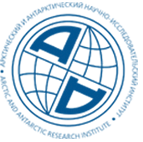 МЦД МЛИнформационные материалы по мониторингу морского ледяного покрова Арктики и Южного Океана на основе данных ледового картирования и пассивного микроволнового зондирования SSMR-SSM/I-SSMIS-AMSR224.01.2022 - 01.02.2022№ 05(542)Санкт-Петербург 2022тел. +7(812)337-3149, эл.почта: vms@aari.aq Адрес в сети Интернет: http://wdc.aari.ru/datasets/d0042/  Северное Полушарие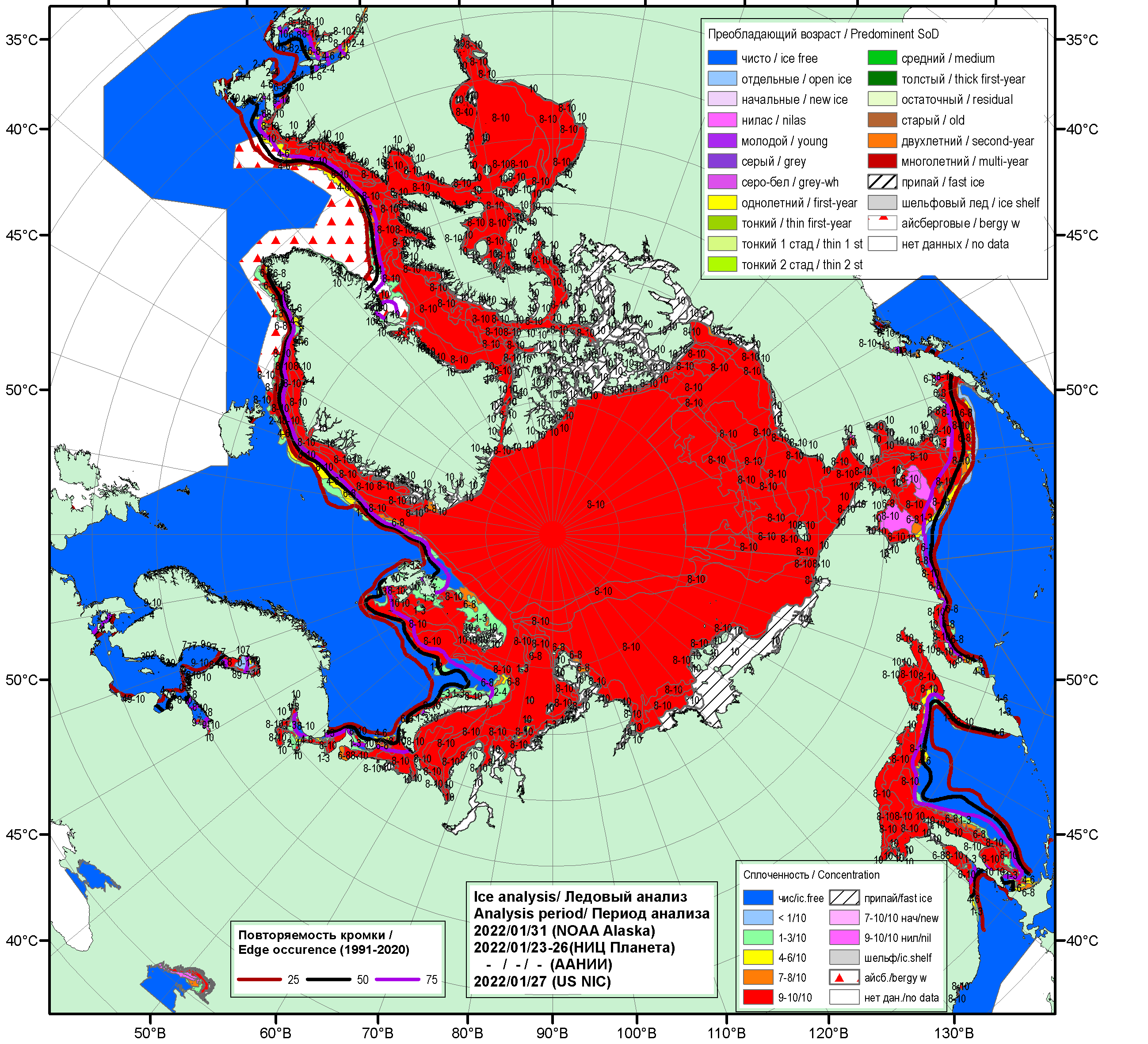 Рисунок 1а – Обзорная ледовая карта СЛО за 23.01-31.01.2022 г. (цветовая раскраска по общей сплоченности) на основе ледового анализа ААНИИ (-), НОАА Аляска (31.01) и Национального ледового центра США (27.01), НИЦ Планета (23-26.01) и повторяемость кромки за 26.01-31.01 за период 1991-2020гг. по наблюдениям SSMR-SSM/I-SSMIS (алгоритм NASATEAM). 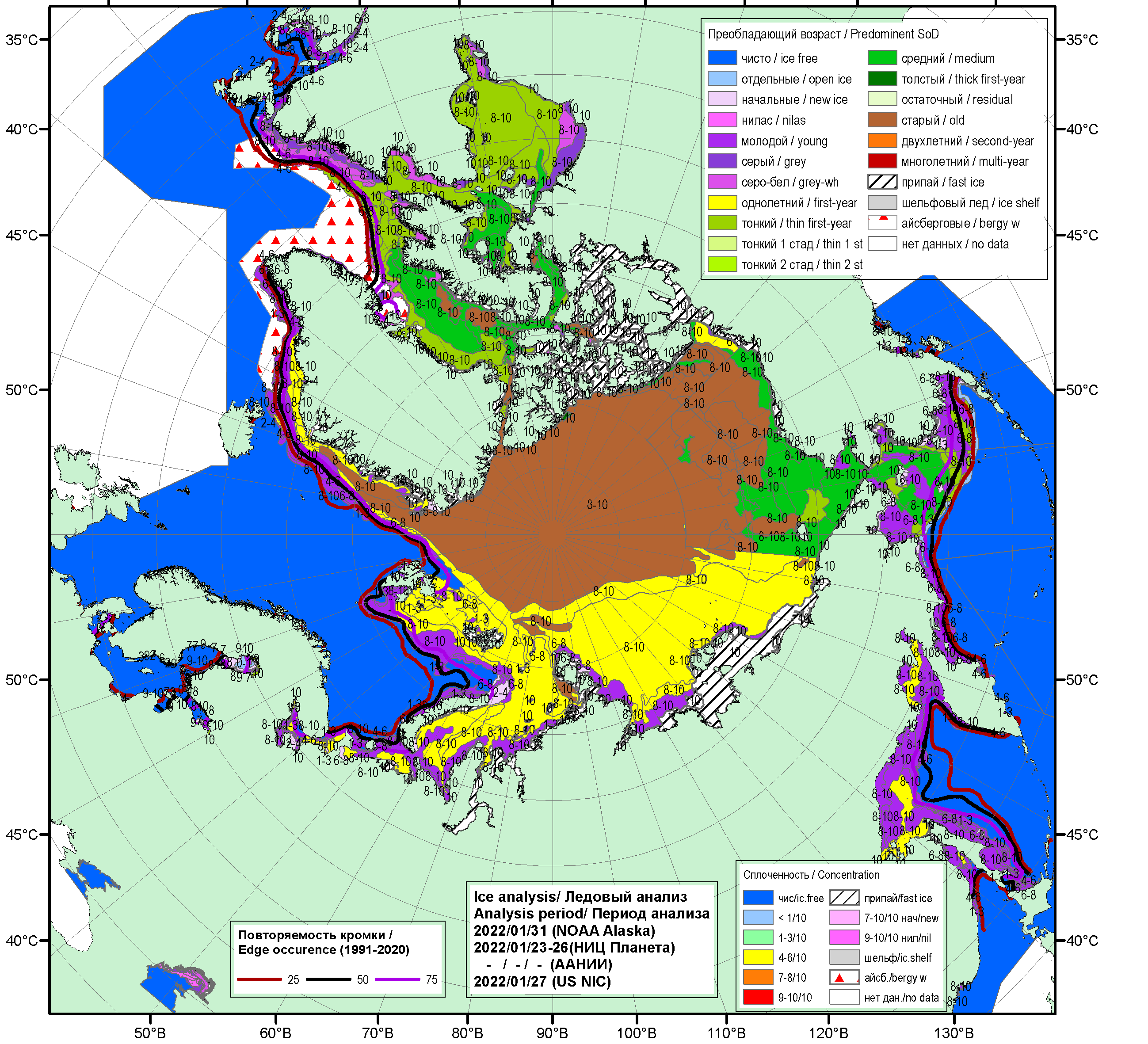 Рисунок 1б – Обзорная ледовая карта СЛО за 23.01-31.01.2022 г. (цветовая раскраска по преобладающему возрасту) на основе ледового анализа ААНИИ (-), НОАА Аляска (31.01) и Национального ледового центра США (27.01), НИЦ Планета (23-26.01) и повторяемость кромки за 26.01-31.01 за период 1991-2020гг. по наблюдениям SSMR-SSM/I-SSMIS (алгоритм NASATEAM). 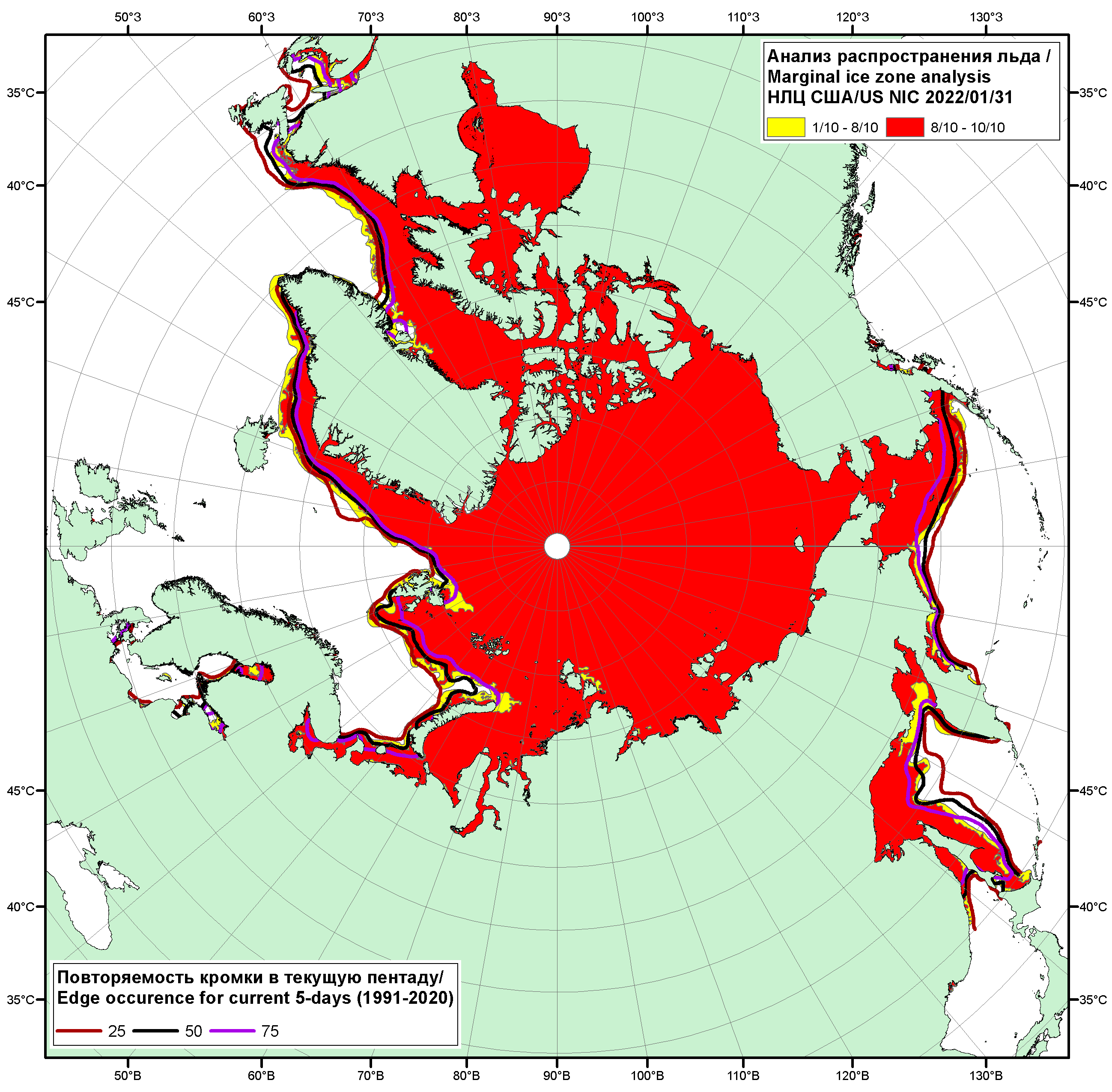 Рисунок 1в – Положение кромки льда и зон разреженных (<8/10) и сплоченных (≥8/10) льдов СЛО за 31.01.2022 г. на основе ледового анализа Национального Ледового Центра США и повторяемость кромки за 26.01-31.01 за период 1991-2020 гг. по наблюдениям SSMR-SSM/I-SSMIS (алгоритм NASATEAM)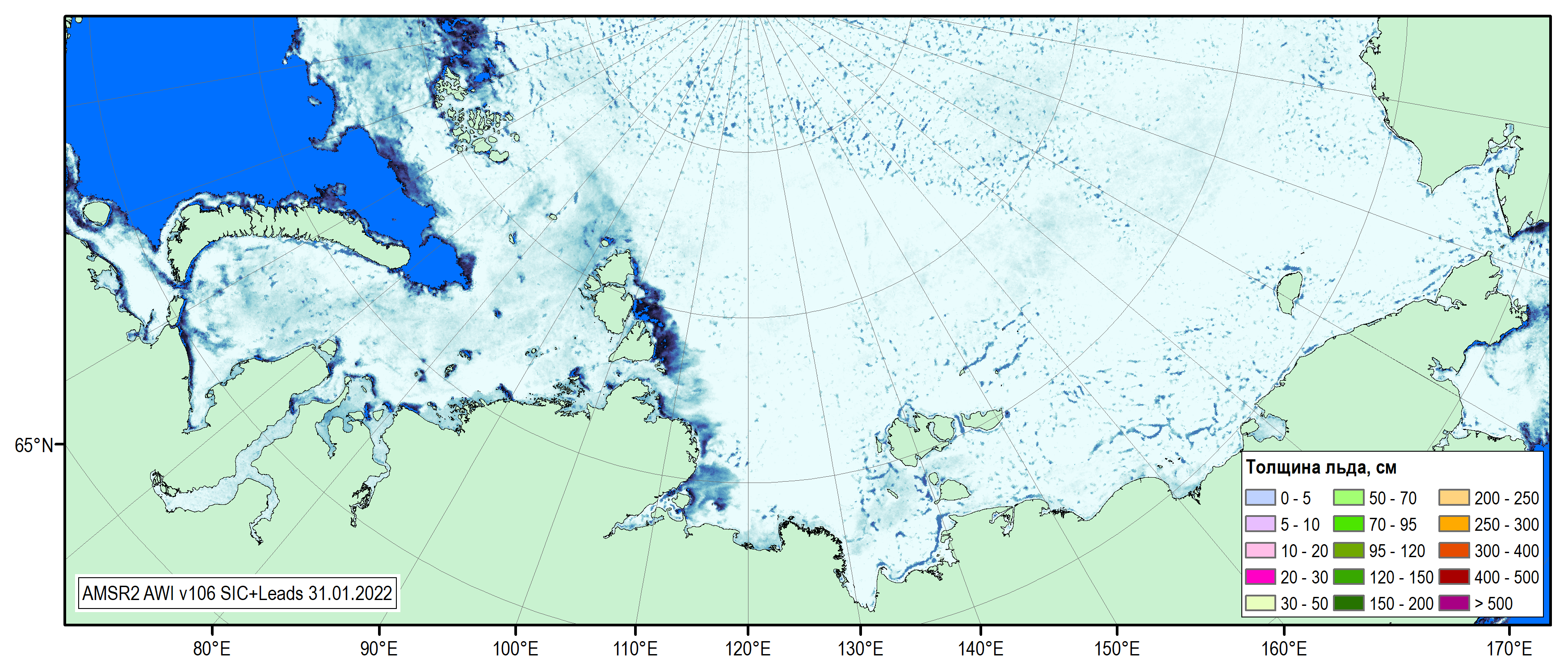 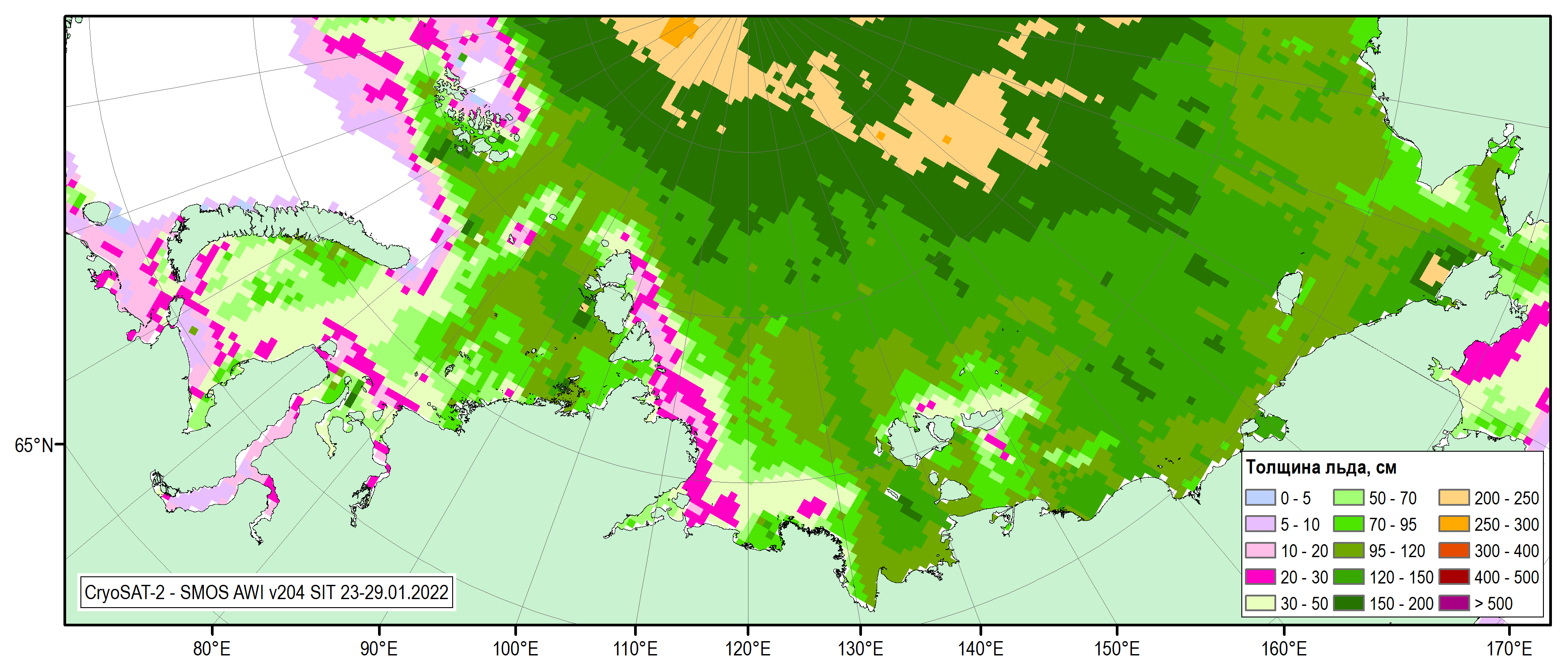 Рисунок 1г – Оценка сплоченности льда и расположения полыней по данным ИСЗ AMSR2 за 31.01.2022 (верх) и оценка толщин льда по данным ИСЗ CryoSAT-2 – SMOS за 23.01-29.01.2022 (AWI SIRAL).Рисунок 2а – Обзорная ледовая карта СЛО за 23.01-31.01.2022 г. и аналогичные периоды 2007-2020гг. на основе ледового анализа ААНИИ, НИЦ Планета, Канадской ледовой службы и Национального ледового центра США.Рисунок 2б – Поля распределения средневзвешенной толщины льда совместной модели морского льда – океана HYCOM/CICE Датского метеорологического института 31.01 за 2004-2022 гг. Рисунок 2в – Поля распределения средней за 36-часовые промежутки температуры поверхности морского льда и океана Датского метеорологического института на основе статистической обработки ИК-каналов AVHRR ИСЗ MetOp-A за 29-31.01 2019-2022 гг. (http://polarportal.dk/en/sea-ice-and-icebergs/sea-ice-temperature/#c8099)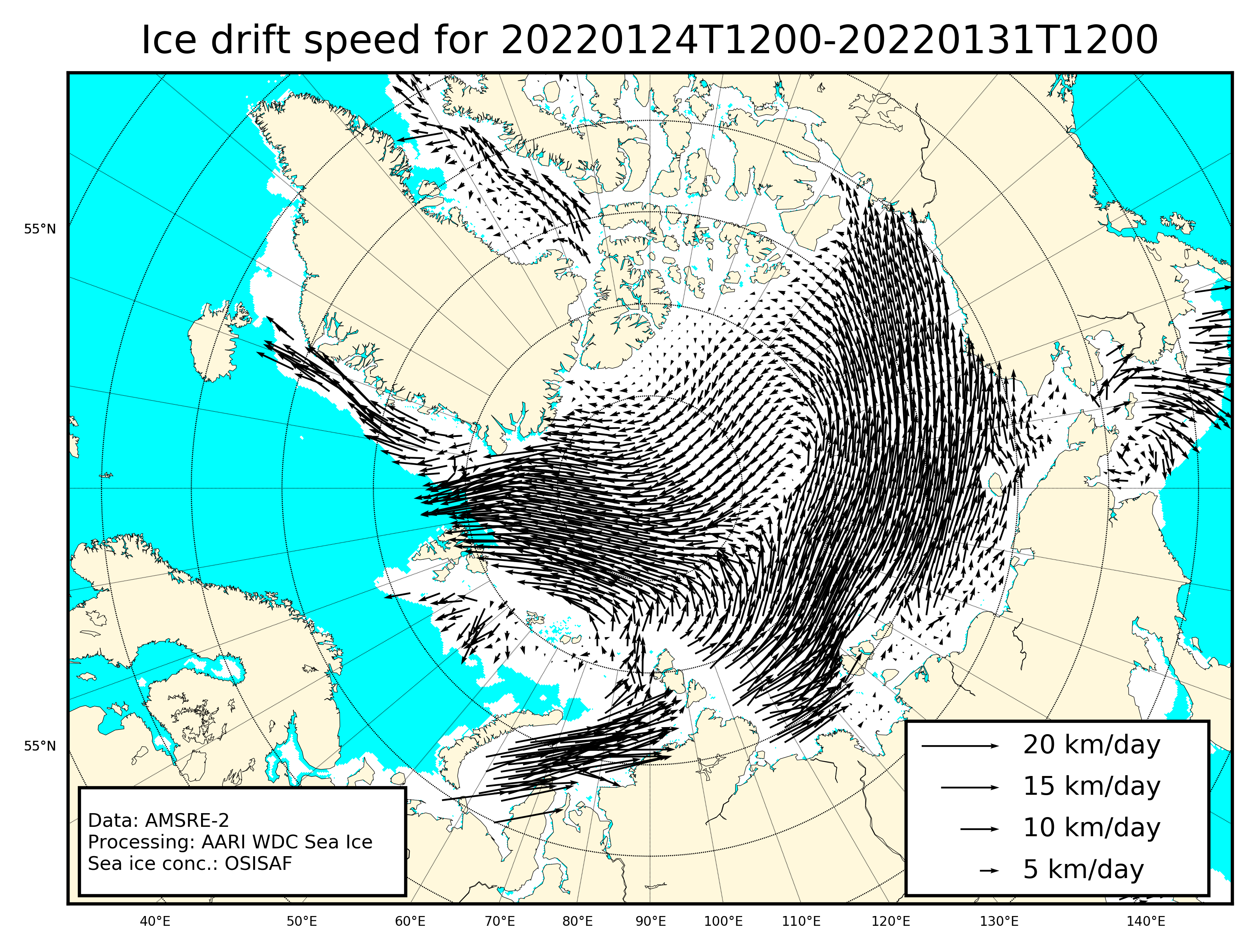 Рисунок 2г – Поле дрейфа морского льда Арктики за последние 7 суток, источник данных EUMETSAT OSISAF.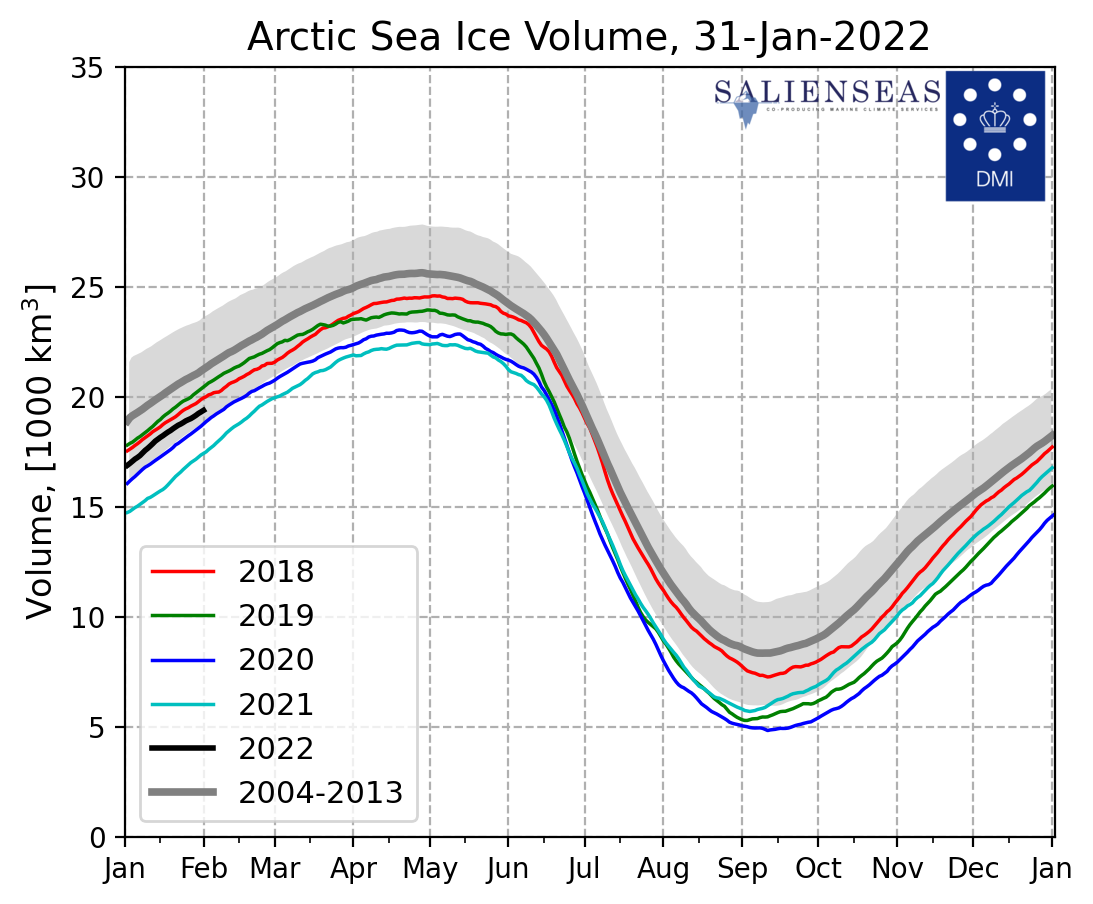 Рисунок 2д – Ежедневные оценки сезонного хода объема морского льда СЛО на основе расчетов средневзвешенной толщины льда совместной модели морского льда – океана HYCOM/CICE Датского метеорологического института c 01.01.2004 по 31.01.2022 гг. 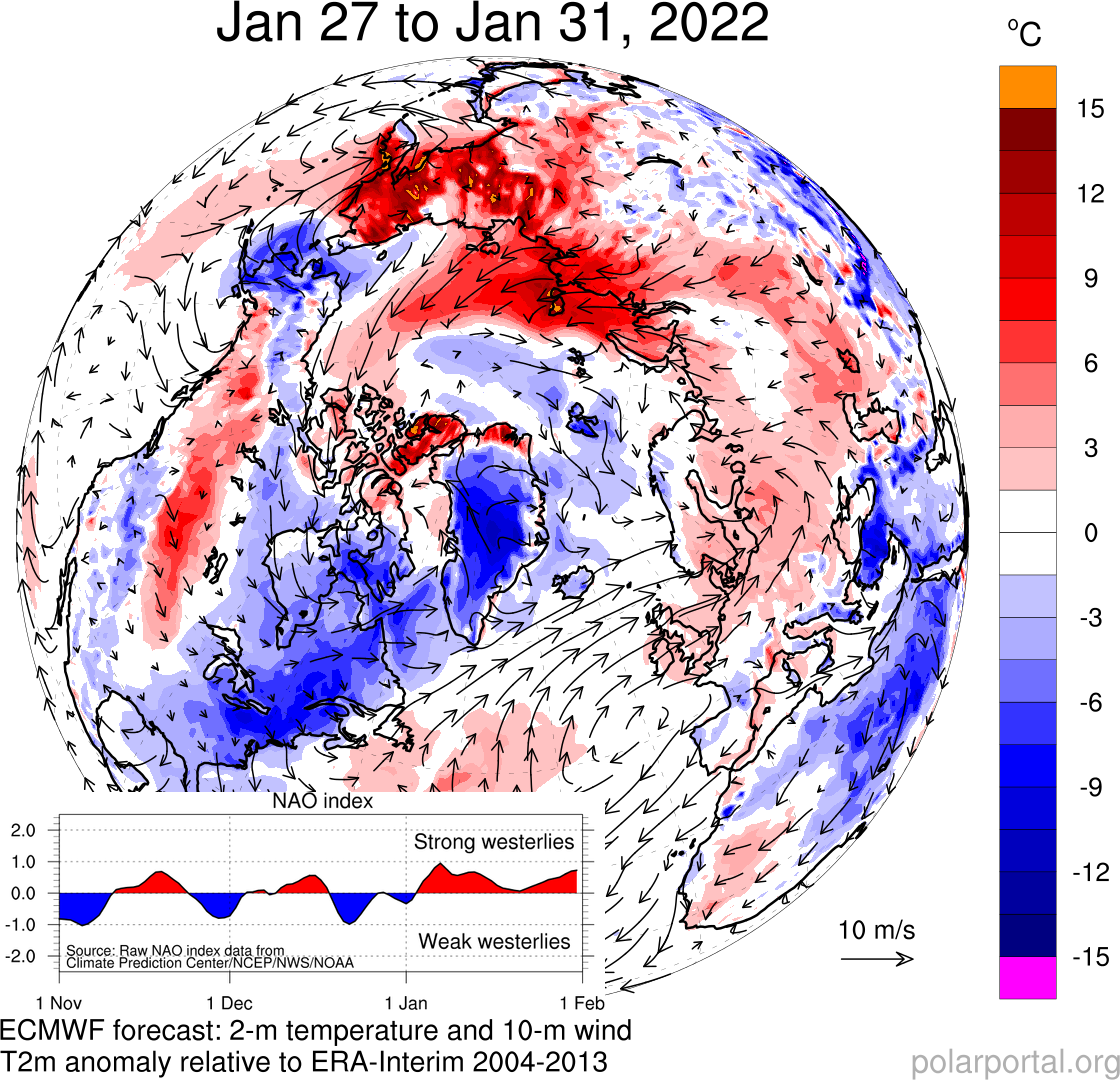 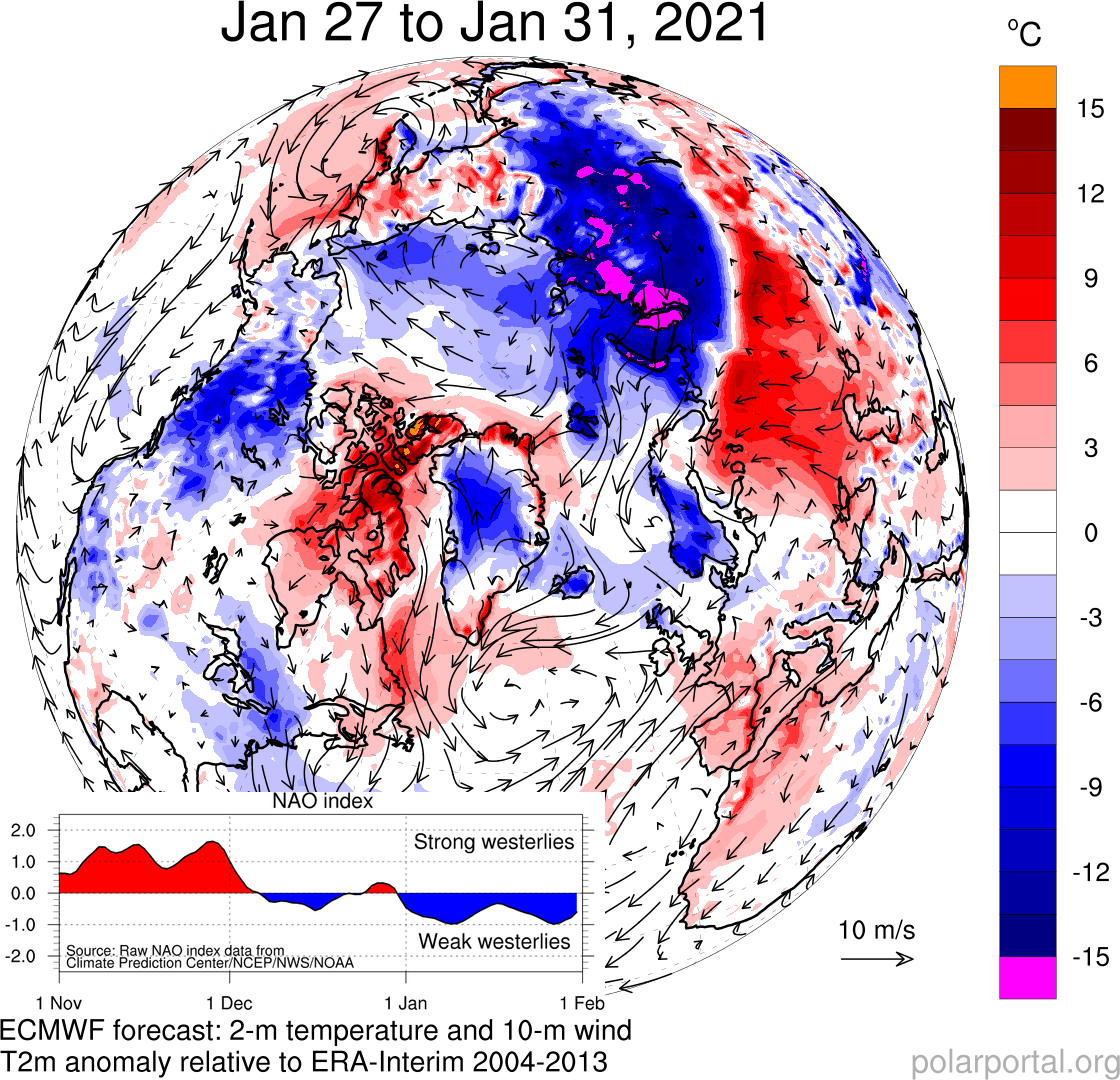 Рисунок 2е – Аномалии приземной температуры воздуха (2м) и осредненные вектора скорости ветра (10 м) за 27.01 - 31.01 в 2021-2022 гг. относительно периода 2004-2013 гг. (http://polarportal.dk)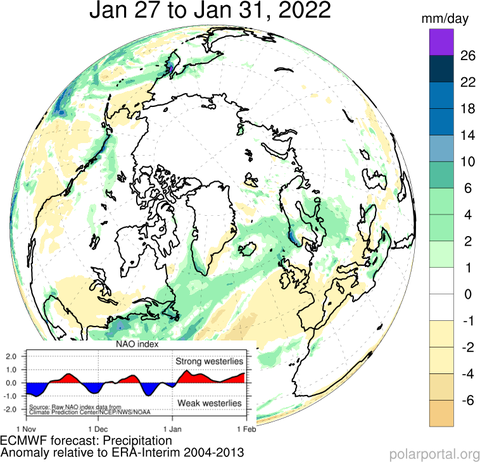 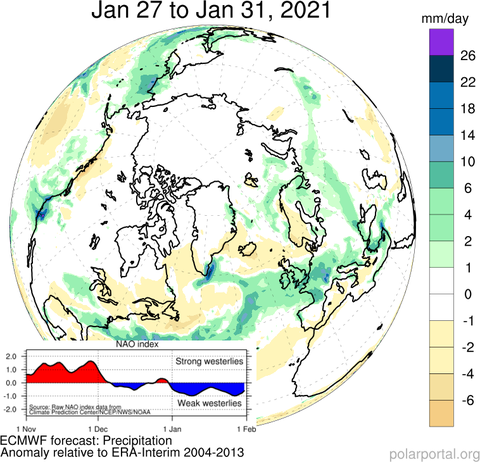 Рисунок 2ж – Аномалии приземной суммы осадков за 27.01 - 31.01 в 2021-2022 гг. относительно периода 2004-2013 гг. (http://polarportal.dk)Рисунок 3 – Реанализ ERA5 температуры воздуха на уровне 2м (С°) и атмосферного давления на уровне моря (гПа) за период 20 – 26.01.2022 г.: (а) -осредненные значения, (б) – аномалия относительно периода 1991-2020 гг. и (в) – ранг за период 1979-2022 гг.Таблица 1 – Динамика изменения значений ледовитости по сравнению с предыдущей неделей для морей Северной полярной области 24.01 – 30.01.2022 г. по данным наблюдений SSMR-SSM/I-SMISТаблица 2 - Медианные значения ледовитости для Северной полярной области, 3-х меридиональных секторов и моря СМП за текущие 30 и 7-дневные интервалы, и её аномалии от 2016-2020 гг. и интервалов 2011-2021 гг. и 1978-2021 гг. по данным наблюдений SSMR-SSM/I-SSMIS, алгоритмы NASATEAM Северная полярная областьСектор 45°W-95°E (Гренландское - Карское моря)Сектор 95°E-170°W (моря Лаптевых - Чукотское, Берингово, Охотское)Сектор 170°W-45°W (море Бофорта и Канадская Арктика)Северный Ледовитый океанМоря СМП (моря Карское-Чукотское)Таблица 3 – Экстремальные и средние значения ледовитости для Северной полярной области, 3 меридиональных секторов и моря СМП за текущий 7-дневный интервал по данным наблюдений SSMR-SSM/I-SSMIS, алгоритмы NASATEAM.Северная полярная областьСектор 45°W-95°E (Гренландское - Карское моря)Сектор 95°E-170°W (моря Лаптевых - Чукотское, Берингово, Охотское)Сектор 170°W-45°W (море Бофорта и Канадская Арктика)Северный Ледовитый океанМоря СМП (моря Карское-Чукотское)Рисунок 3а – Ежедневные оценки сезонного хода ледовитости для Северной Полярной Области и трех меридиональных секторов за период 26.10.1978 - 30.01.2022 по годам на основе расчетов по данным SSMR-SSM/I-SSMIS, алгоритмы NASATEAM: а) Северная полярная область, б) сектор 45°W-95°E (Гренландское – Карское моря), в) сектор 95°E-170°W (моря Лаптевых – Чукотское и Берингово, Охотское), г) сектор 170°W-45°W (море Бофорта и Канадская Арктика), д) Северный Ледовитый океан, е) Северный морской путь (Карское - Чукотское моря).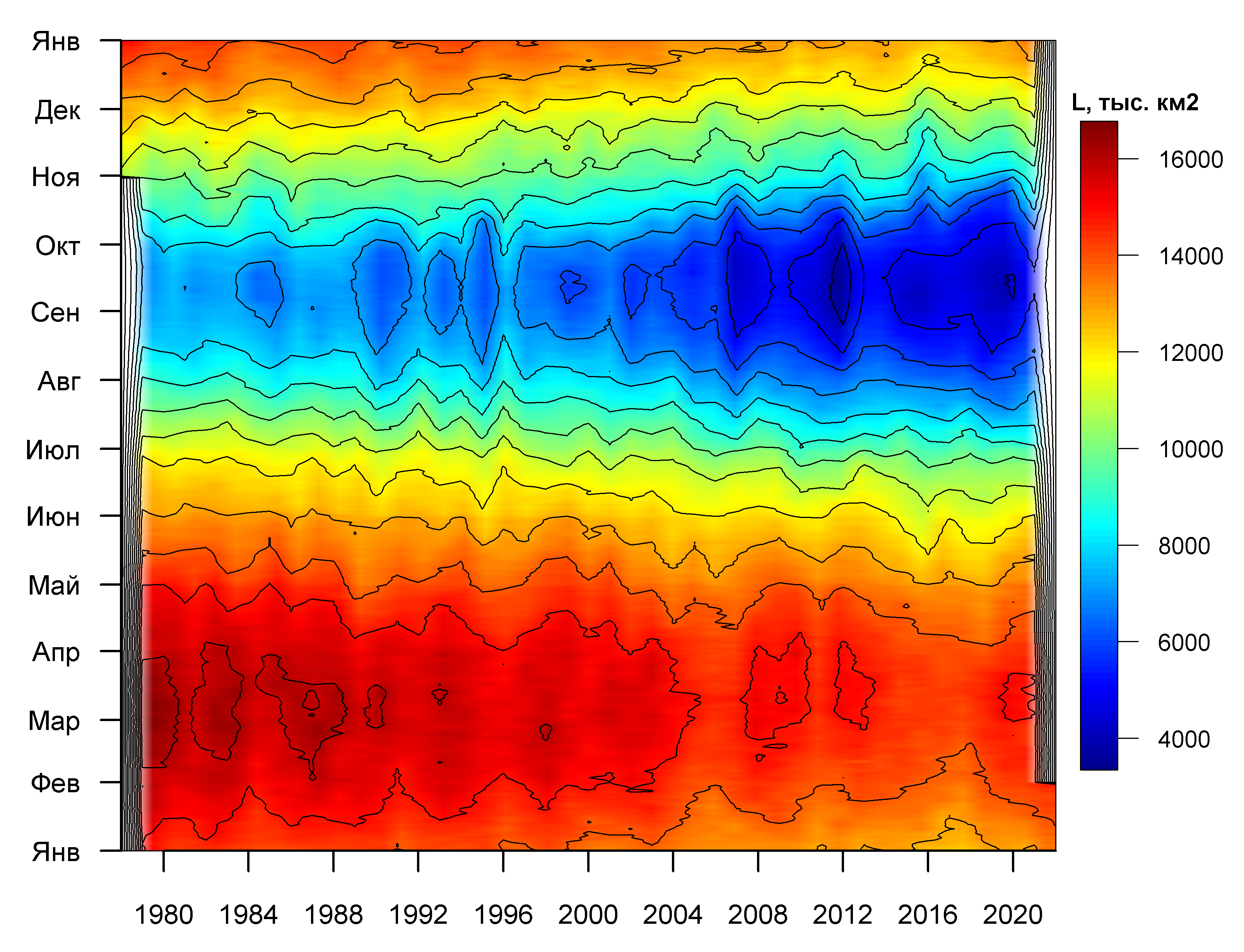 Рисунок 3б – Ежедневные оценки сезонных изменений ледовитости для Северной Полярной Области за период 26.10.1978 – 30.01.2022 на основе расчетов по данным SSMR-SSM/I-SSMIS, алгоритм NASATEAM.Южный океан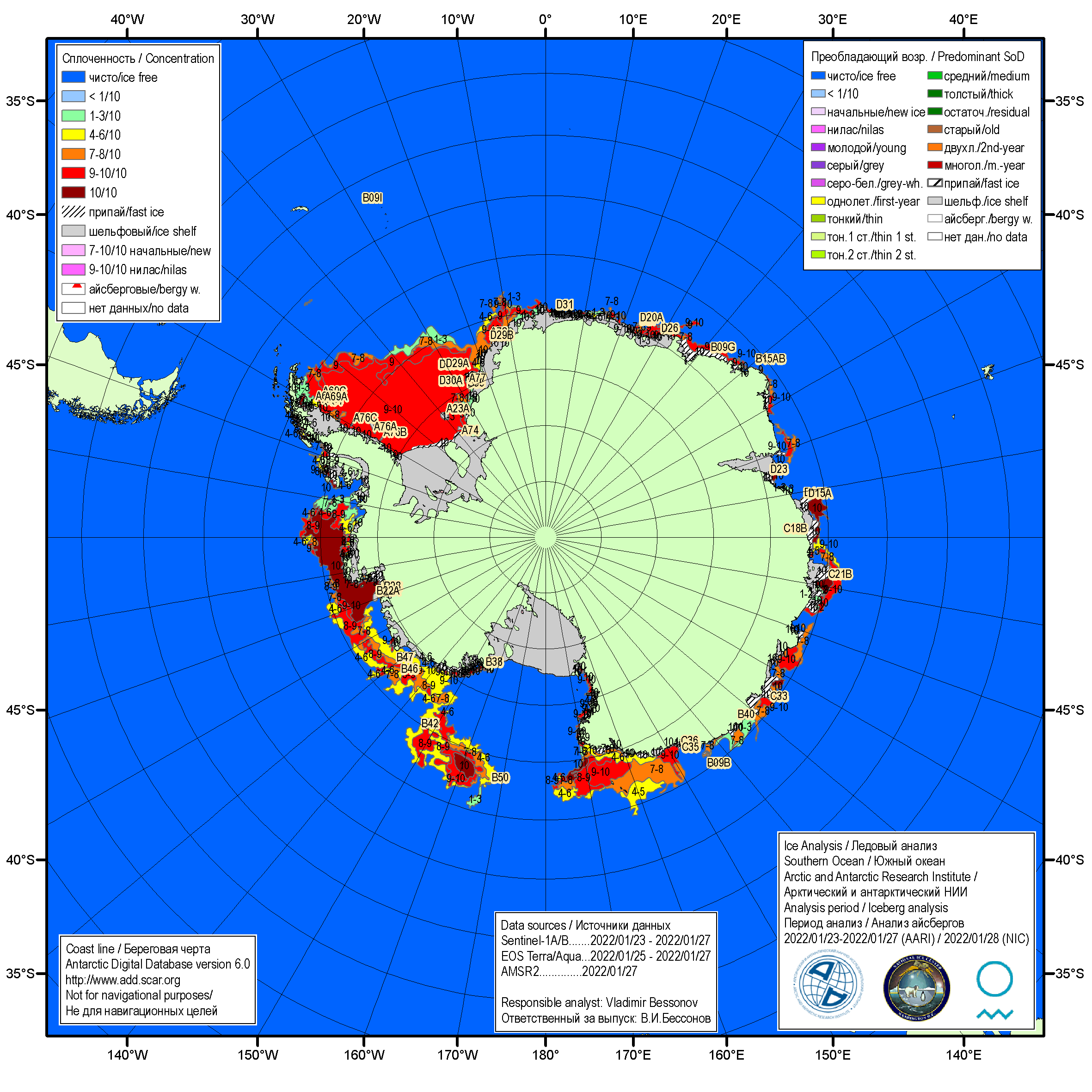 Рисунок 5а – Ледовая карта Южного океана (цветовая окраска по общей сплоченности) и расположение крупных айсбергов на основе информации совместного ледового анализа НЛЦ США, ААНИИ и НМИ (Норвегия) за 27.01.2022.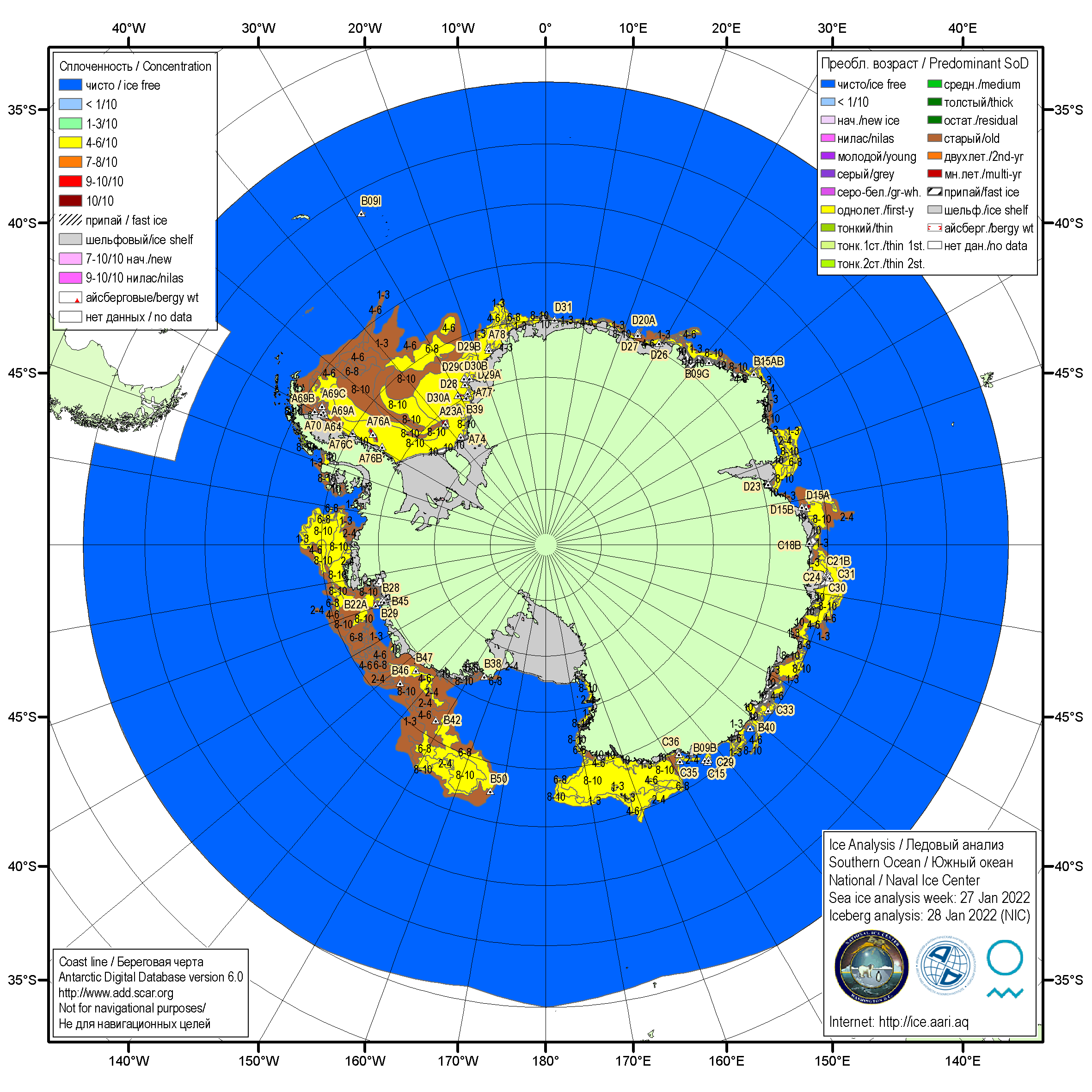 Рисунок 5б – Ледовая карта Южного океана (цветовая окраска по возрасту) и расположение крупных айсбергов на основе информации совместного ледового анализа НЛЦ США, ААНИИ и НМИ (Норвегия) за 27.01.2022.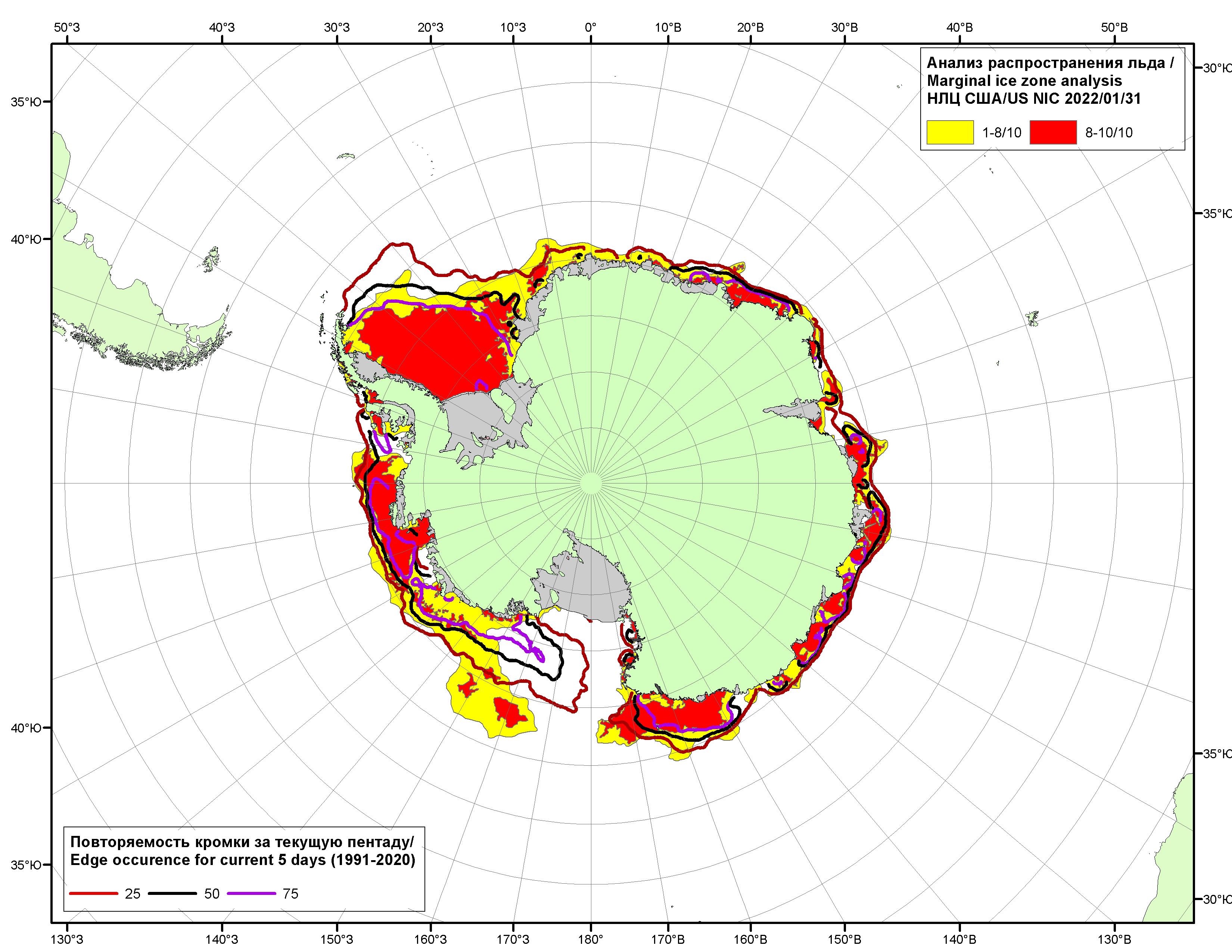 Рисунок 5в – Положение кромки льда и зон разреженных (<8/10) и сплоченных (≥8/10) льдов Южного океана за 31.01.2022 г. на основе ледового анализа Национального Ледового Центра США и повторяемость кромки за 26-31.01 за период 1991-2020 гг. по наблюдениям SSMR-SSM/I-SSMIS (алгоритм NASATEAM).Рисунок 5д – Анализ ААНИИ крупных айсбергов Южного океана за 21.03.2021.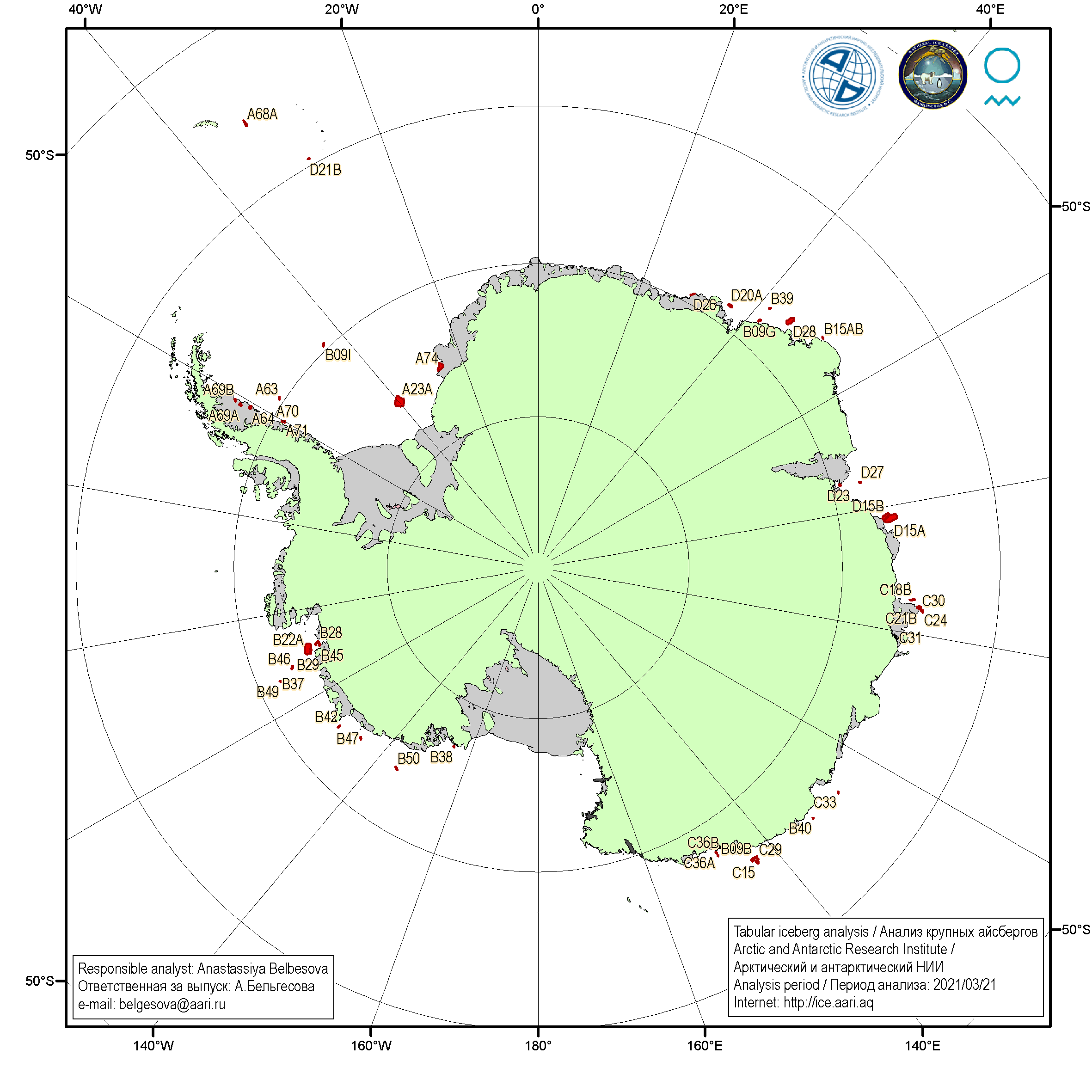 Рисунок 6 – Реанализ ERA5 температуры воздуха на уровне 2м (С°) и атмосферного давления на уровне моря (гПа) за период 20 – 26.01.2022 г.: (а) -осредненные значения, (б) – аномалия относительно периода 1991-2020 гг. и (в) – ранг за период 1979-2022 гг.Таблица 4 – Линейные размеры крупных айсбергов Южного океана на основе анализа ААНИИ за 25.02.2021 / Table 4 – Southern Ocean tabular icebergs linear dimensions based on AARI analysis for 2021-02-25Рисунок 7а – Ежедневные оценки сезонного хода ледовитости Южного Океана и меридиональных секторов за период 26.10.1978 – 30.01.2022 по годам на основе расчетов по данным SSMR-SSM/I-SSMIS, алгоритм NASATEAM: а) Южный Океан, б) Атлантический сектор (60°W-30°E, море Уэдделла), в) Индоокеанский сектор (30°E-150°E, моря Космонавтов, Содружества, Моусона), г) Тихоокеанский сектор (150°E-60°W, моря Росса, Беллинсгаузена)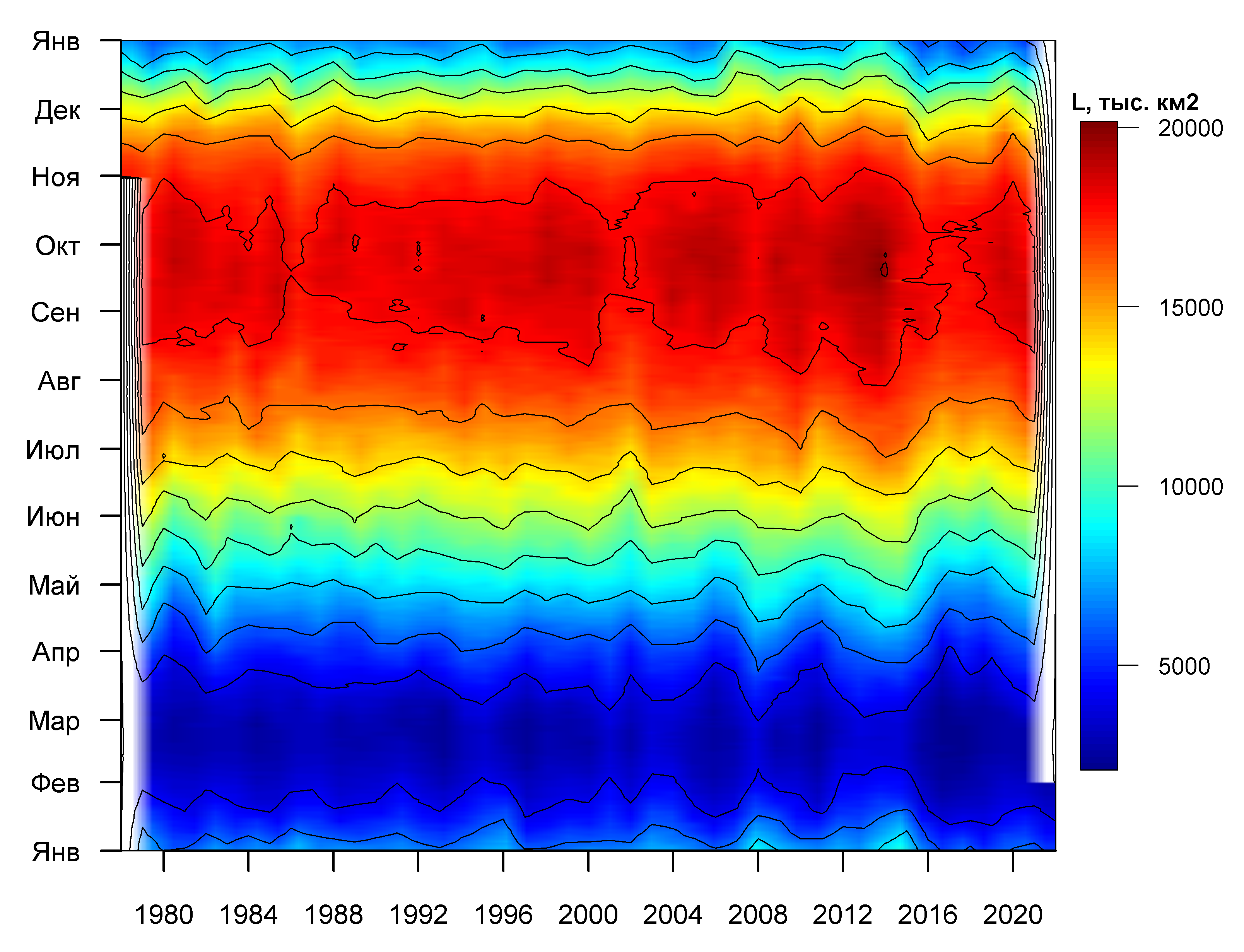 Рисунок 7б – Ежедневные оценки сезонных изменений ледовитости для Южного океана за период 26.10.1978 – 30.01.2022 на основе расчетов по данным SSMR-SSM/I-SSMIS, алгоритм NASATEAM.Таблица 5 – Динамика изменения значений ледовитости по сравнению с предыдущей неделей для морей Южного океана за 24.01 – 30.01.2022г. по данным наблюдений SSMR-SSM/I-SSMISТаблица 6 - Медианные значения ледовитости для Южного океана и 3 меридиональных секторов за текущие 30 и 7-дневные интервалы и её аномалии от 2016-2020 гг. и интервалов 2011-2021 гг. и 1978-2021 гг. по данным наблюдений SSMR-SSM/I-SSMIS, алгоритм NASATEAM Южный ОкеанАтлантический сектор (60°W-30°E, море Уэдделла)Индоокеанский сектор (30°E-150°E, моря Космонавтов, Содружества, Моусона)Тихоокеанский сектор (150°E-60°W, моря Росса, Беллинсгаузена)Таблица 7 – Экстремальные значения ледовитости для Южного океана и 3 меридиональных секторов за текущий 7-дневный интервал по Южный ОкеанЮжный ОкеанАтлантический сектор (60°W-30°E, море Уэдделла)Индоокеанский сектор (30°E-150°E, моря Космонавтов, Содружества, Моусона)Тихоокеанский сектор (150°E-60°W, моря Росса, Беллинсгаузена)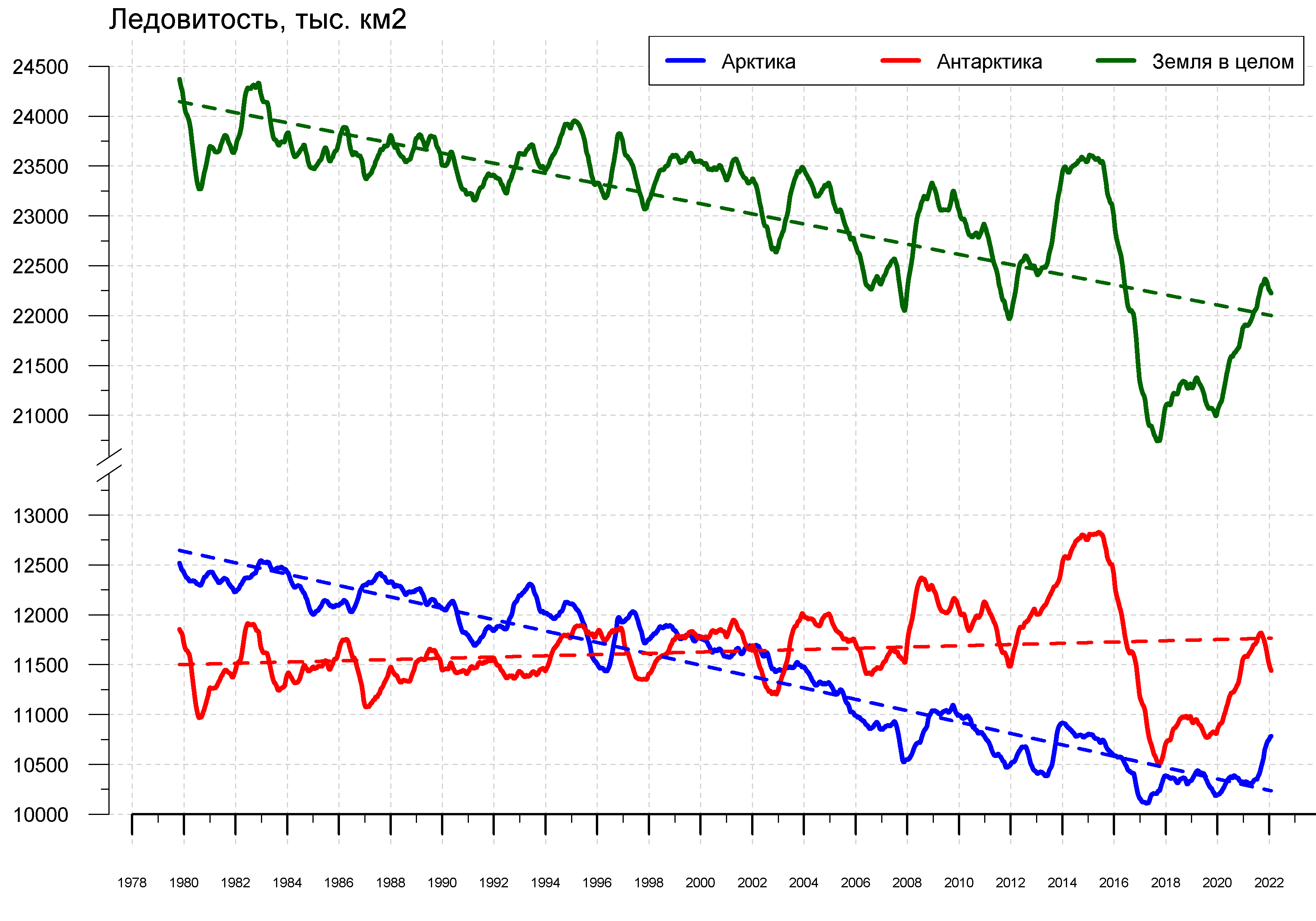 Рисунок 9 – Ежедневные cглаженные окном 365 суток значения ледовитости (площади распространения морского льда) Арктики, Антарктики и Земли в целом с 26.10.1978 пo 30.01.2022 на основе SSMR-SSM/I-SSMIS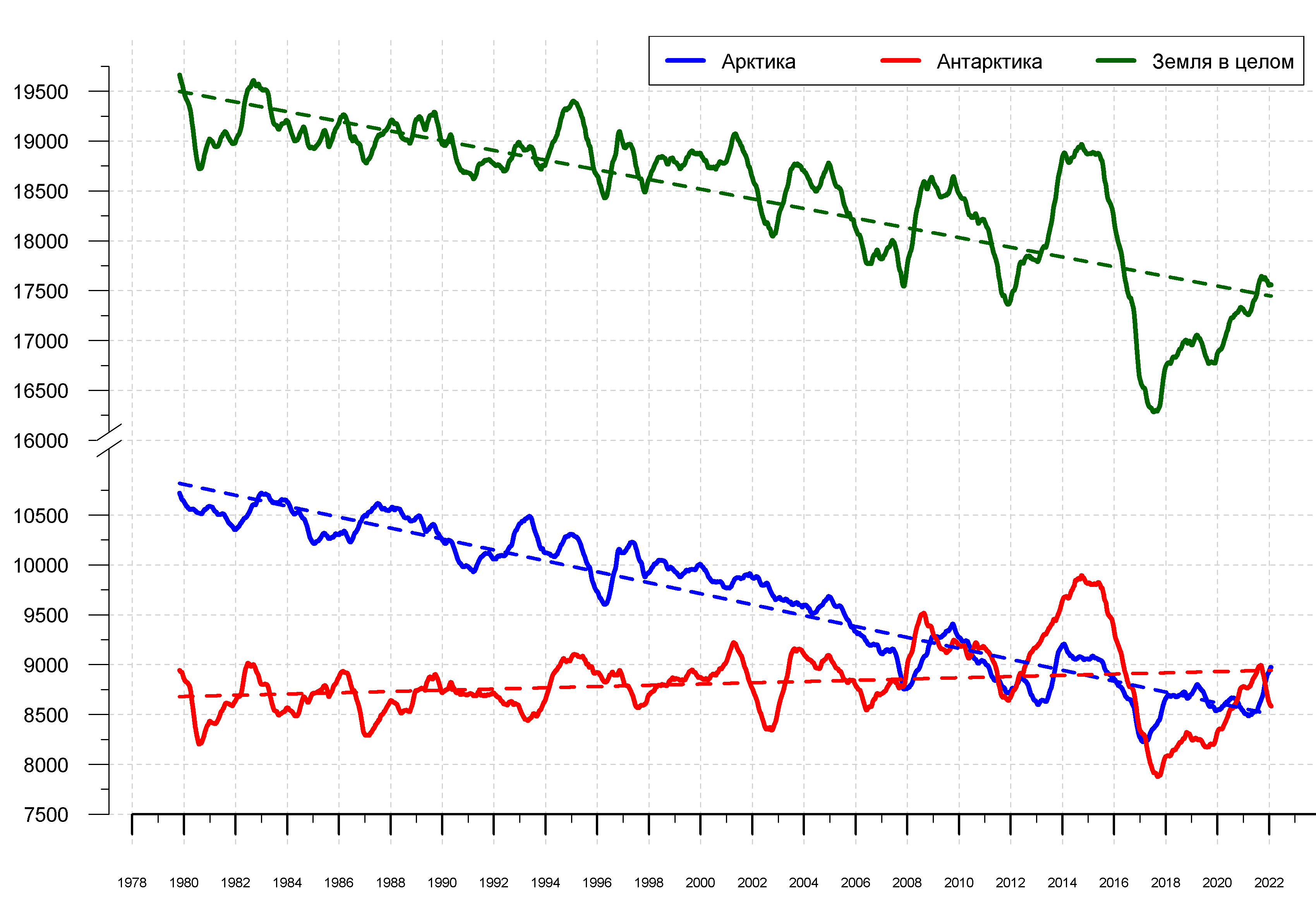 Рисунок 10 – Ежедневные cглаженные окном 365 суток значения приведенной ледовитости (площади морского льда) Арктики, Антарктики и Земли в целом с 26.10.1978 по 30.01.2022 на основе SSMR-SSM/I-SSMIS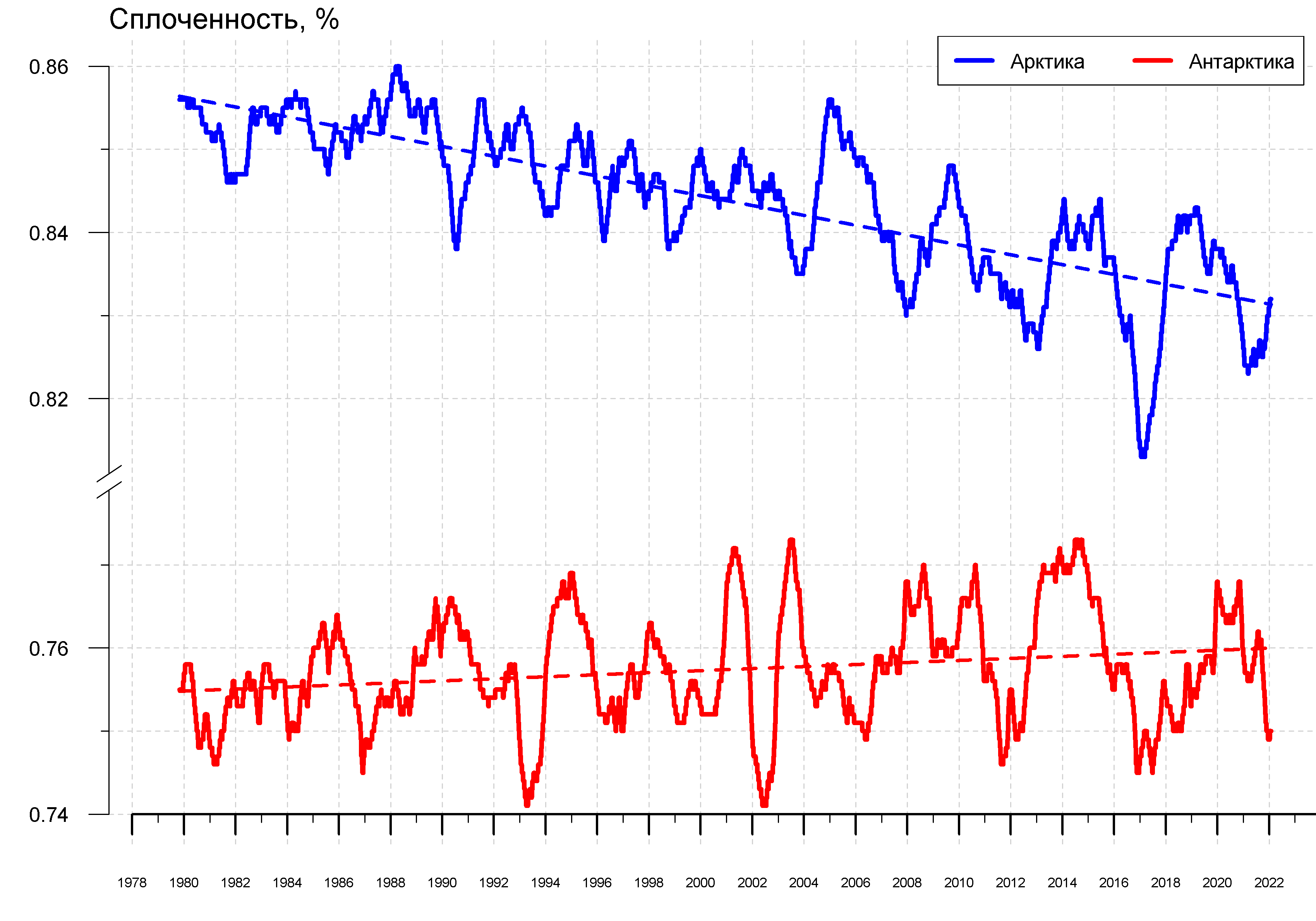 Рисунок 11 – Ежедневные cглаженные окном 365 суток значения средней общей сплоченности Арктики и Антарктики с 07.11.1978 по 30.01.2022 на основе SSMR-SSM/I-SSMIS Приложение 1 – Статистические значения ледовитостей по отдельным акваториям Северной Полярной Области и Южного океанаТаблица 8 – Средние, аномалии среднего и экстремальные значения ледовитостей для Северной полярной области и её отдельных акваторий за текущие 7-дневный (неделя) и 30-дневный промежутки времени по данным наблюдений SSMR-SSM/I-SSMIS, алгоритм NASATEAM за период 1978-2020 гг.24-30.0131.12-30.01Таблица 9 – Средние, аномалии среднего и экстремальные значения ледовитостей для Южного океана и его отдельных акваторий за текущие 7-дневный (неделя) и 30-дневный промежутки времени по данным наблюдений SSMR-SSM/I-SSMIS, алгоритм NASATEAM за период 1978-2017 гг.24-30.0131.12-30.01Таблица 10 – Динамика изменения значений ледовитости по сравнению с предыдущей неделей для морей Северной полярной области и Южного океана за текущий 7-дневный (неделя) промежуток времени по данным наблюдений SSMIS24-30.0124-30.0124-30.0124-30.0124-30.0124-30.0124-30.01Характеристика исходного материала и методика расчетовДля иллюстрации ледовых условий Арктического региона представлены совмещенные региональные карты ААНИИ [4, 6], Канадской ледовой службы – КЛС [12], Национального ледового центра США – НЛЦ [10], при наличии данных, ГМЦ России [8], НИЦ Планета [9] и ледовой службы Германии. Совмещение карт выполнено путем перекрытия слоев (ААНИИ, слой #1), (ГМЦ России или НИЦ Планета, слой #1), (BSH, слой #1) -> (КЛС, слой #2)  –> (обзорная карта НЛЦ, слой #3). Как результат, карты ААНИИ характеризуют ледовые условия морей Гренландского…Бофорта, карты ГМЦ России или НИЦ Планета – Азовского, Каспийского, Берингова, Охотского, Японского, Белого, карты НЛЦ – Северных частей Тихого и Атлантического океанов и Арктического бассейна (при этом полный охват карт НЛЦ – вся акватория СЛО и субполярные моря). карты BSH – Балтийского карты КЛС - морей Бофорта, Канадского архипелага, Баффина, Девисова пролива, Лабрадор, Св. Лаврентия (при этом полный охват карт НЛЦ – вся акватория СЛО и субполярные моря). Для ледовых условий и распределения айсбергов Южного океана использованы данные проекта по интегрированному ледовому анализу Южного океана – циркумполярные карты ААНИИ [5, 7], НЛЦ [10, 11] и карты акватории Антарктического полуострова Норвежского метеорологического института (НМИ) [21]. Для построения совмещенных карт используется архив данных в обменном формате ВМО СИГРИД-3 [18] Мирового центра данных по морскому льду (МЦД МЛ) – проекта ВМО «Глобальный Банк Цифровых Данных по Морскому Льду». В пределах отдельного срока выборка карт из архива проводилась по критериям близости карт к сроку выпуска карты ААНИИ с максимальным интервалом времени между картами до 7 суток (день недели выпуска карт ААНИИ – вторник, ГМЦ России – среда, НИЦ Планета – понедельник, BSH – понедельник, КЛС – понедельник, НЛЦ – четверг для морского льда и пятница – для крупных айсбергов Южного океана, НМИ - понедельник). Для иллюстрации полей толщин льда СЛО использованы ежедневные данные по распределению средневзвешенной толщины льда численной модели HYCOM-CICE Датского метеорологического института (ДМИ) [20]. Численная модель HYCOM-CICE имеет разрешение 10х10 км и является совместной моделью морского льда – океана. Портал полярных данных ДМИ [22] используется также как источник данных по оценке объема льда СЛО, температуры поверхности океана/морского льда, аномалий температуры воздуха и поля приземного ветра. Для иллюстрации ледовых условий Северной Полярной области и Южного океана за последние сутки используются ежедневные циркумполярные ледовые информационные продукты НЛЦ США по оценке расположения кромки льда и ледяных массивов - MIZ (Marginal Ice Zone). Для цветовой окраски карт использован стандарт ВМО (WMO/Td. 1215) [19] для зимнего (по возрасту) и летнего (по общей сплоченности) периодов. Следует также отметить, что в зонах стыковки карт ААНИИ, КЛС и НЛЦ наблюдается определенная несогласованность границ и характеристик ледовых зон вследствие ряда различий в ледовых информационных системах подготавливающих служб. Однако, данная несогласованность несущественна для целей интерпретации ледовых условий в рамках настоящего обзора. Для получения оценок ледовитости (extent) и приведенной ледовитости – площади льда (area) отдельных секторов, морей, частей морей Северной полярной области и Южного океана и климатического положения кромок заданной повторяемости на основе данных спутниковых систем пассивного микроволнового зондирования SSMR-SSM/I-SSMIS [17] в МЦД МЛ ААНИИ принята следующая технология расчетов:источник данных – архивные (Cavalieri et al., 2008, Meier et al., 2006) и квазиоперативные (Maslanik and Stroeve, 1999) c задержкой 1-2 дня ежедневные матрицы (поля распределения) оценок общей сплоченности Северной (севернее 45° с.ш.) и Южной (южнее 50° с.ш.) Полярных областей на основе обработанных по алгоритму NASATEAM данных многоканальных микроволновых радиометров SSMR-SSM/I-SSMIS ИСЗ NIMBUS-7 и DMSP за период с 26.10.1978 г. по настоящий момент времени [13, 14, 15], копируемые с сервера НЦДСЛ;область расчета – Северная и Южная Полярные области и их регионы с использованием масок океан/суша НЦДСЛ (http://nsidc.org/data/polar_stereo/tools_masks.html);границы используемых масок расчета отдельных меридиональных секторов, морей, частей морей Северной полярной области и Южного океана представлены на рисунках П1 – П6, не совпадают с используемыми в НЦДСЛ масками для отдельных акваторий Мирового океана и основаны на номенклатуре ААНИИ для морей Евразийского шельфа (Гренландское - Чукотское), Атласе Северного ледовитого океана (1980) и Атласе океанов (1980) издательства ГУНИО МО [1, 2, 3].вычислительные особенности расчета – авторское программное обеспечение ААНИИ с сохранением точности расчетов и оценке статистических параметров по гистограмме распределения и свободно-распространяемое программное обеспечение GDAL для векторизации полей климатических параметров;В графическом формате PNG совмещенные карты ААНИИ-КЛС-НЛЦ доступны по адресу http://wdc.aari.ru/datasets/d0040. Результаты расчетов ледовитости Северной, Южной полярных областей, их отдельных меридиональных секторов, морей и частей морей доступны на сервере МЦД МЛ ААНИИ в каталогах соответственно http://wdc.aari.ru/datasets/ssmi/data/north/extent/ и http://wdc.aari.ru/datasets/ssmi/data/south/extent/.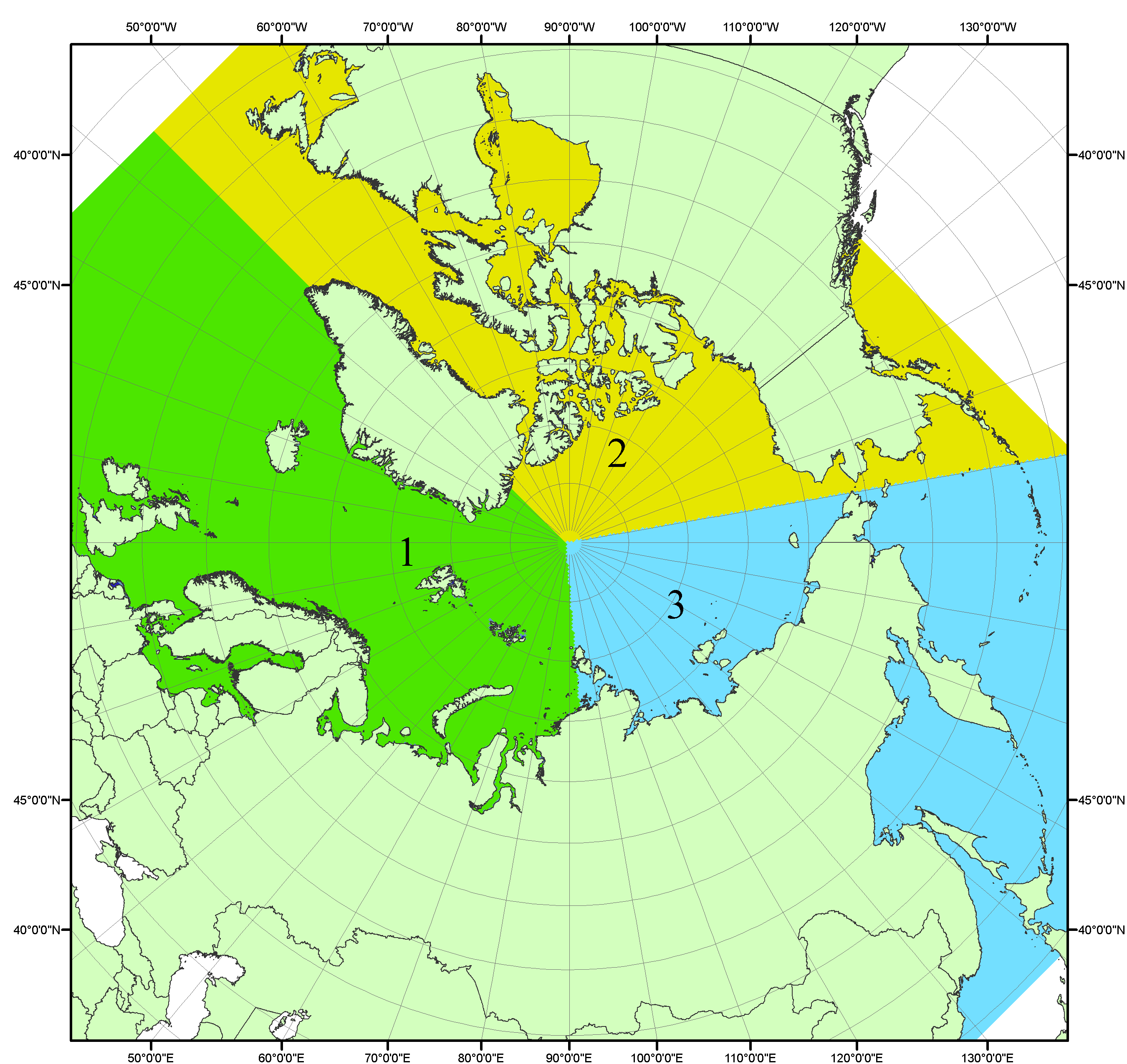 Рисунок П1 – Секторальное деление северной полярной области. 1 - Сектор 45°W-95°E (Гренландское - Карское моря); 2 - Сектор 170°W-45°W (море Бофорта и Канадская Арктика); 3 - Сектор 95°E-170°W (моря Лаптевых - Чукотское, Берингово, Охотское, Японское)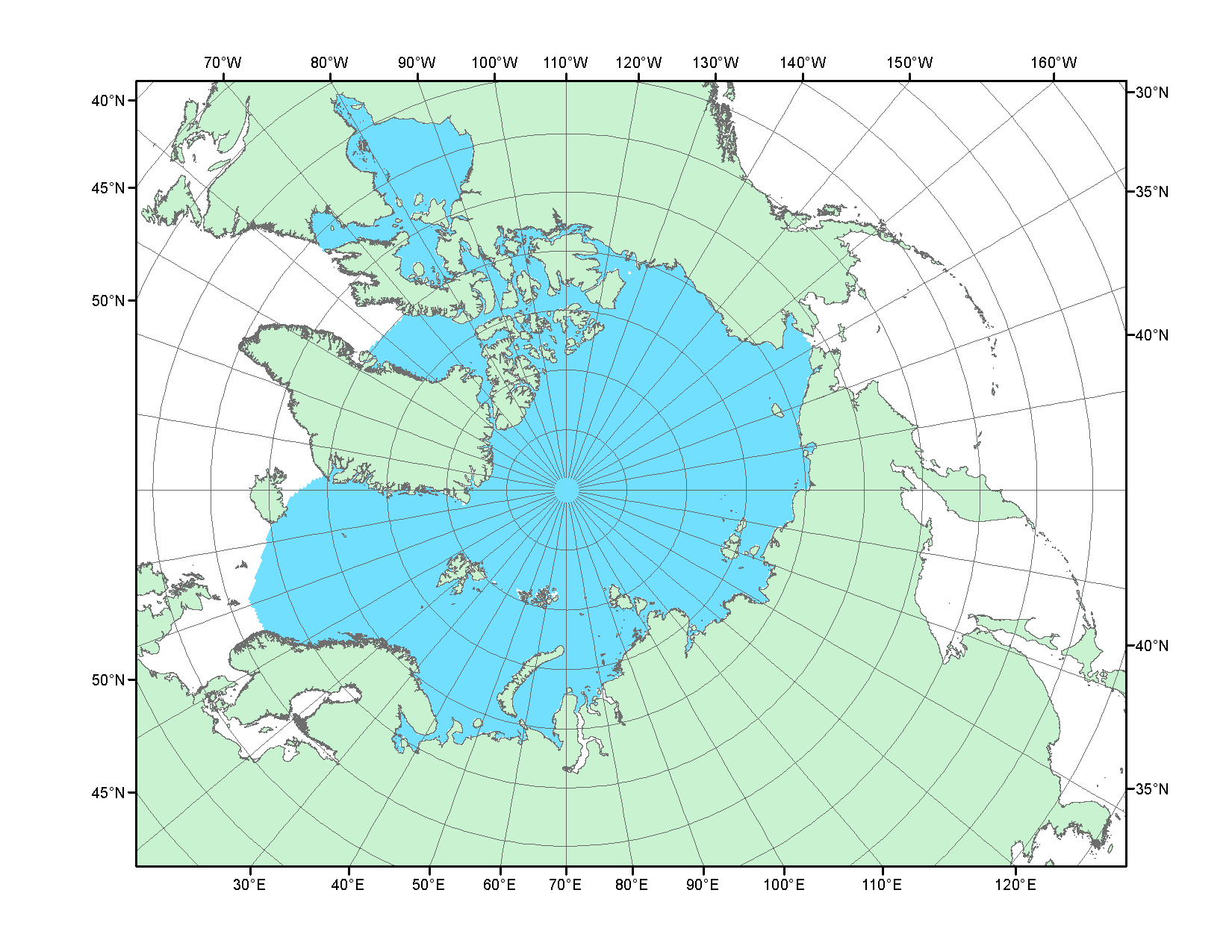 Рисунок П2 – Северный ледовитый океан в официальных границах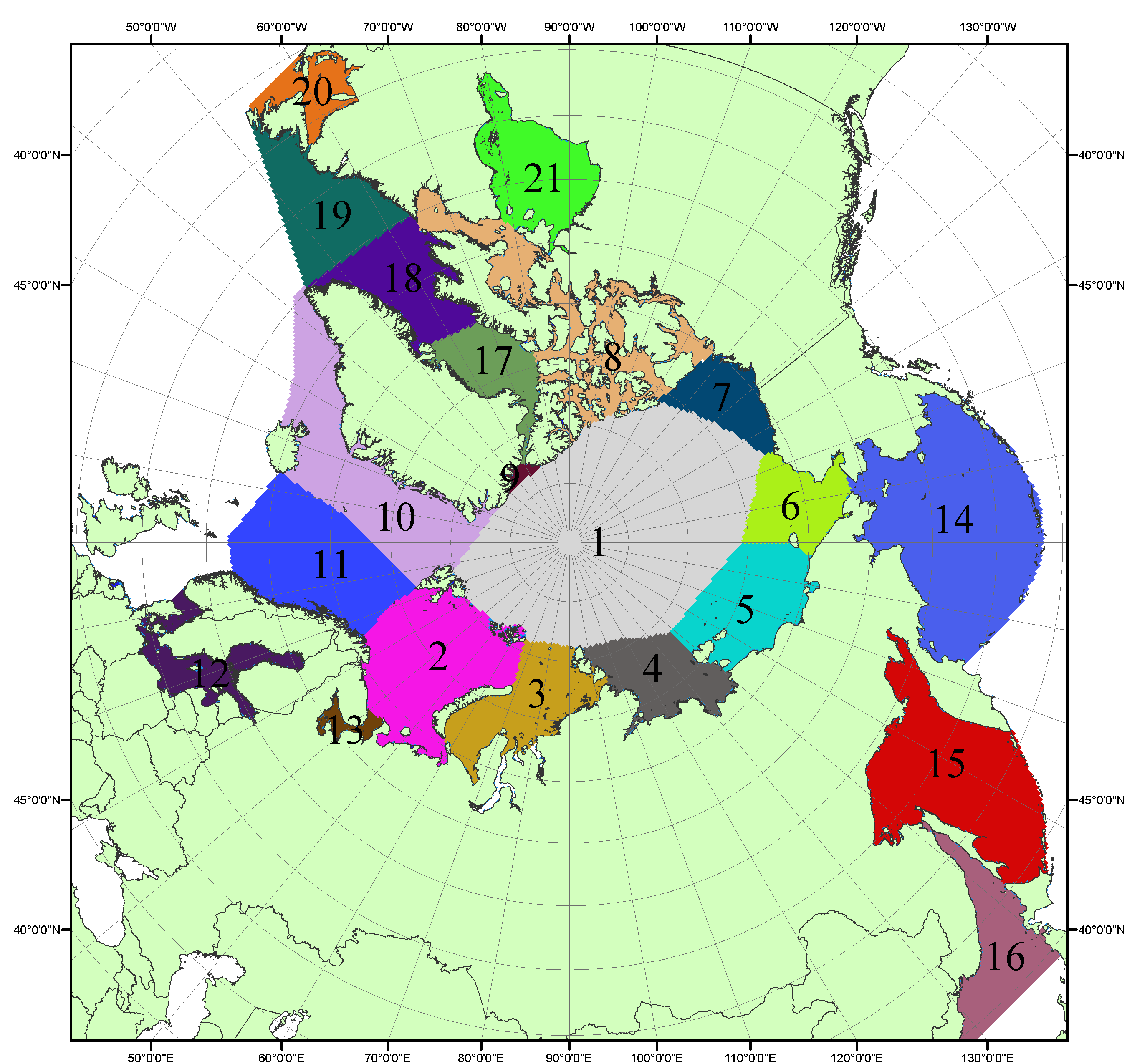 Рисунок П3 – Моря северной полярной области. 1 – Арктический бассейн; 2- Баренцево море; 3 – Карское море; 4 – море Лаптевых; 5 - Восточно-Сибирское море; 6 – Чукотское море; 7 – море Бофорта; 8 – Канадский архипелаг; 9 – море Линкольна; 10 – Гренландское море; 11 – Норвежское море; 12 – Балтийское море; 13 – Белое море; 14 – Берингово море; 15 – Охотское море; 16 – Японское море; 17 – море Баффина; 18 – Дейвисов пролив; 19 – море Лабрадор; 20 – залив Святого Лаврентия; 21 – Гудзонов залив.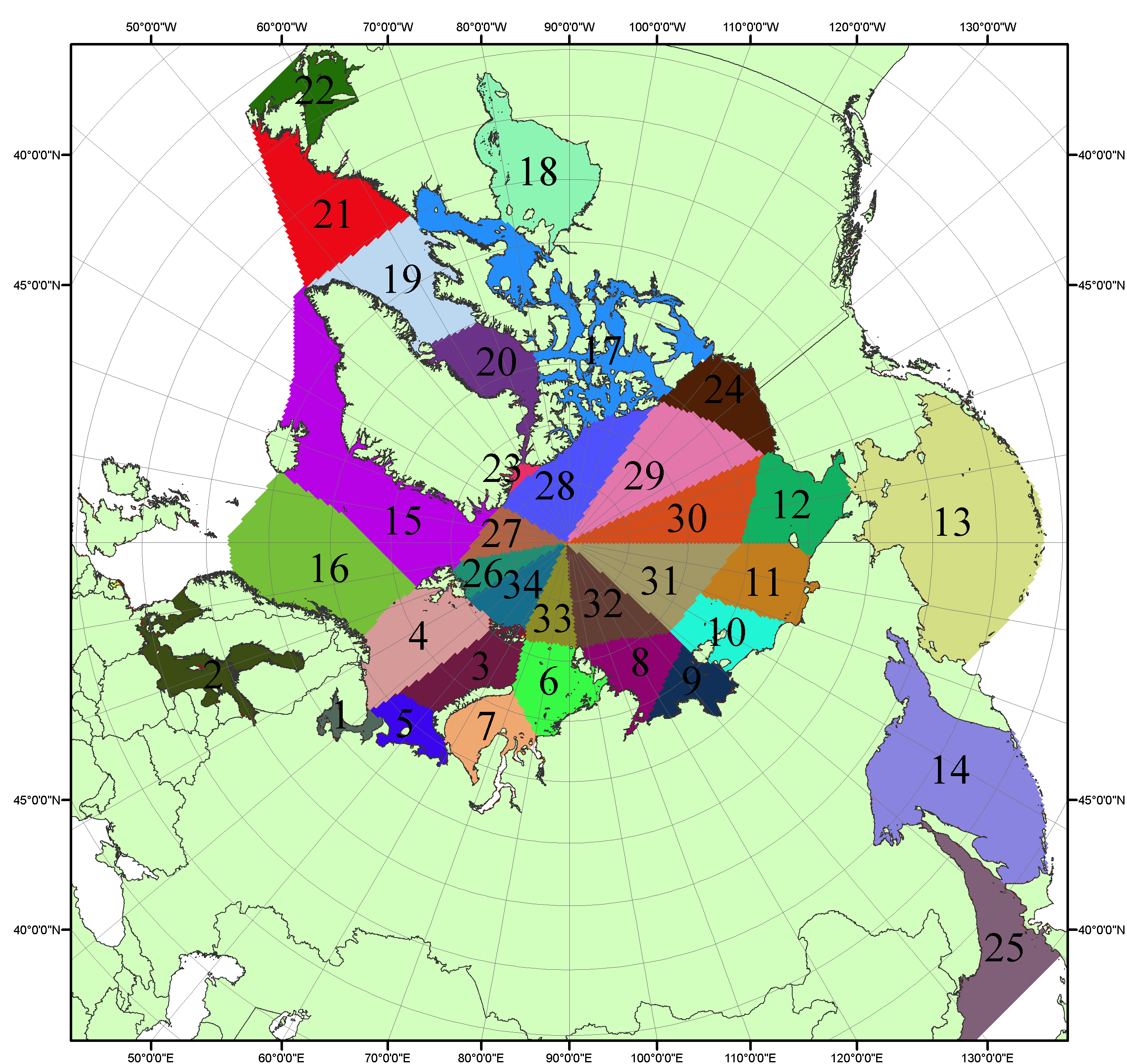 Рисунок П4 – Сектора и моря северной полярной области. 1 - Белое море; 2- Балтийское море; 3 – Баренцево море (СВ); 4 – Баренцево море (З); 5 - Баренцево море (ЮВ); 6 – Карское море (СВ); 7 – Карское море (ЮЗ); 8 – море Лаптевых (В); 9 – море Лаптевых (З); 10 – Восточно-Сибирское море (З); 11 – Восточно-Сибирское море (В); 12 –Чукотское море; 13 –Берингово море; 14 – Охотское море; 15 –Гренландское море; 16 – Норвежское море; 17 – Канадский архипелаг; 18 – Гудзонов залив; 19 – Дейвисов пролив; 20 - море Баффина; 21 – море Лабрадор; 22 - залив Святого Лаврентия; 23 - море Линкольна; 24 - море Бофорта; 25 - Японское море; 26 - сектор АО (30°з.д. – 10°в.д.); 27 – сектор АО (10°в.д. – 30°в.д.); 28 - сектор АО (30°в.д. – 65°в.д.); 29 - сектор АО (65°в.д. – 96°в.д.);30 - сектор АО (96°в.д. – 140°в.д.);31 - сектор АО (140°в.д. – 180°в.д.); 32 - сектор АО (180°в.д. – 156°з.д.); 33 - сектор АО (156°з.д. – 123°з.д.); 34 - сектор АО (123°з.д. – 30°з.д.).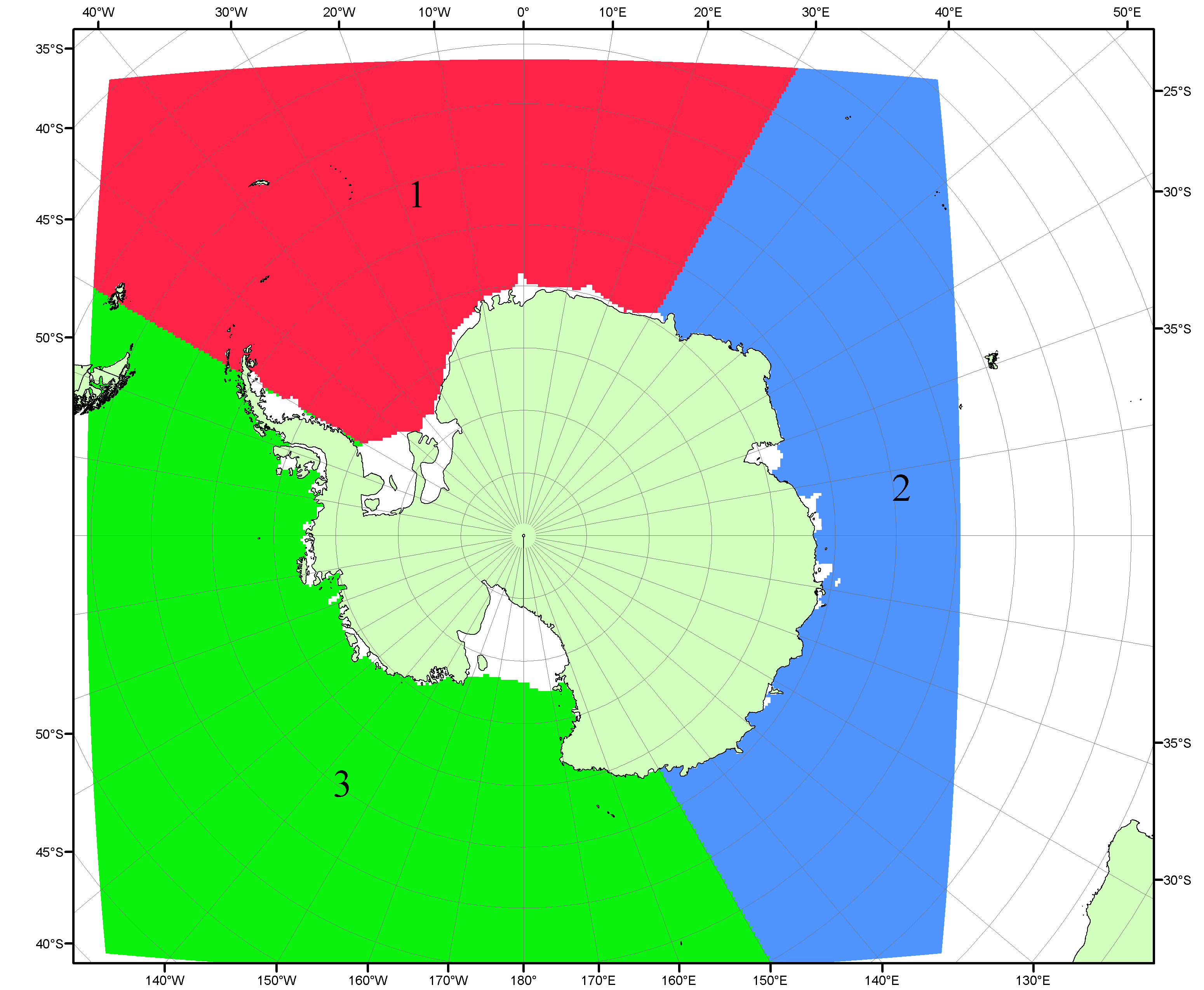 Рисунок П5 – Секторальное деление Южного океана. 1 - Атлантический сектор (60°W-30°E, море Уэдделла); 2 - Индоокеанский сектор (30°E-150°E, моря Космонавтов, Содружества, Моусона); 3 - Тихоокеанский сектор (150°E-60°W, моря Росса, Беллинсгаузена)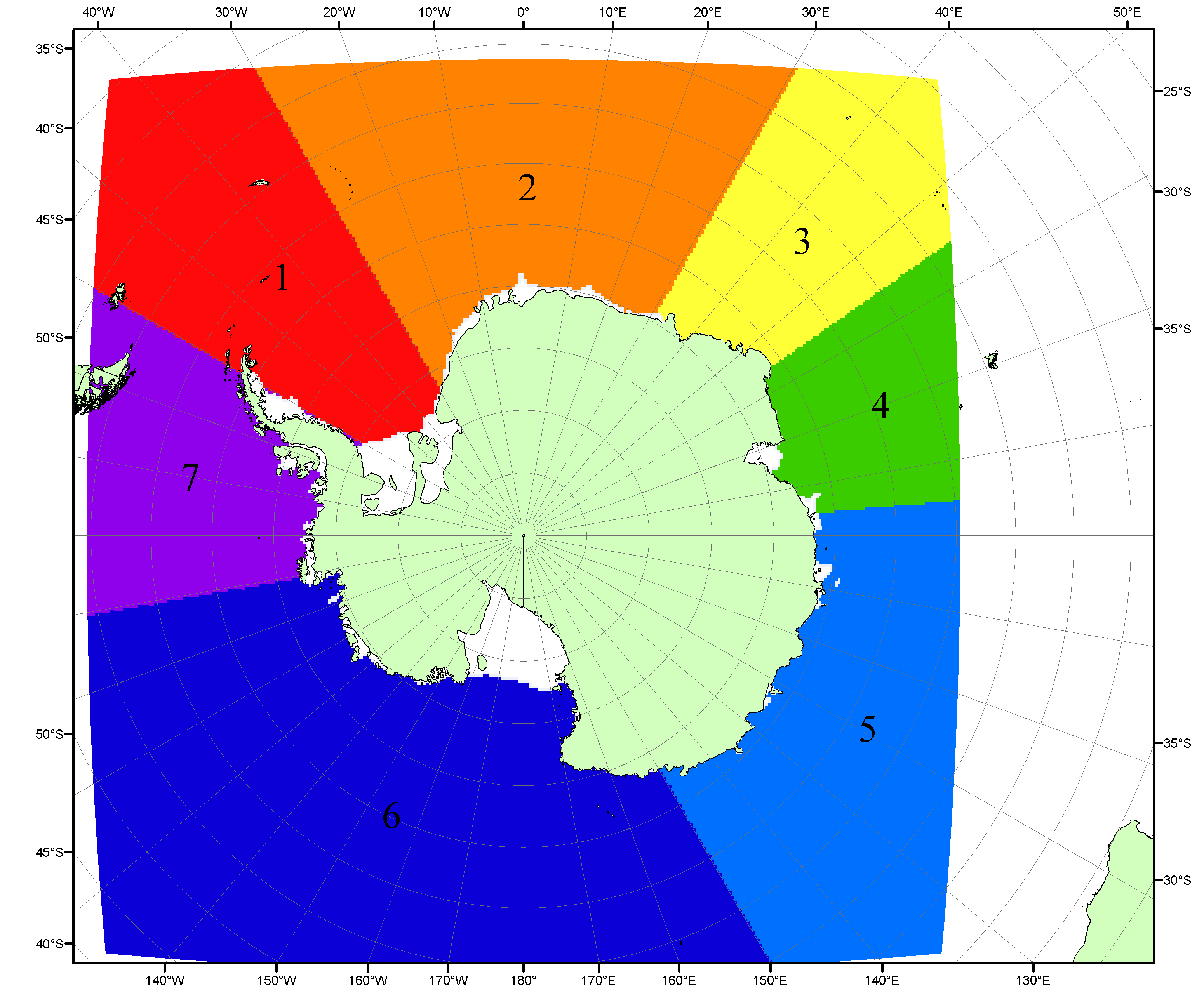 Рисунок П6 – Моря Южного океана. 1 – Западная часть моря Уэдделла; 2- Восточная часть моря Уэдделла; 3 – Море Космонавтов; 4 – море Содружества; 5 – море Моусона; 6 – море Росса; 7 – Море Беллинсгаузена.Список источников1. Атлас океанов. Северный Ледовитый океан. – 1980. М: Изд. ГУНИО МО СССР ВМФ – 184 с.2. Атлас океанов. Термины. Понятия. Справочные таблицы. - Изд. ВМФ МО СССР.-1980.3. Границы океанов и морей. – 1960. Л.: Изд. ГУНИО ВМФ. – 51 с.4. Обзорные ледовые карты ФГБУ «ААНИИ» Северного Ледовитого океана за 2008-2018 гг. в обменном формате ВМО СИГРИД-3 // Мировой центр данных по морскому льду - Глобальный банк данных по морскому льду – http://wdc.aari.ru/datasets/d0015.5. Комплексные ледовые карты ФГБУ «ААНИИ» Южного океана за 2014-2018 гг. в обменном формате ВМО СИГРИД-3 // Мировой центр данных по морскому льду - Глобальный банк данных по морскому льду – http://wdc.aari.ru/datasets/d0015.6. Комплексные ледовые карты ФГБУ «ААНИИ» арктических и замерзающих морей России за 1997-2018 гг. в обменном формате ВМО СИГРИД-3 // Мировой центр данных по морскому льду - Глобальный банк данных по морскому льду – http://wdc.aari.ru/datasets/d0004.7. Карты ФГБУ «ААНИИ» анализа крупных айсбергов Южного океана за 2014-2018 гг. в обменном формате ВМО СИГРИД-3 // Мировой центр данных по морскому льду - Глобальный банк данных по морскому льду – http://wdc.aari.ru/datasets/d0015.8. Комплексные ледовые карты ФГБУ «Гидрометцентр России» Азовского, Каспийского и Белого морей за 2000-2017 гг. в обменном формате ВМО СИГРИД-3 // Мировой центр данных по морскому льду - Глобальный банк данных по морскому льду – http://wdc.aari.ru/datasets/d0033.9. Комплексные ледовые карты ФГБУ «НИЦ Планета» Азовского, Каспийского, Берингова, Охотского и Японского морей за 2016-2018 гг. в обменном формате ВМО СИГРИД-3 // Мировой центр данных по морскому льду - Глобальный банк данных по морскому льду – http://wdc.aari.ru/datasets/d0034.10. Комплексные ледовые карты Северной полярной области и Южного океана Национального ледового центра США за 2003-2018 гг. в обменном формате ВМО СИГРИД-3 // Мировой центр данных по морскому льду - Глобальный банк данных по морскому льду – http://wdc.aari.ru/datasets/d0032.11. Карты анализа крупных айсбергов Южного океана Национального ледового центра США за 2014-2018 гг. в обменном формате ВМО СИГРИД-3 // Мировой центр данных по морскому льду - Глобальный банк данных по морскому льду – http://wdc.aari.ru/datasets/d0032.12. Комплексные ледовые карты Канадской Арктики Канадской ледовой службы за 2006-2018 гг. в обменном формате ВМО СИГРИД-3 // Мировой центр данных по морскому льду - Глобальный банк данных по морскому льду – http://wdc.aari.ru/datasets/d0031.13. Cavalieri, D., C. Parkinson, P. Gloersen, and H. J. Zwally. 1996, updated 2008. Sea Ice Concentrations from Nimbus-7 SMMR and DMSP SSM/I Passive Microwave Data, [1978.10.26 – 2007.12.31]. Boulder, Colorado USA: National Snow and Ice Data Center. Digital media.14. Meier, W., F. Fetterer, K. Knowles, M. Savoie, M. J. Brodzik. 2006, updated quarterly. Sea Ice Concentrations from Nimbus-7 SMMR and DMSP SSM/I Passive Microwave Data, [2008.01.01 – 2008.03.25]. Boulder, Colorado USA: National Snow and Ice Data Center. Digital media.15. Maslanik, J., and J. Stroeve. 1999, updated daily. Near-Real-Time DMSP SSM/I-SSMIS Daily Polar Gridded Sea Ice Concentrations, [2008.03.26 – present moment]. Boulder, Colorado USA: National Snow and Ice Data Center. Digital media. 16. Andersen, S., R. Tonboe, L. Kaleschke, G. Heygster, and L. T. Pedersen, Intercomparison of passive microwave sea ice concentration retrievals over the high-concentration Arctic sea ice.// J. Geophys. Res. – 2007. – Vol. 112. C08004, doi:10.1029/2006JC003543.17. Статистические характеристики сплоченности морского льда Северной полярной области и Южного океана на основе данных наблюдений SSMR-SSM/I-SSMIS, алгоритм NASATEAM // Мировой центр данных по морскому льду - Глобальный банк данных по морскому льду – http://wdc.aari.ru/datasets/ssmi.18. SIGRID-3: A vector archive format for Sea Ice Georeferenced Information and Data - JCOMM Technical Report Series No. 23, 2014, WMO/TD-No.1214.19. Ice Chart Colour Code Standard. - JCOMM Technical Report Series No. 24, 2004, WMO/TD-No.1215. (http://jcomm.info/index.php?option=com_oe&task=viewDocumentRecord&docID=4914)20. Danish Meteorological Institute North Atlantic - Arctic Ocean model HYCOM-CICE -http://ocean.dmi.dk/models/hycom.uk.php 21. Портал данных ледового анализа Южного океана Норвежского метеорологического института - http://polarview.met.no/Antarctic.html 22. Портал полярных данных Датского метеорологического института - http://polarportal.dk 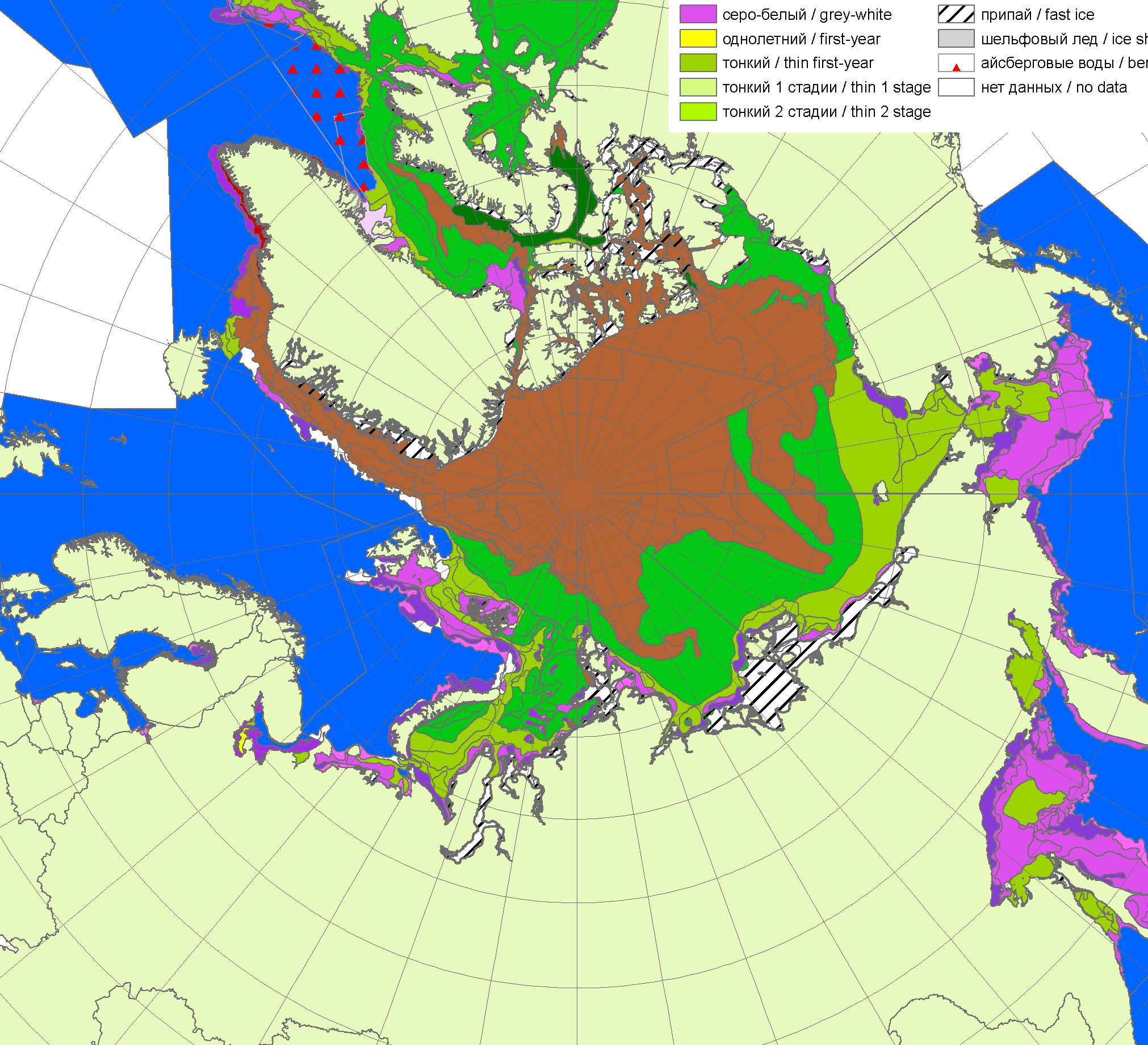 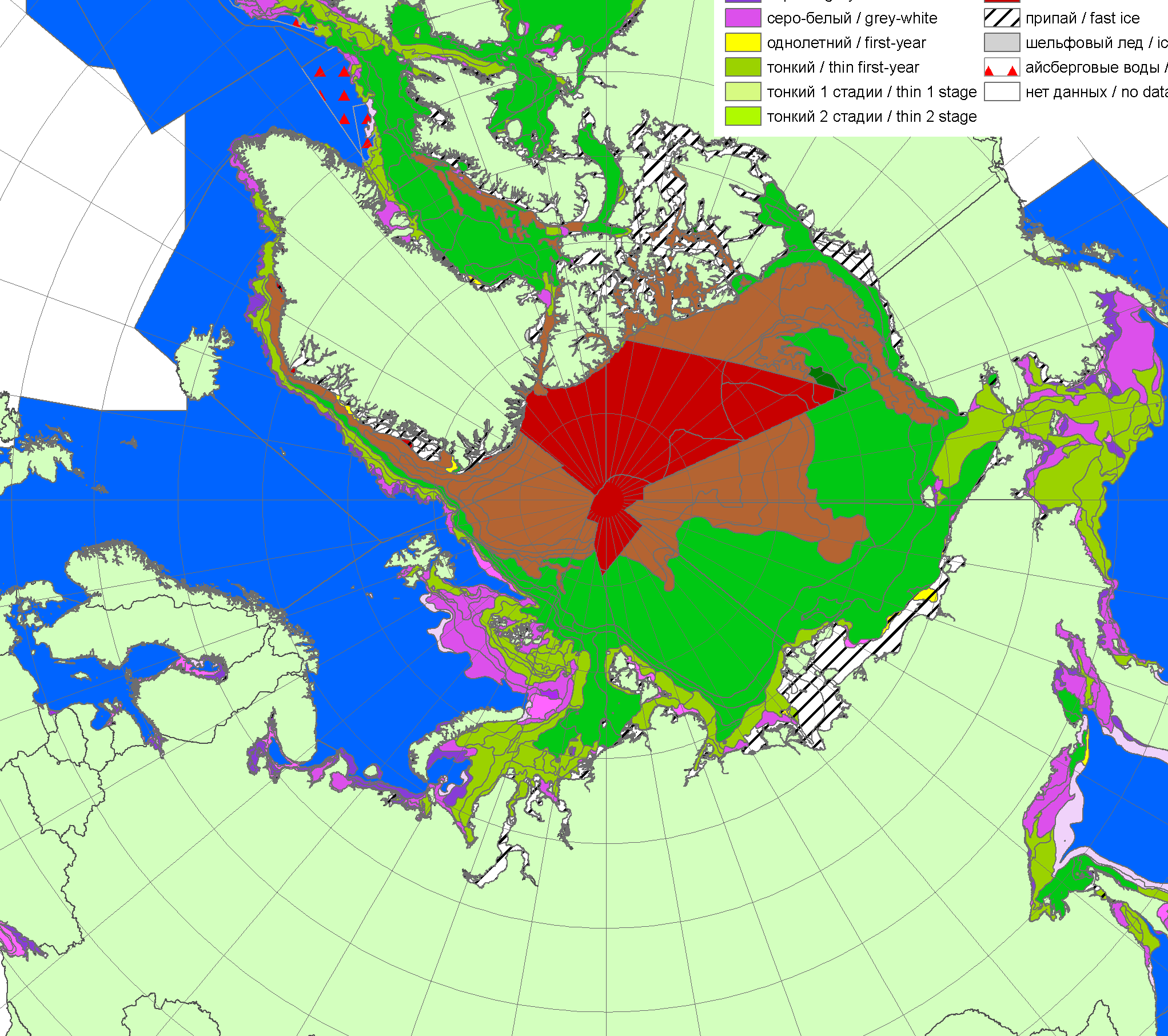 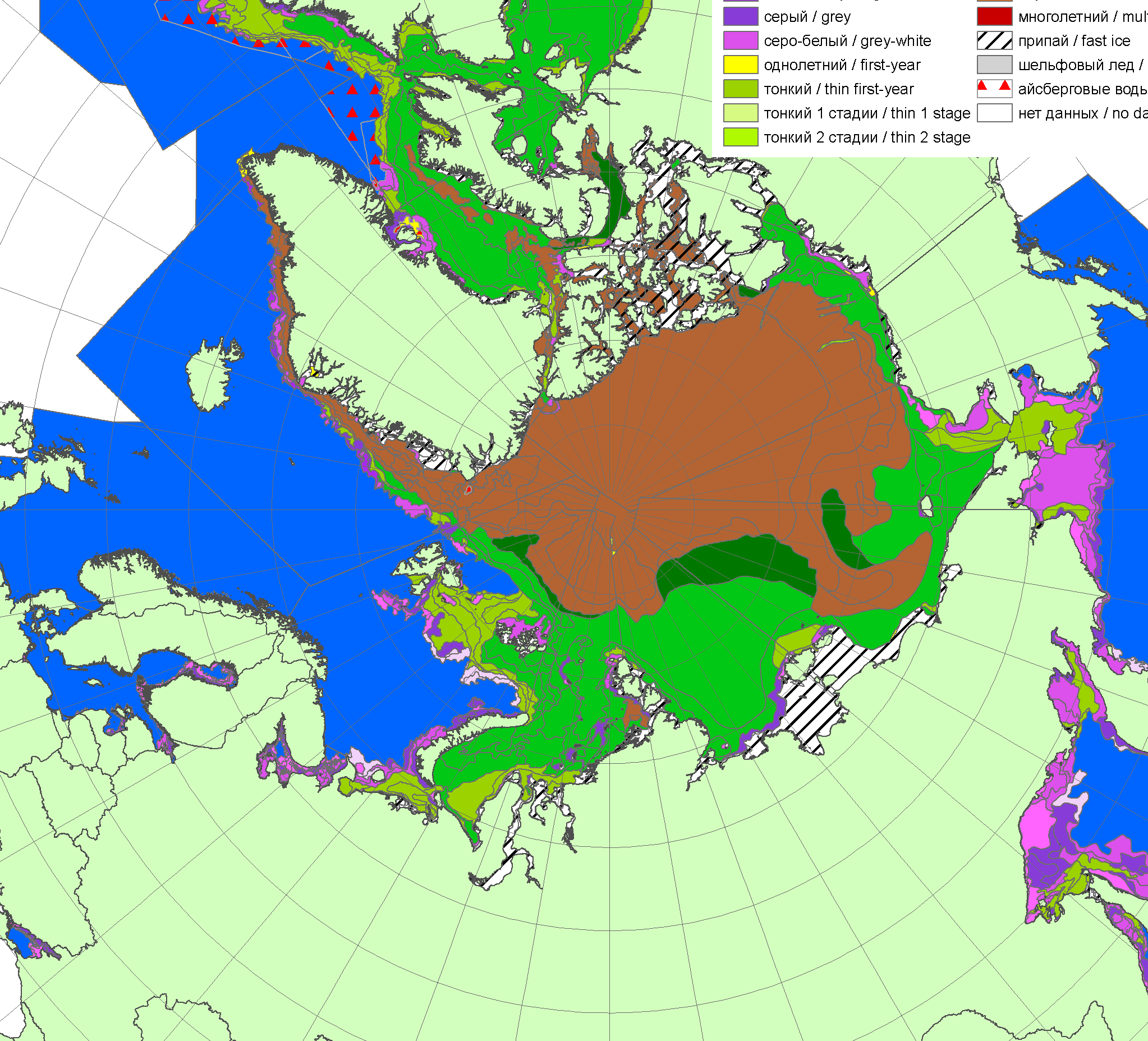 20072012201420222022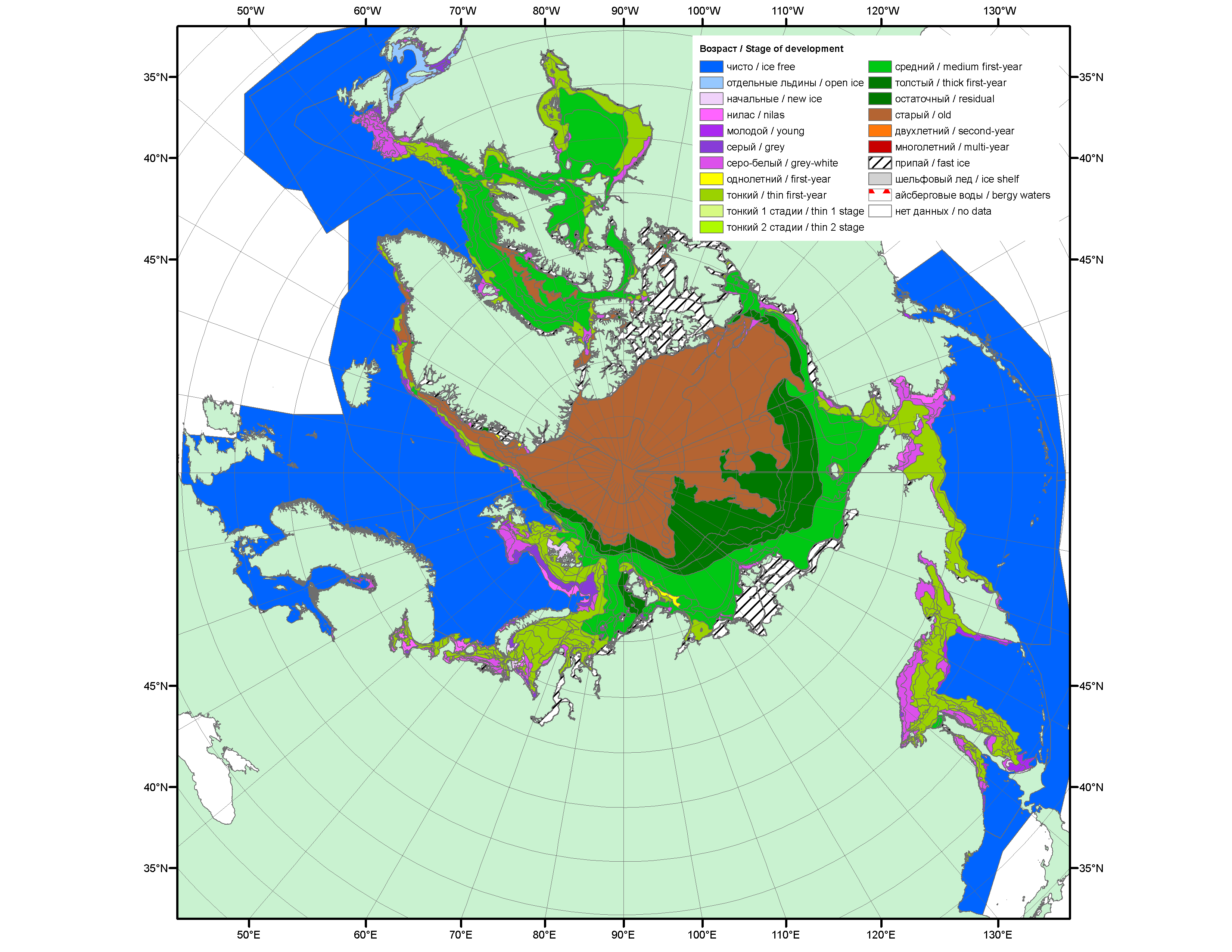 20222022201620222022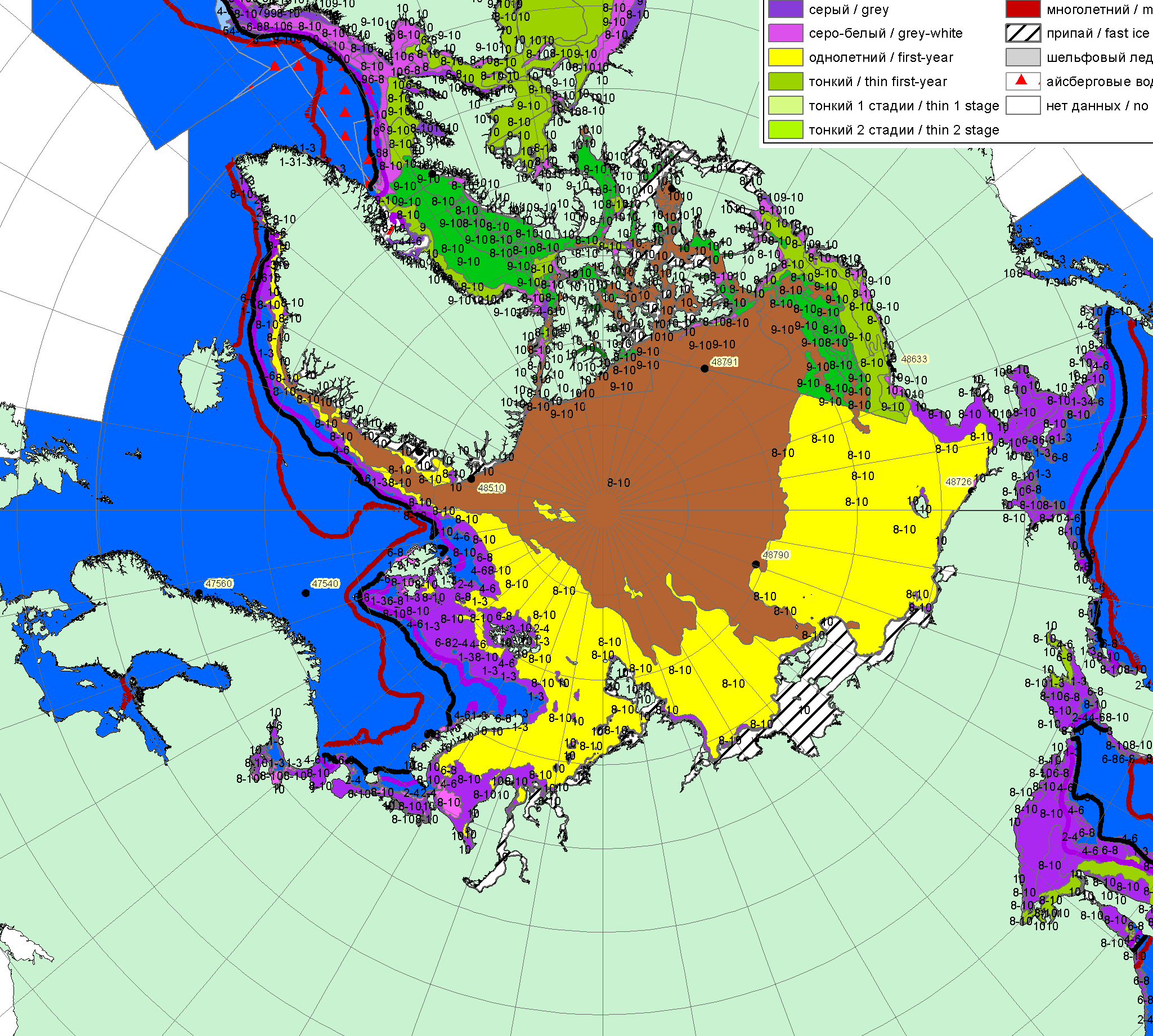 202220222018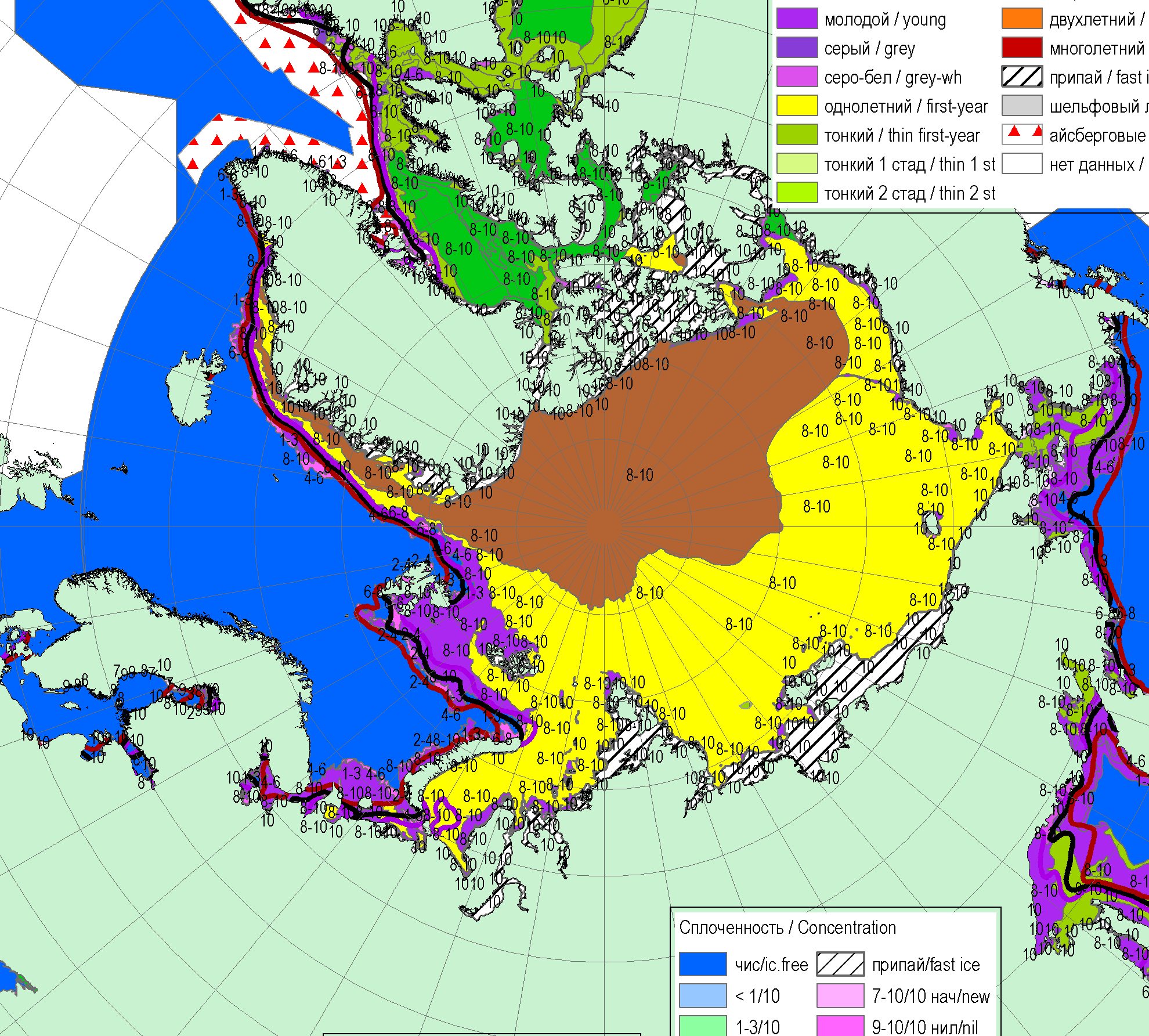 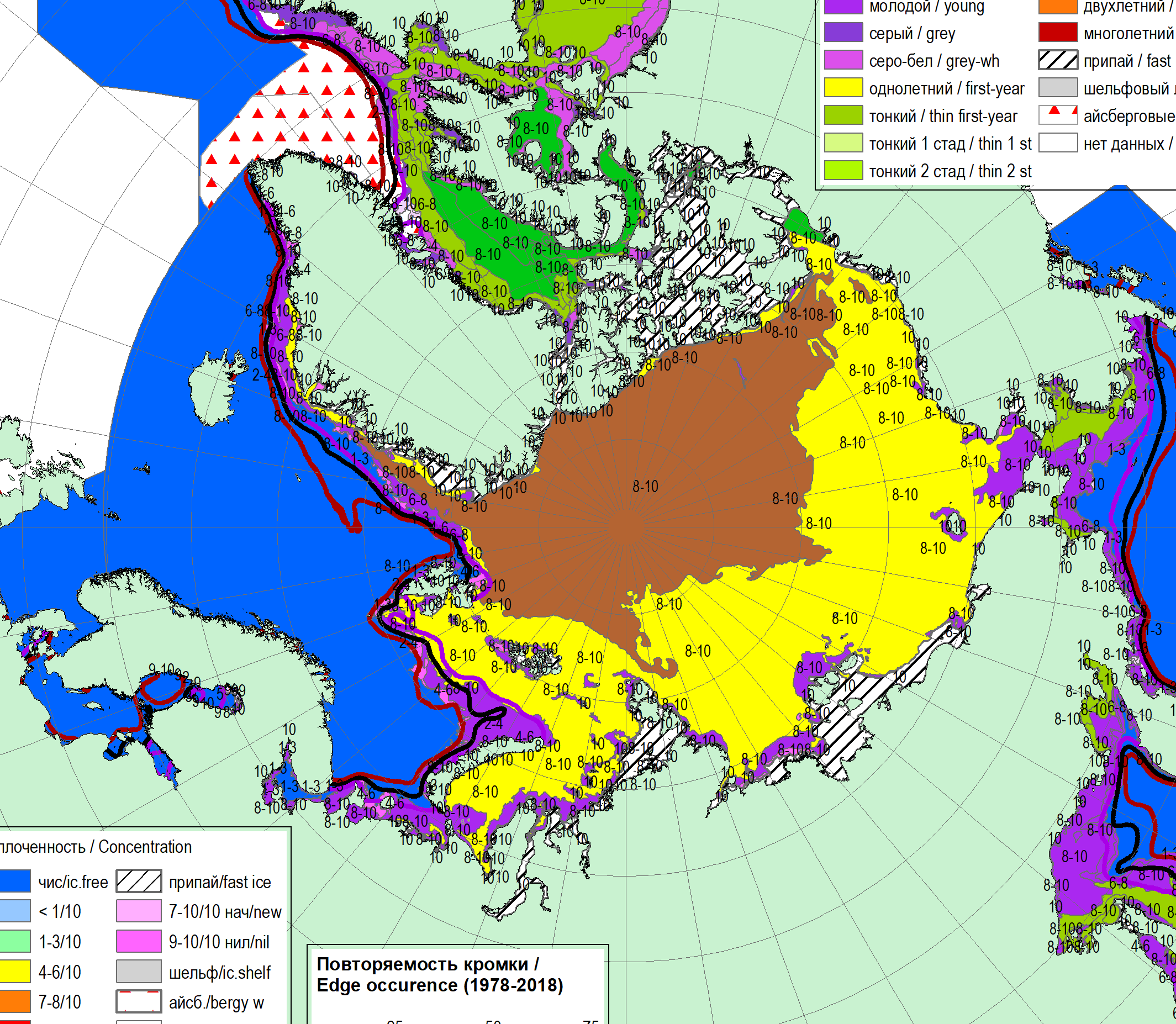 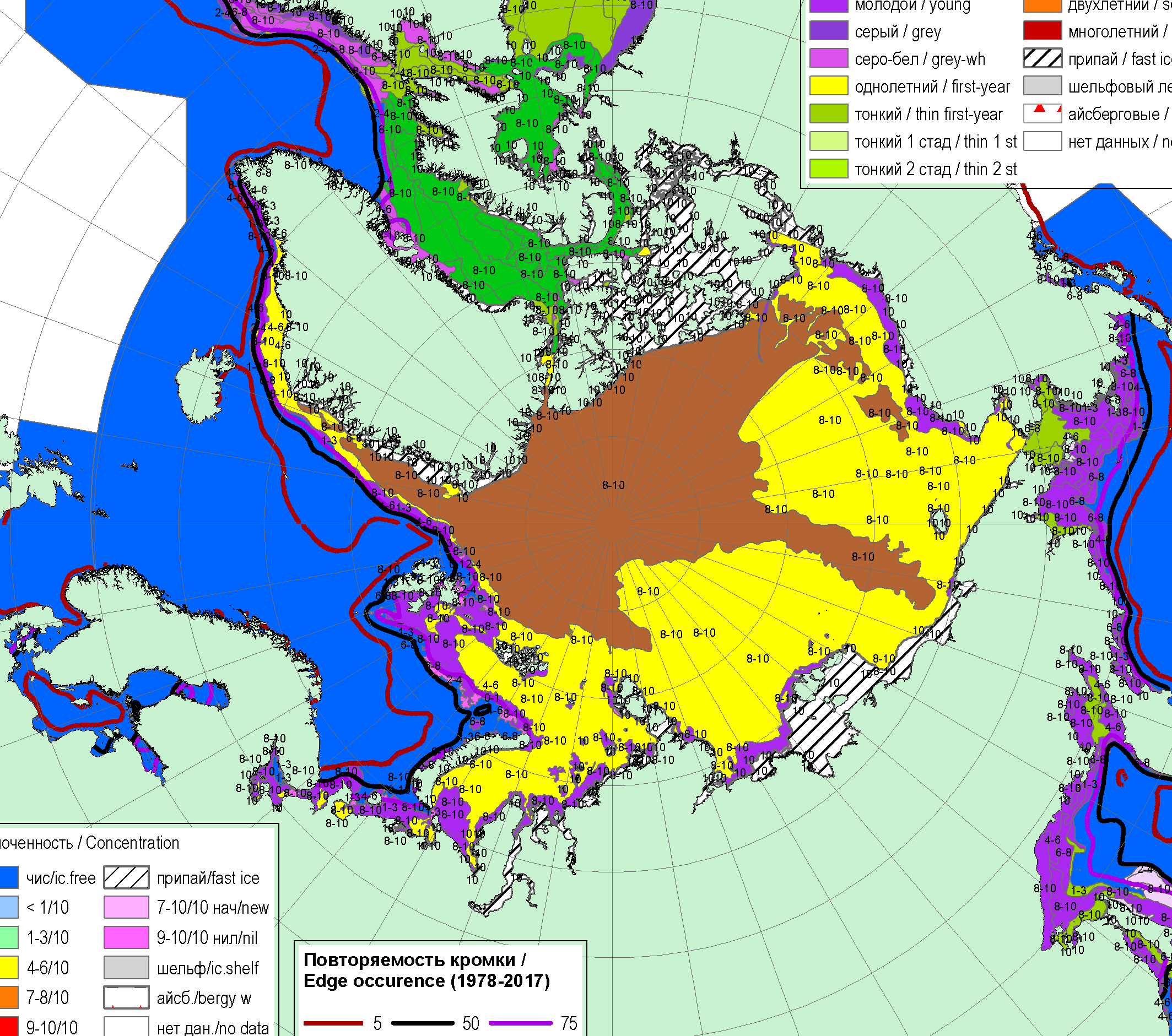 202120202019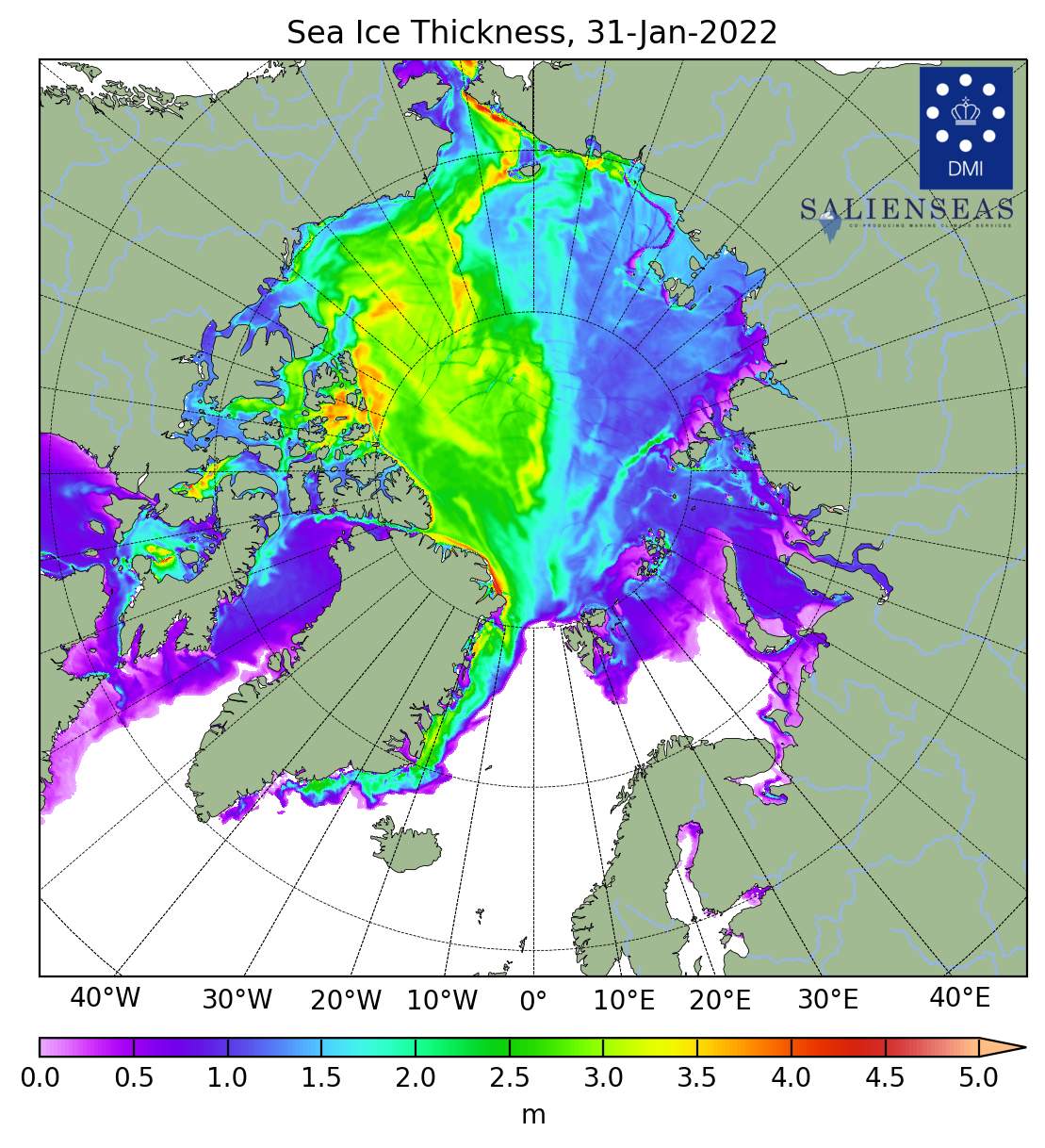 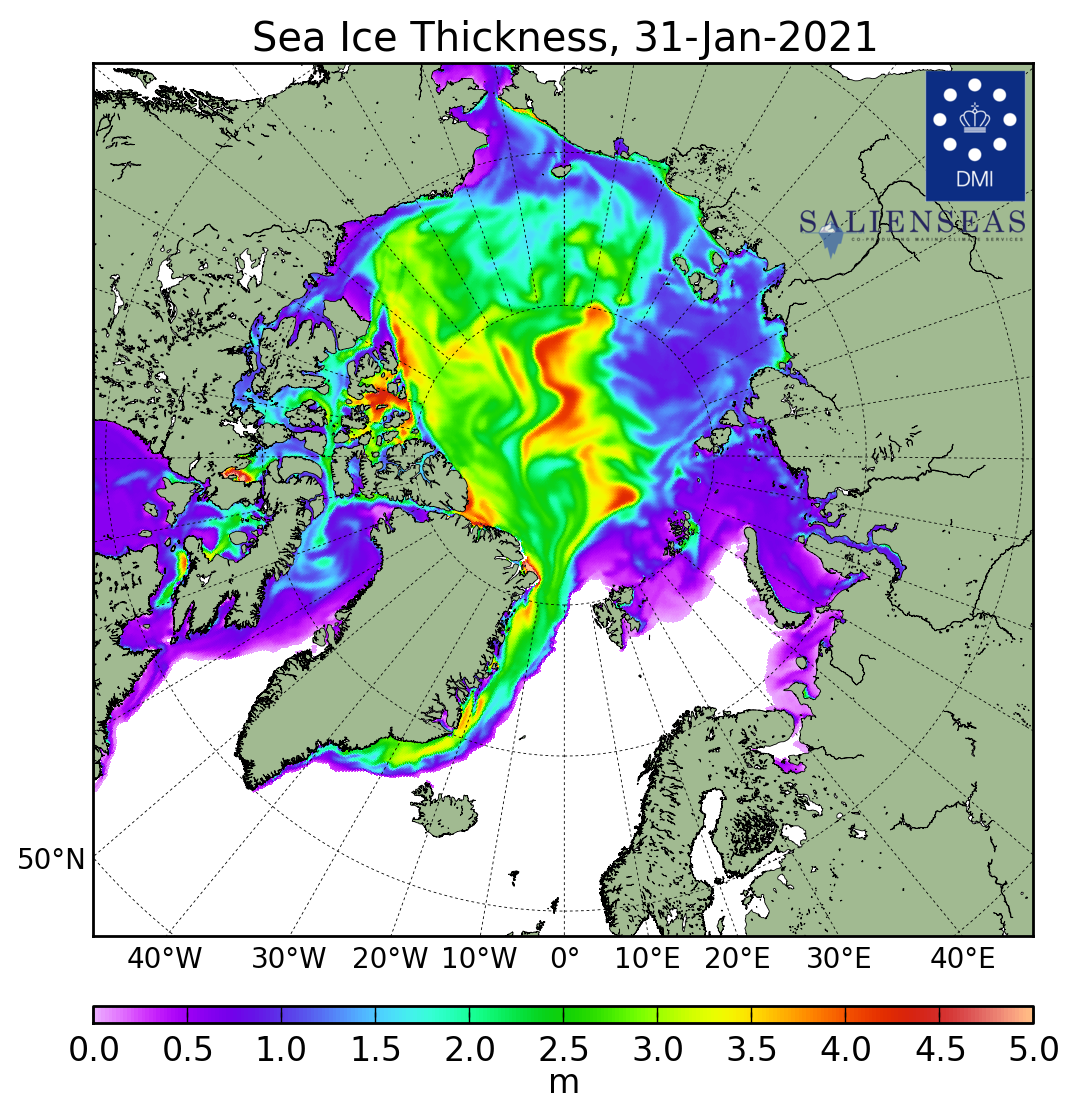 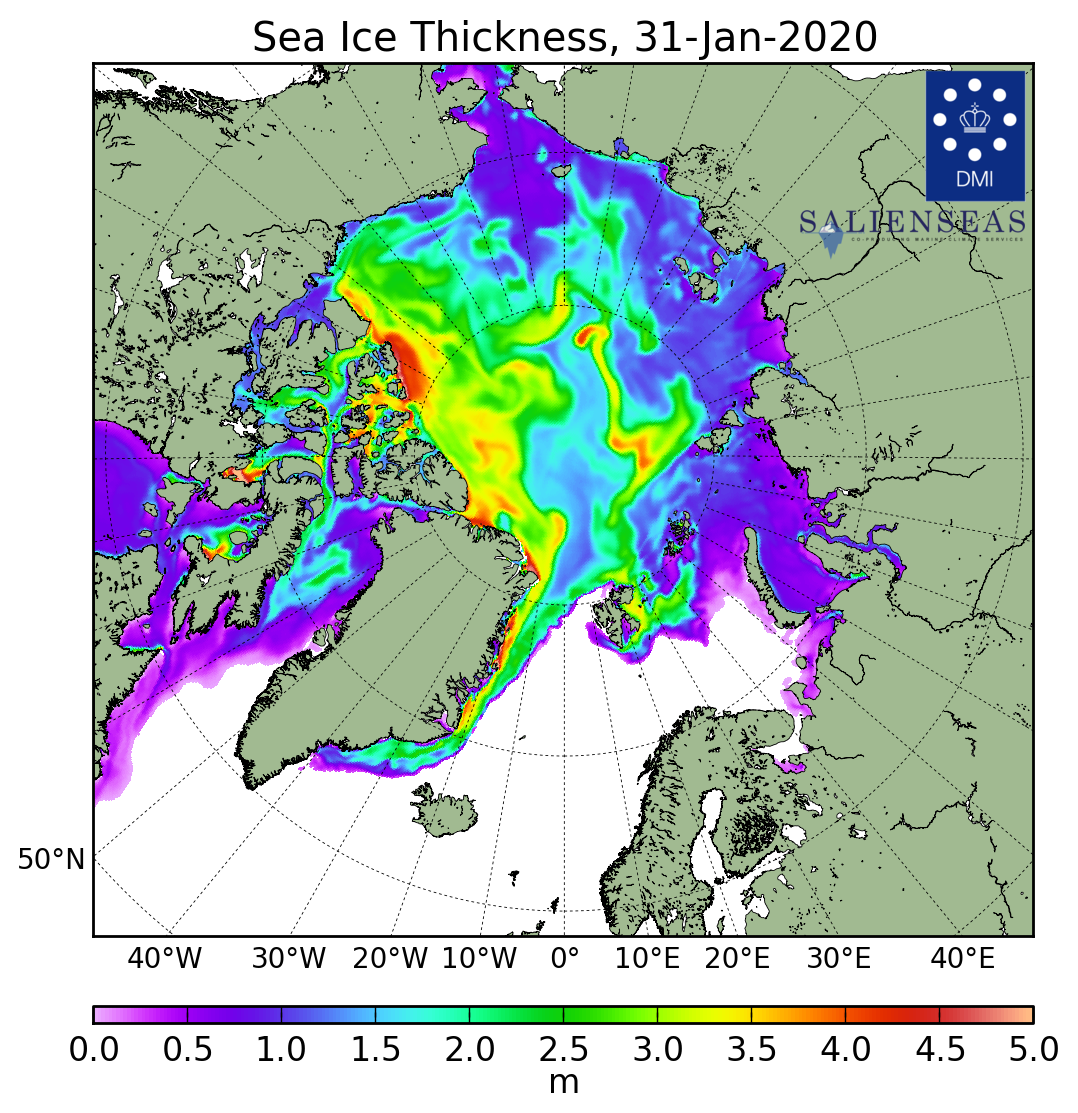 202220212020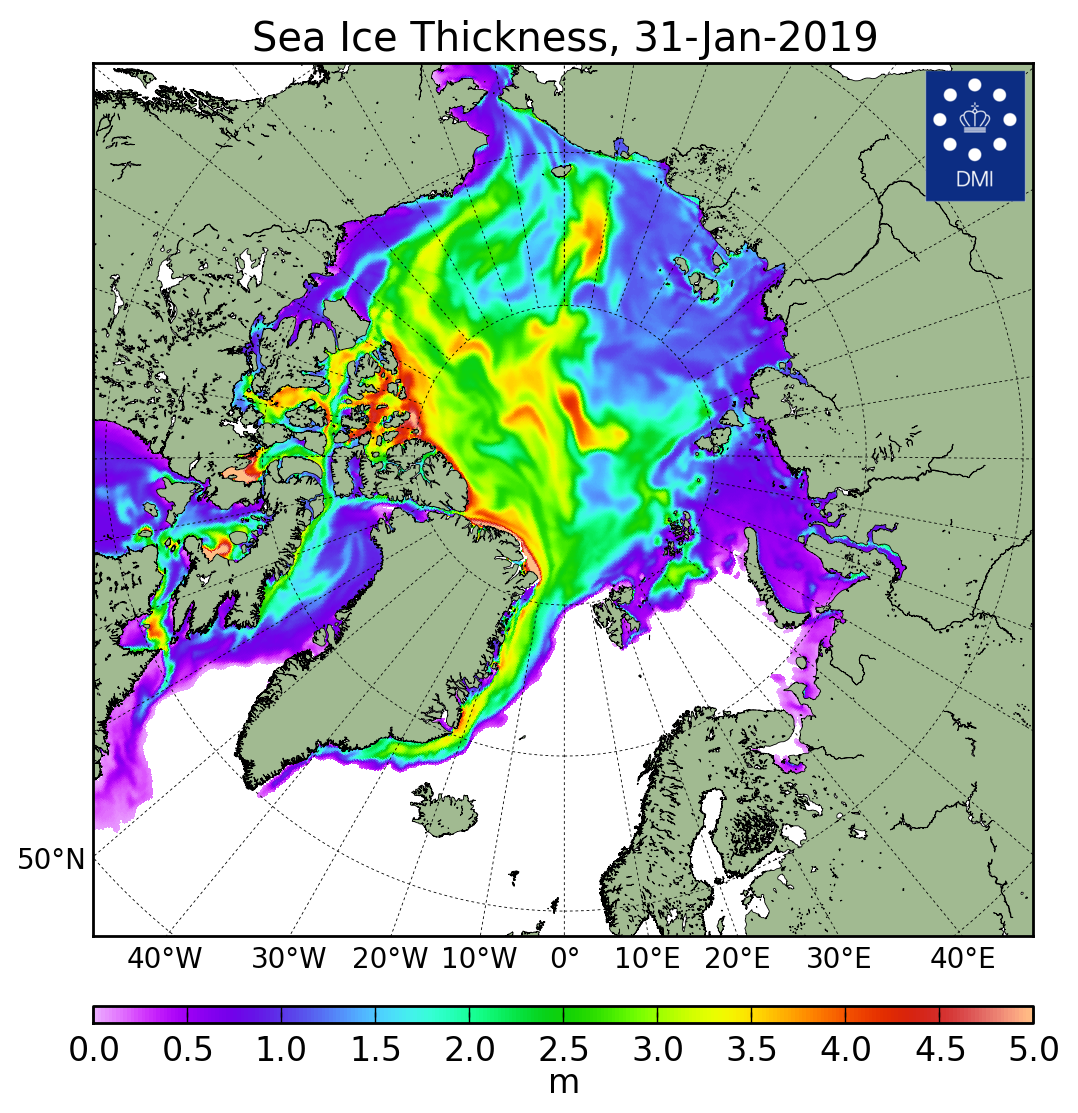 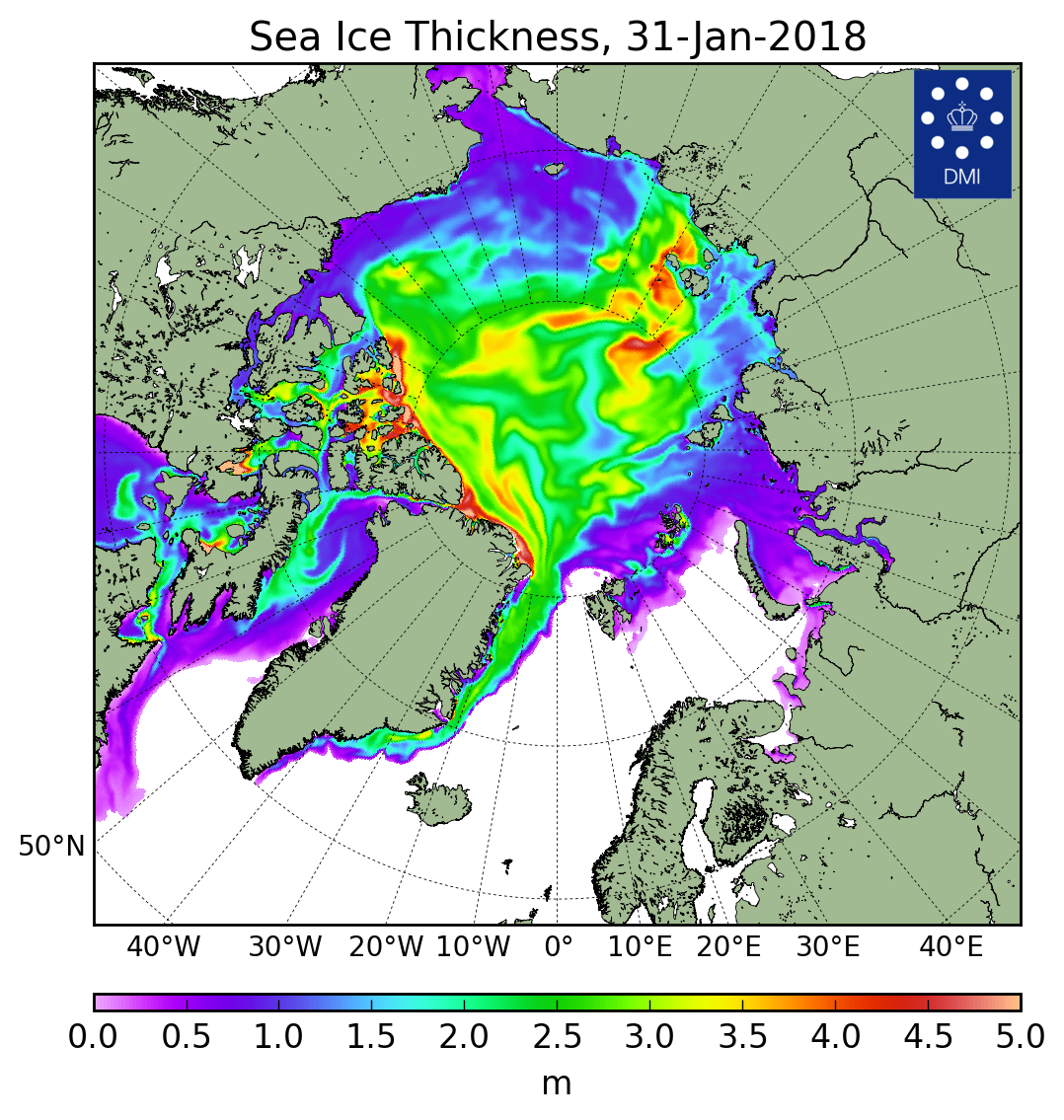 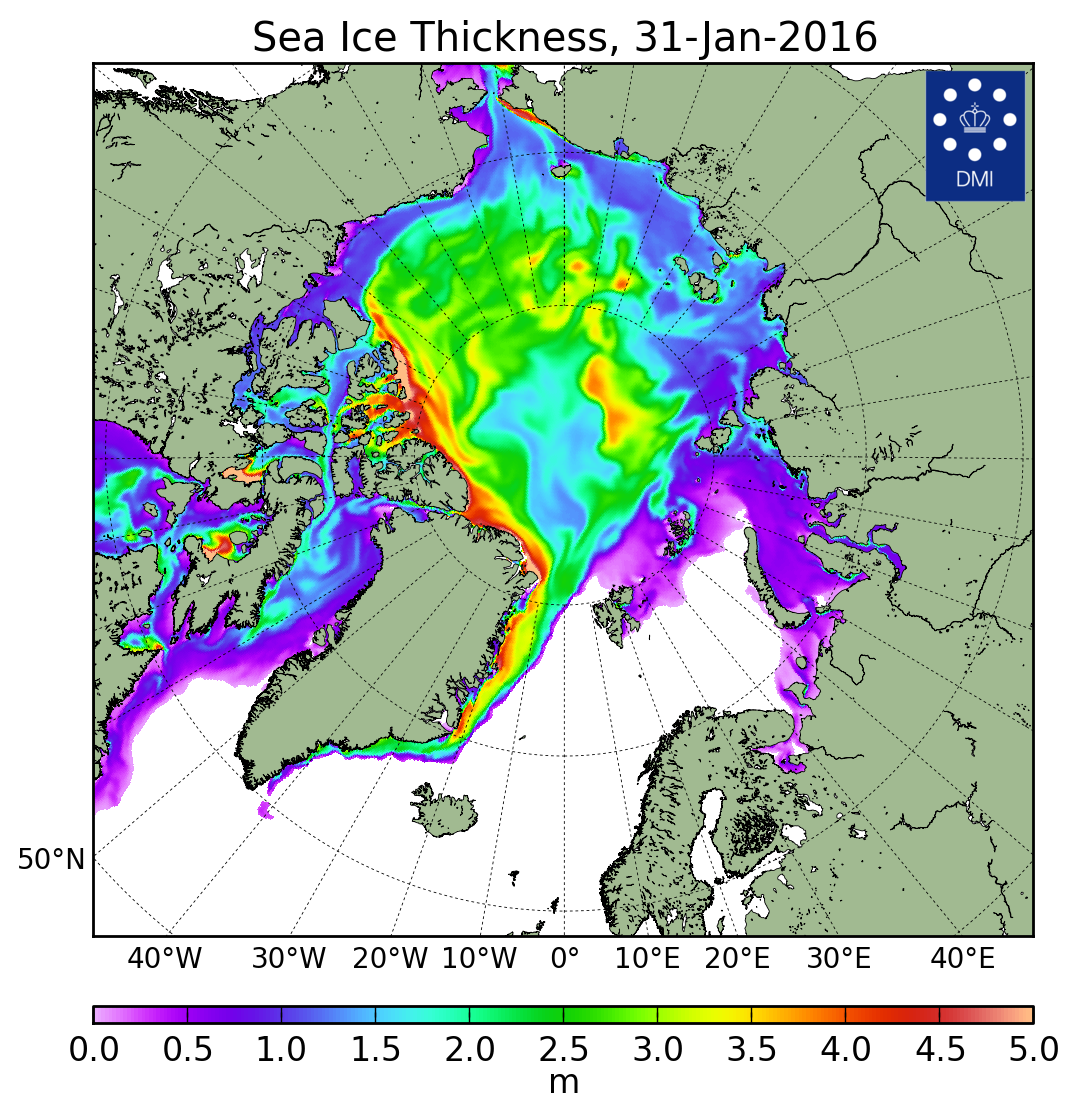 201920182016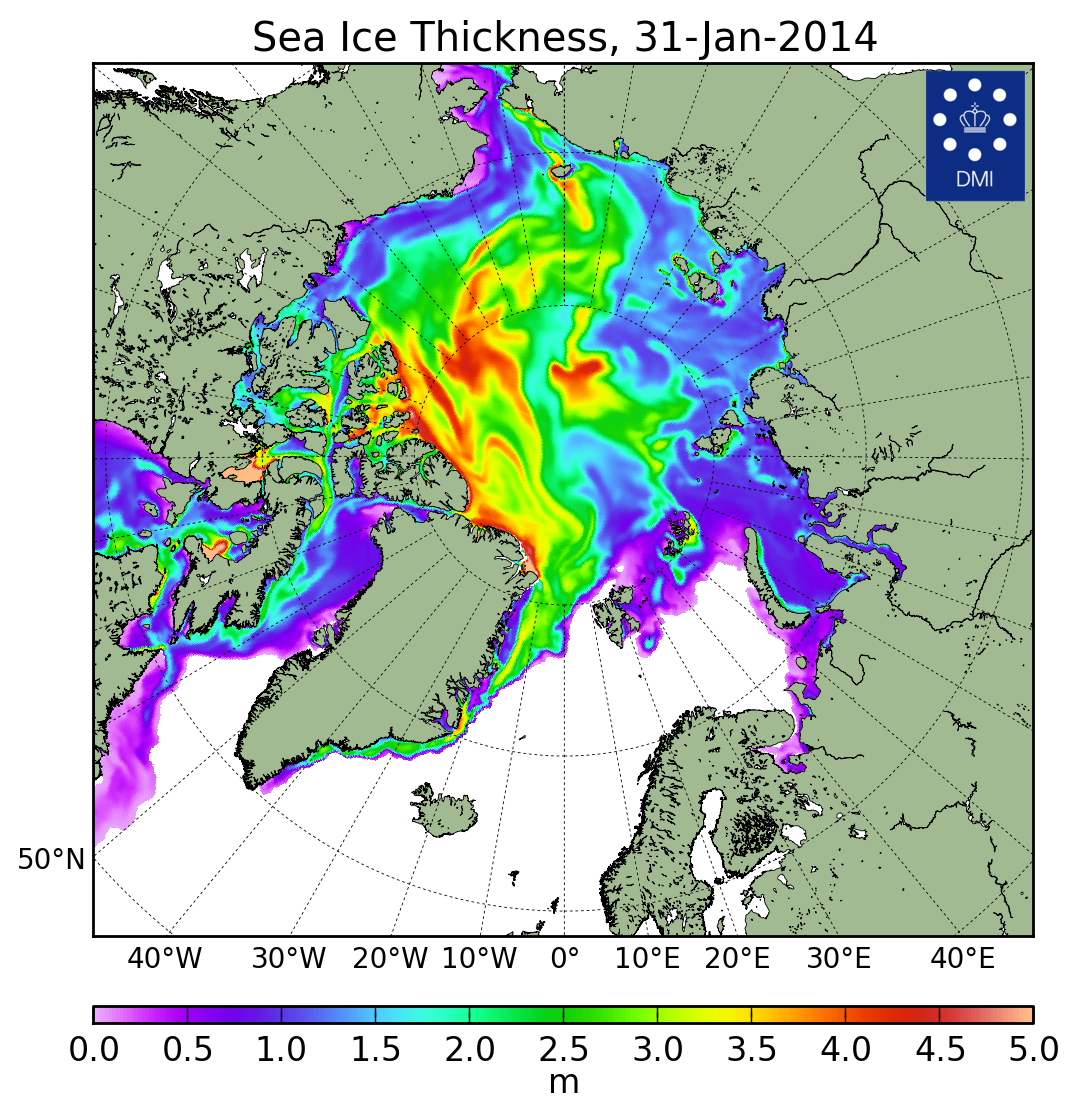 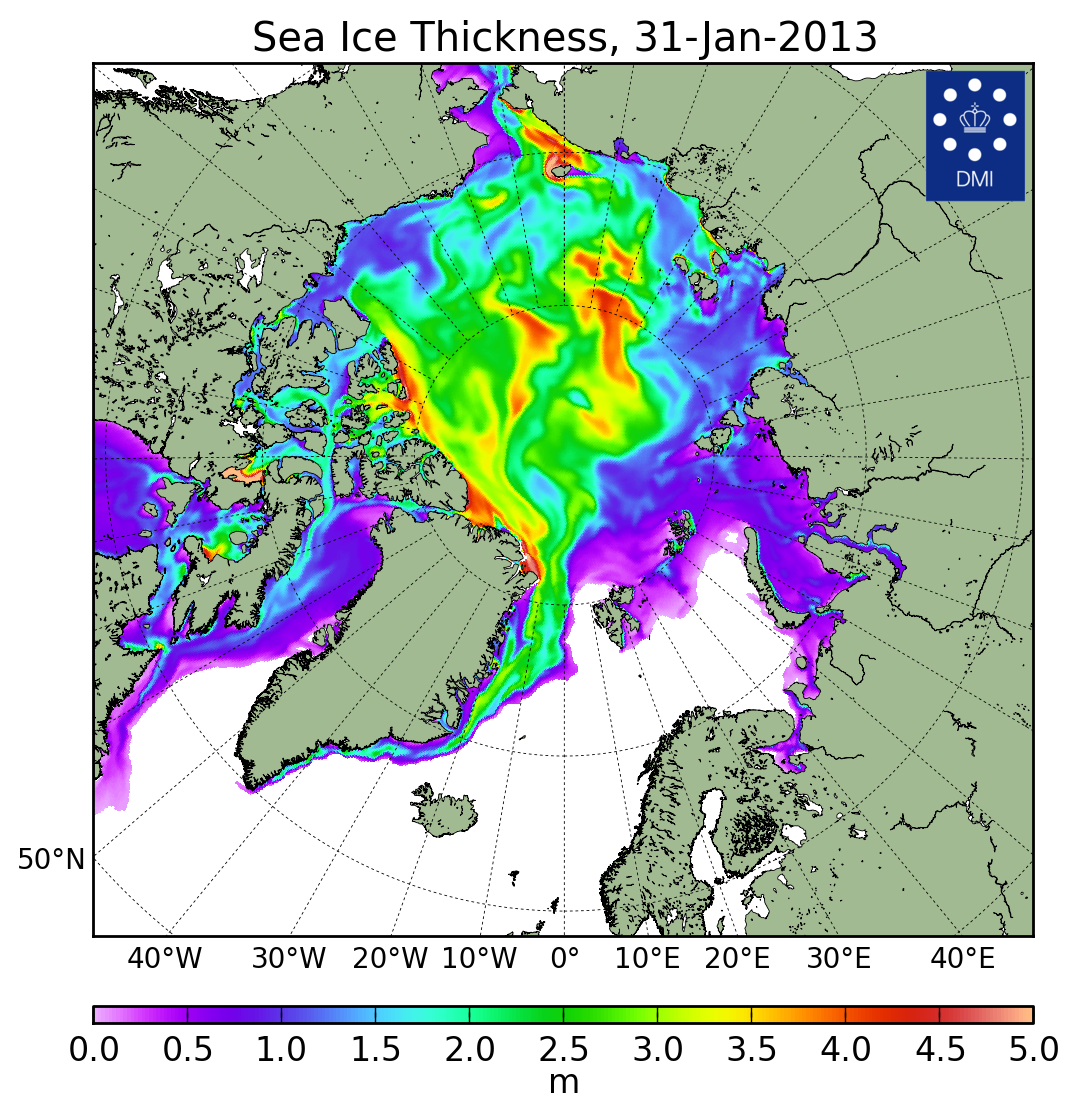 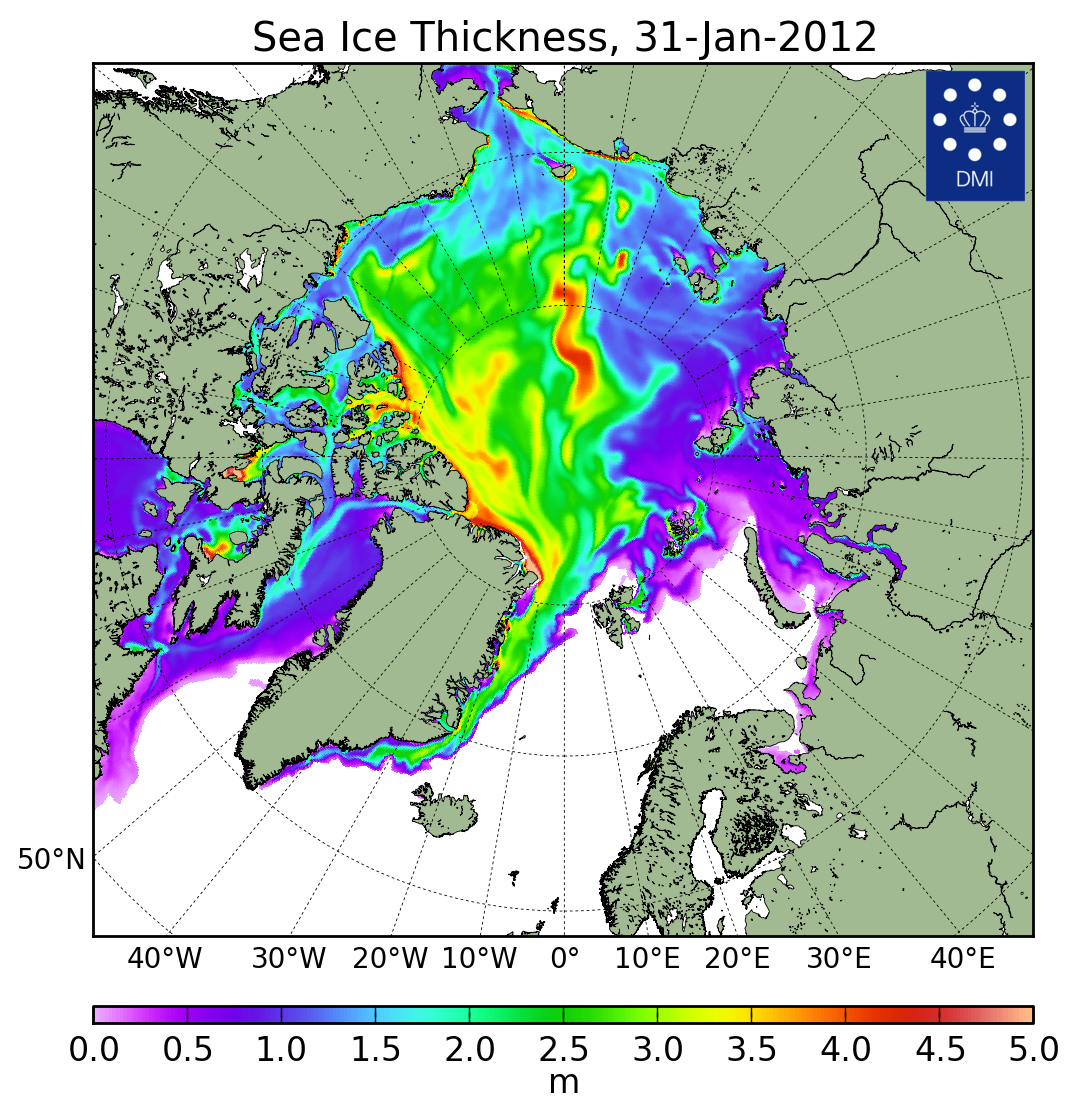 201420132012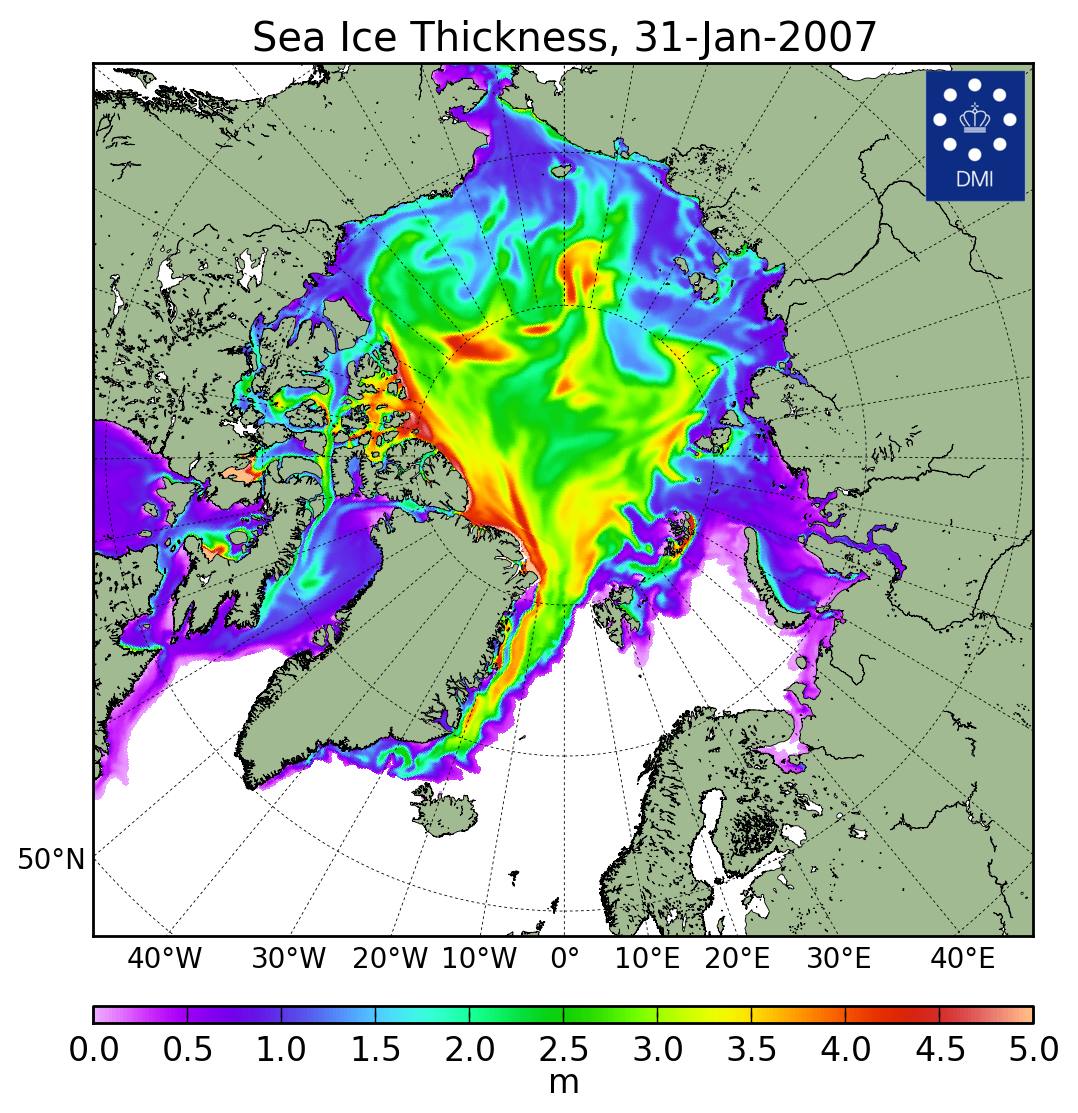 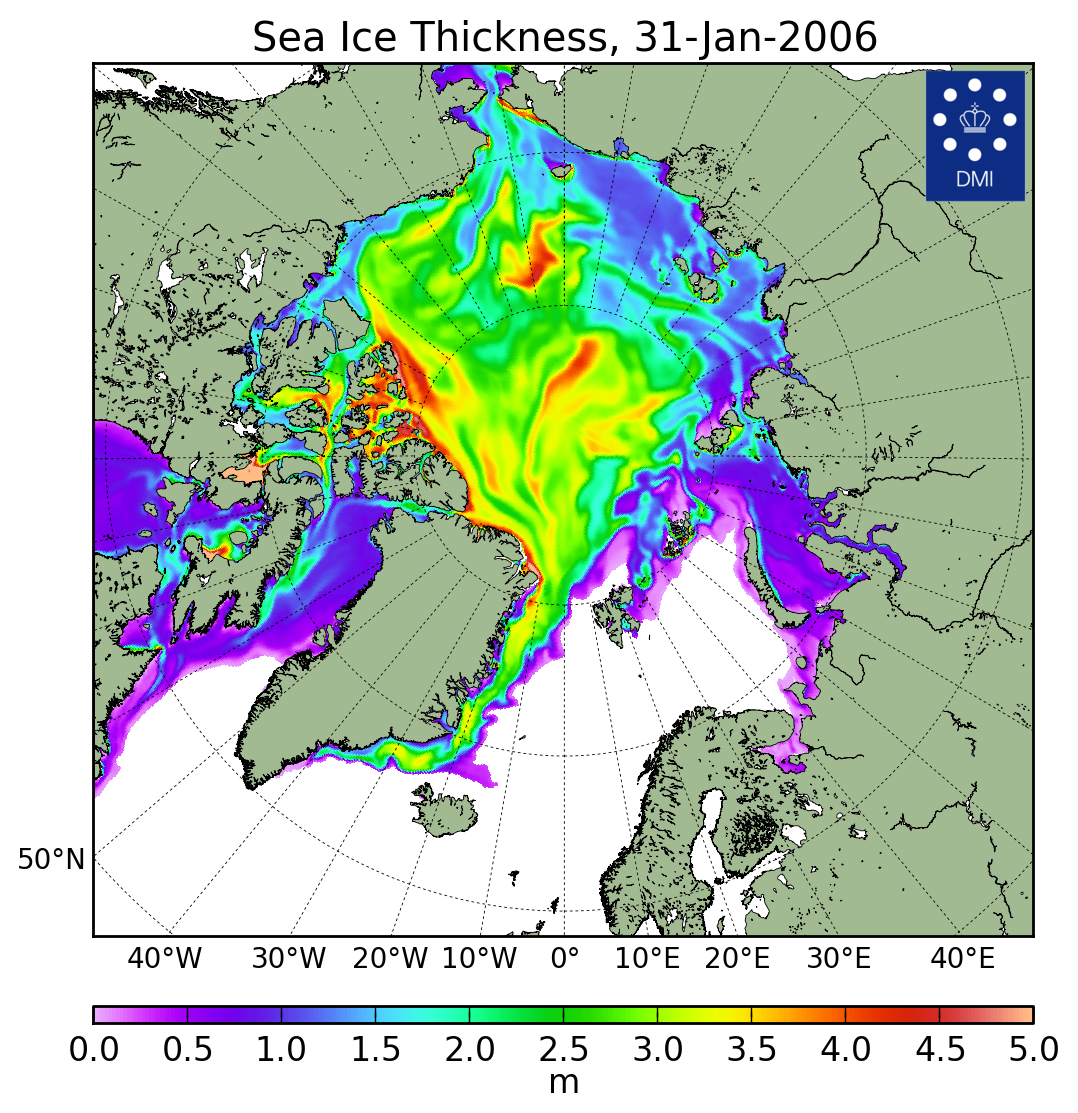 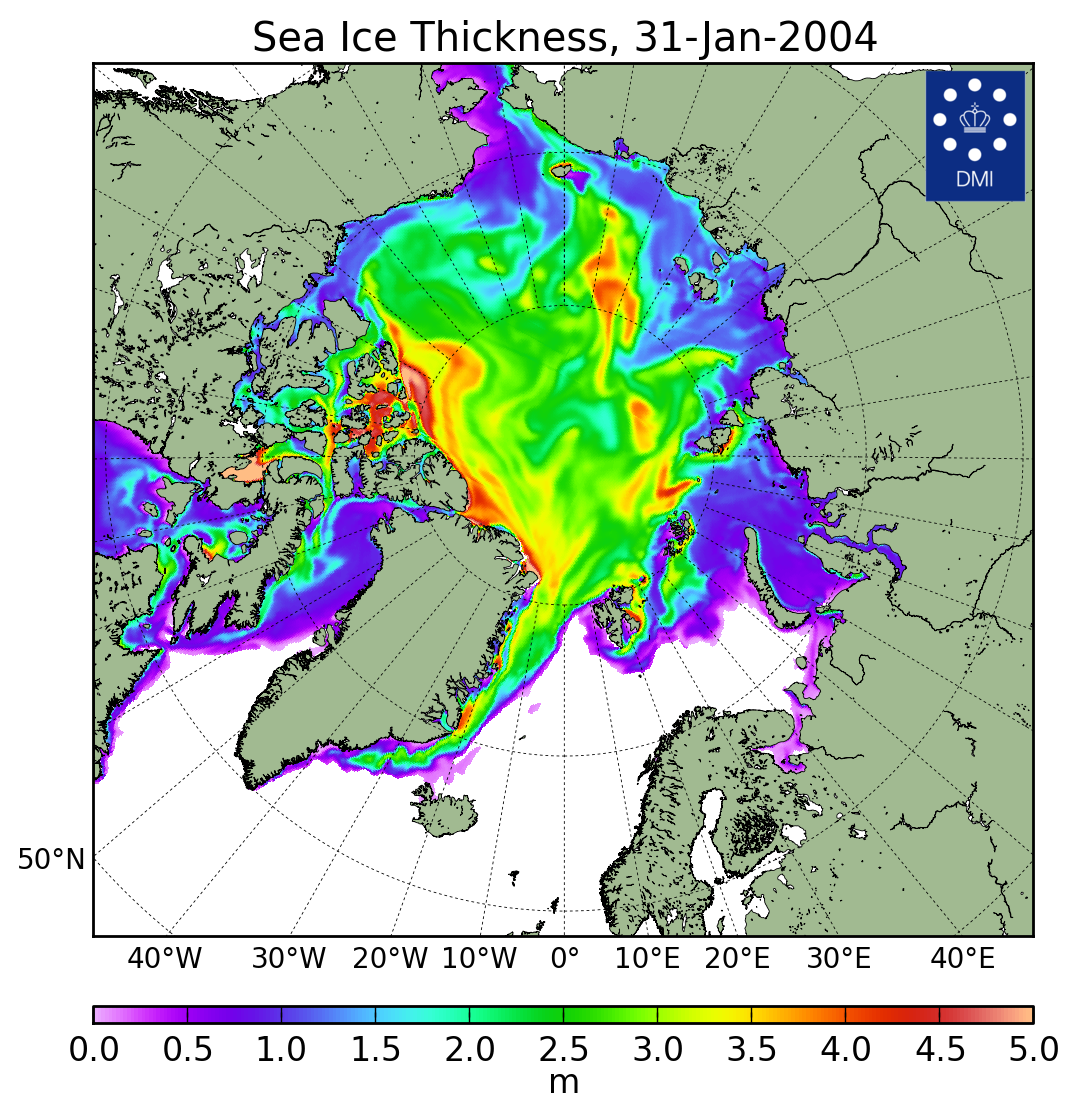 200720062004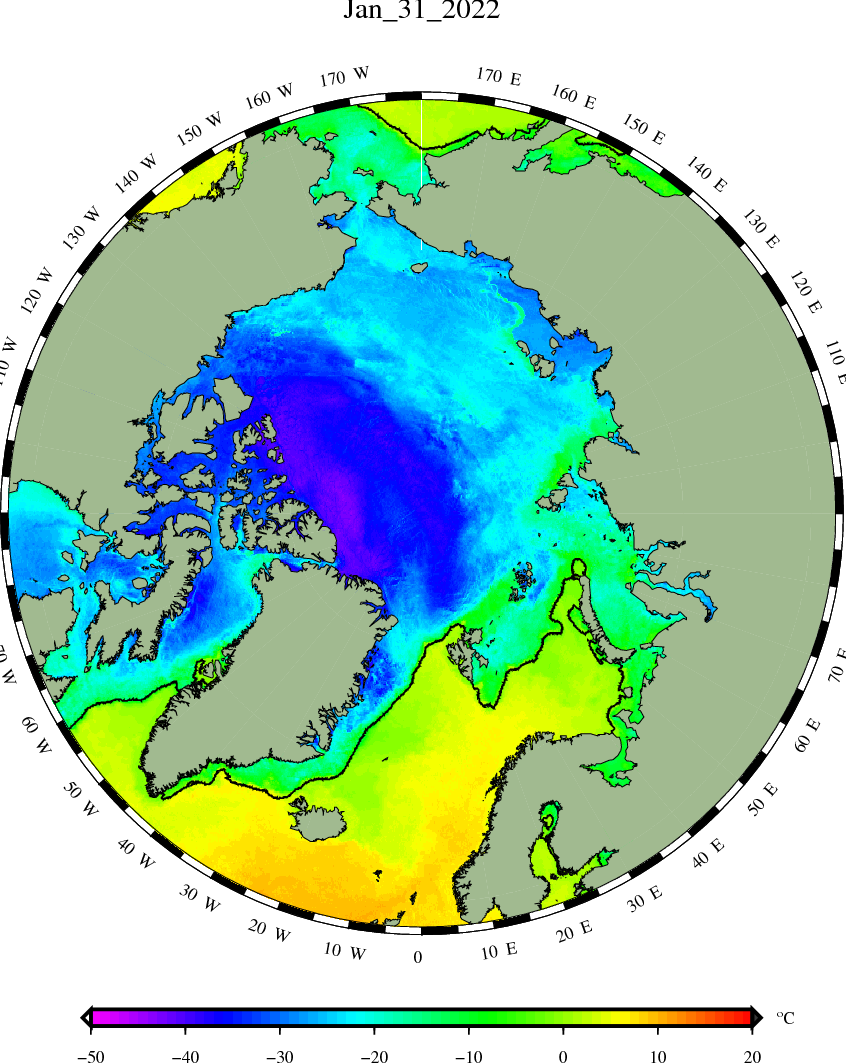 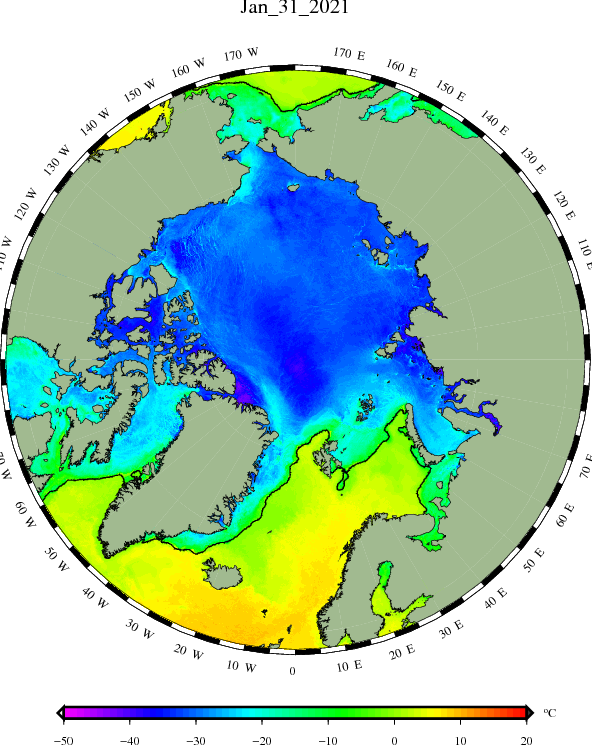 20222021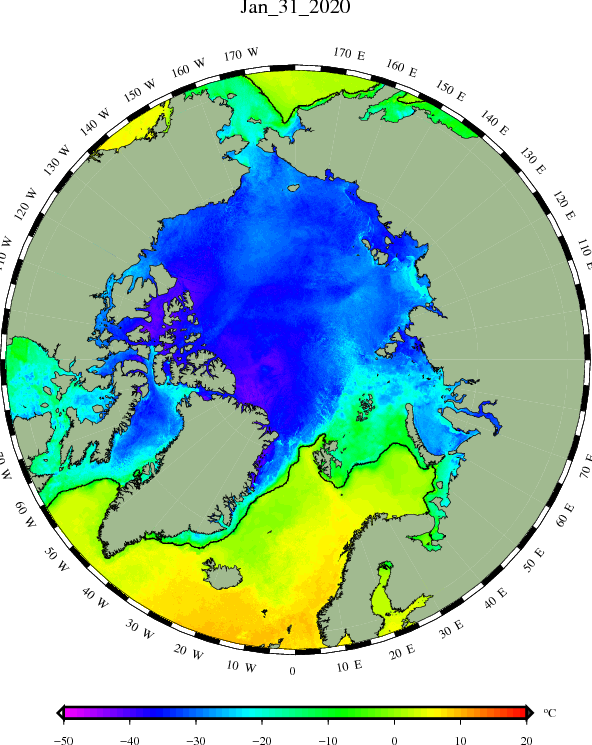 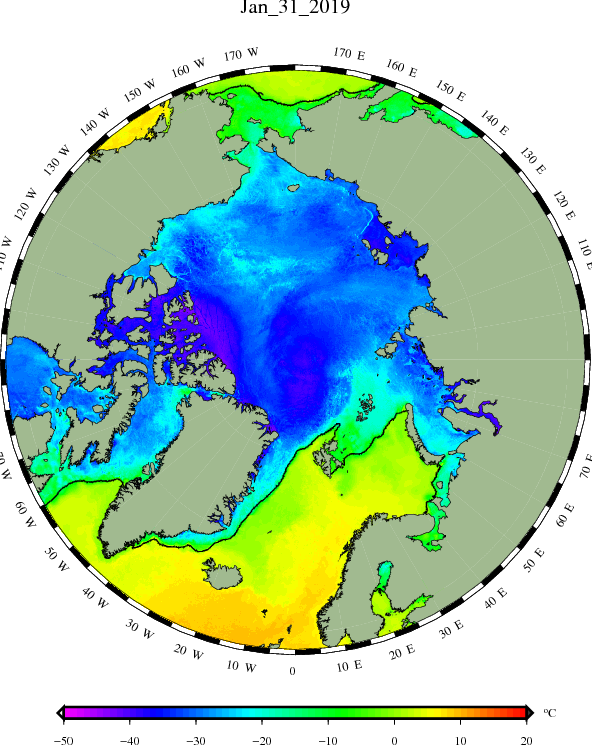 20202019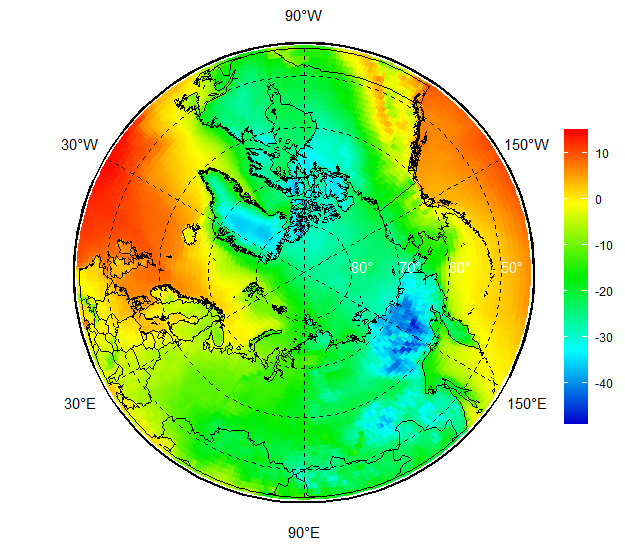 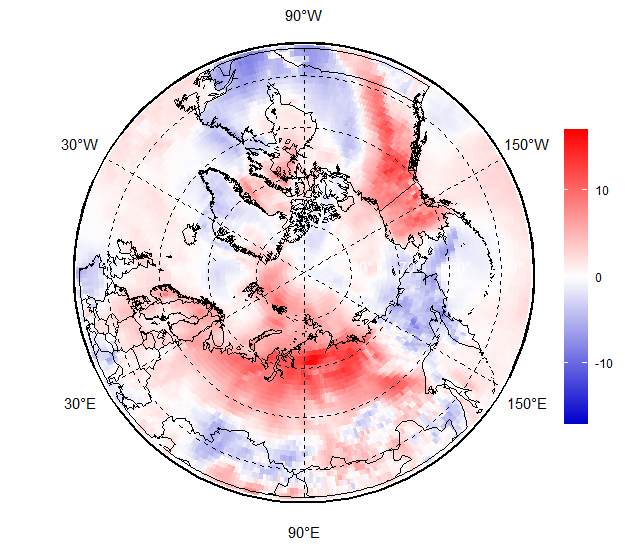 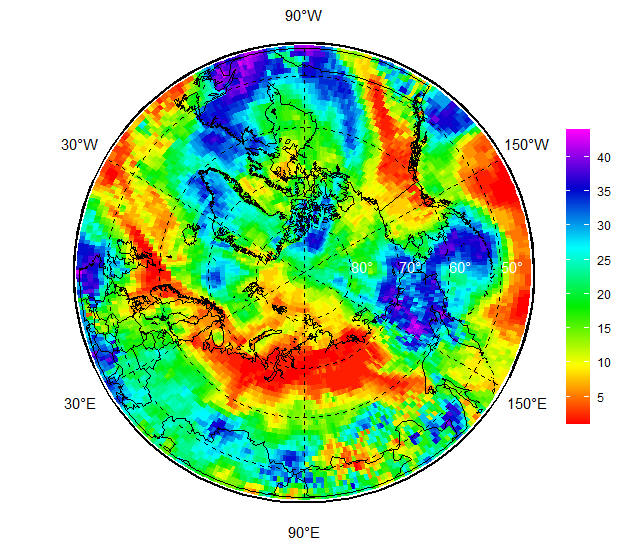 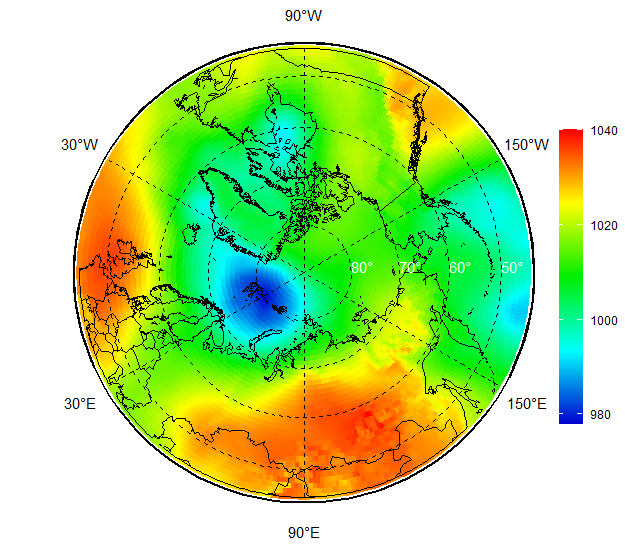 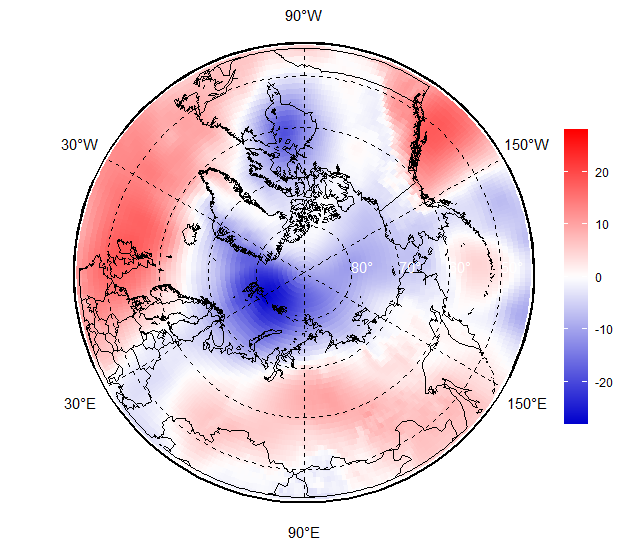 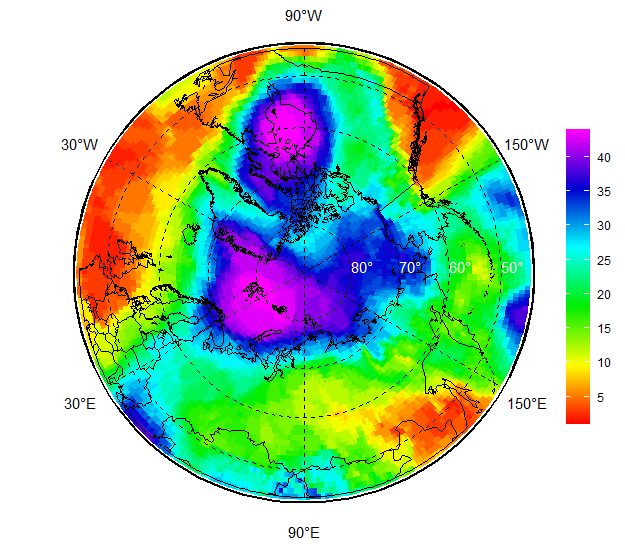 а)б)в)РегионСеверная полярная областьСектор 45°W-95°E (Гренландское - Карское моря)Сектор 95°E-170°W (моря Лаптевых - Чукотское, Берингово, Охотское)Сектор 170°W-45°W (море Бофорта и Канадская Арктика)Северный Ледовитый океанМоря СМП (моря Карское-Чукотское)Разность130.9-94.179.9145.1-120.3-21.7тыс.кв.км/сут.18.7-13.411.420.7-17.2-3.1МесяцS, тыс. км2Аномалии, тыс км2/%Аномалии, тыс км2/%Аномалии, тыс км2/%Аномалии, тыс км2/%Аномалии, тыс км2/%Аномалии, тыс км2/%Аномалии, тыс км2/%МесяцS, тыс. км22017 г2018 г2019 г2020 г2021 г2012-2022гг1978-2022гг31.12-30.0114078.0927.11050.8556.5460.1421.8539.6-190.231.12-30.0114078.07.08.14.13.43.14.0-1.324-30.0114434.2722.21022.5427.8272.9206.4428.8-288.724-30.0114434.25.37.63.11.91.53.1-2.0МесяцS, тыс. км2Аномалии, тыс км2/%Аномалии, тыс км2/%Аномалии, тыс км2/%Аномалии, тыс км2/%Аномалии, тыс км2/%Аномалии, тыс км2/%Аномалии, тыс км2/%МесяцS, тыс. км22017 г2018 г2019 г2020 г2021 г2012-2022гг1978-2022гг31.12-30.013321.3697.5579.7389.0167.0354.2360.4-102.131.12-30.013321.326.621.113.35.311.912.2-3.024-30.013286.4530.9485.6163.124.023.2210.3-223.624-30.013286.419.317.35.20.70.76.8-6.4МесяцS, тыс. км2Аномалии, тыс км2/%Аномалии, тыс км2/%Аномалии, тыс км2/%Аномалии, тыс км2/%Аномалии, тыс км2/%Аномалии, тыс км2/%Аномалии, тыс км2/%МесяцS, тыс. км22017 г2018 г2019 г2020 г2021 г2012-2022гг1978-2022гг31.12-30.014370.351.3193.013.726.7-111.723.7-117.931.12-30.014370.31.24.60.30.6-2.50.5-2.624-30.014534.8-90.3260.3-7.9-41.0-234.9-17.9-166.224-30.014534.8-2.06.1-0.2-0.9-4.9-0.4-3.5МесяцS, тыс. км2Аномалии, тыс км2/%Аномалии, тыс км2/%Аномалии, тыс км2/%Аномалии, тыс км2/%Аномалии, тыс км2/%Аномалии, тыс км2/%Аномалии, тыс км2/%МесяцS, тыс. км22017 г2018 г2019 г2020 г2021 г2012-2022гг1978-2022гг31.12-30.016386.4178.3278.1153.8266.4179.2155.529.831.12-30.016386.42.94.62.54.42.92.50.524-30.016613.0281.6276.5272.7290.0418.0236.3101.024-30.016613.04.44.44.34.66.73.71.6МесяцS, тыс. км2Аномалии, тыс км2/%Аномалии, тыс км2/%Аномалии, тыс км2/%Аномалии, тыс км2/%Аномалии, тыс км2/%Аномалии, тыс км2/%Аномалии, тыс км2/%МесяцS, тыс. км22017 г2018 г2019 г2020 г2021 г2012-2022гг1978-2022гг31.12-30.0111619.7535.5432.4261.031.9301.4257.4-143.431.12-30.0111619.74.83.92.30.32.72.3-1.224-30.0111552.8325.9317.256.8-122.7-45.196.3-280.024-30.0111552.82.92.80.5-1.1-0.40.8-2.4МесяцS, тыс. км2Аномалии, тыс км2/%Аномалии, тыс км2/%Аномалии, тыс км2/%Аномалии, тыс км2/%Аномалии, тыс км2/%Аномалии, тыс км2/%Аномалии, тыс км2/%МесяцS, тыс. км22017 г2018 г2019 г2020 г2021 г2012-2022гг1978-2022гг31.12-30.013021.089.029.035.1-4.040.728.26.431.12-30.013021.03.01.01.2-0.11.40.90.224-30.013004.257.016.1-21.7-21.7-21.70.8-13.624-30.013004.21.90.5-0.7-0.7-0.70.0-0.5МесяцМинимальное знач.Максимальное знач.Среднее знач.Медиана24-30.0113285.327.01.201816009.730.01.197914722.914753.9МесяцМинимальное знач.Максимальное знач.Среднее знач.Медиана24-30.012683.327.01.20174555.930.01.19793510.03504.1МесяцМинимальное знач.Максимальное знач.Среднее знач.Медиана24-30.014212.630.01.20185259.330.01.19794701.04741.1МесяцМинимальное знач.Максимальное знач.Среднее знач.Медиана24-30.015845.526.01.20117179.730.01.19936512.06480.0МесяцМинимальное знач.Максимальное знач.Среднее знач.Медиана24-30.0111074.124.01.200612696.530.01.197911832.711823.6МесяцМинимальное знач.Максимальное знач.Среднее знач.Медиана24-30.012921.430.01.20173025.924.01.19793017.83025.9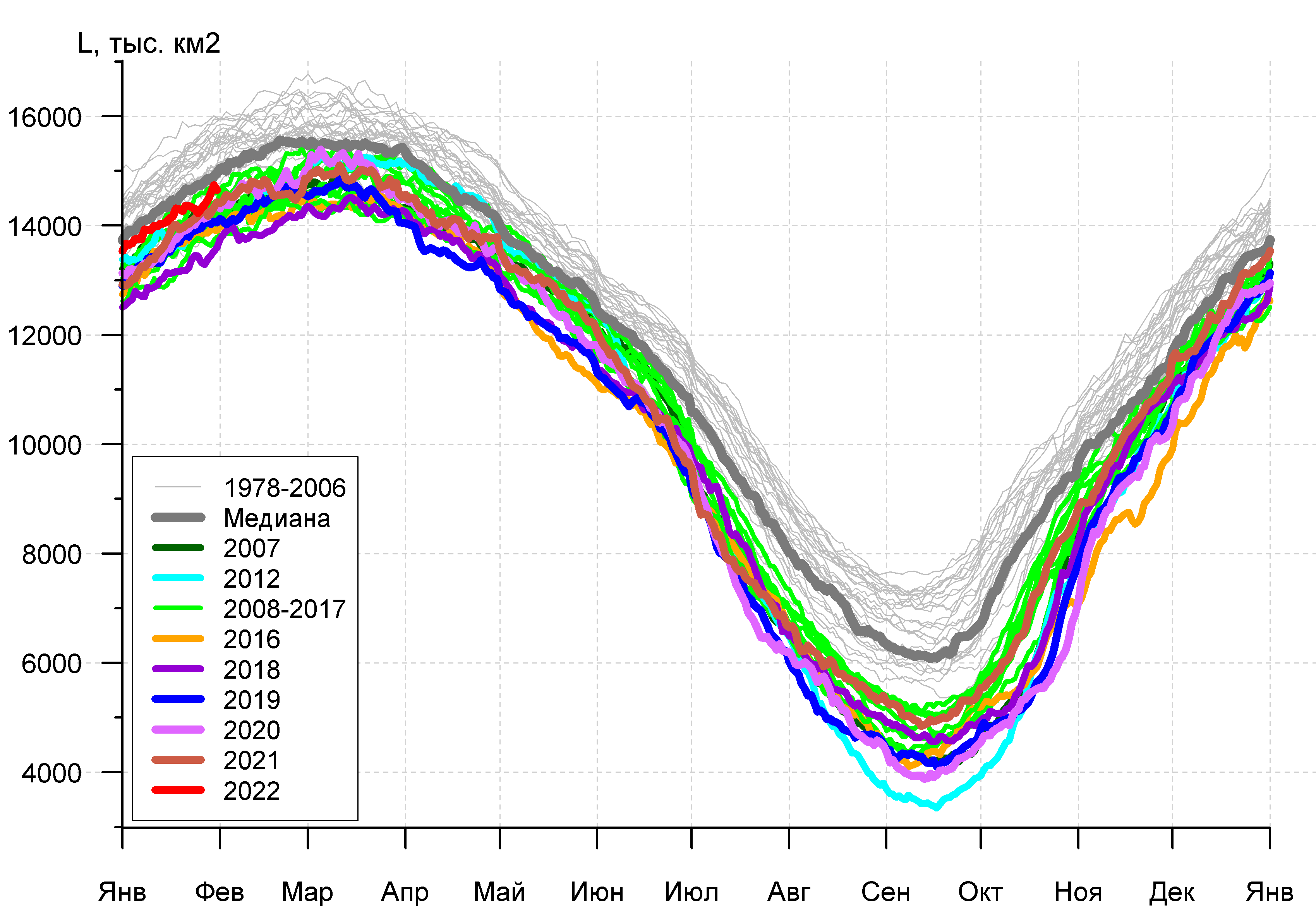 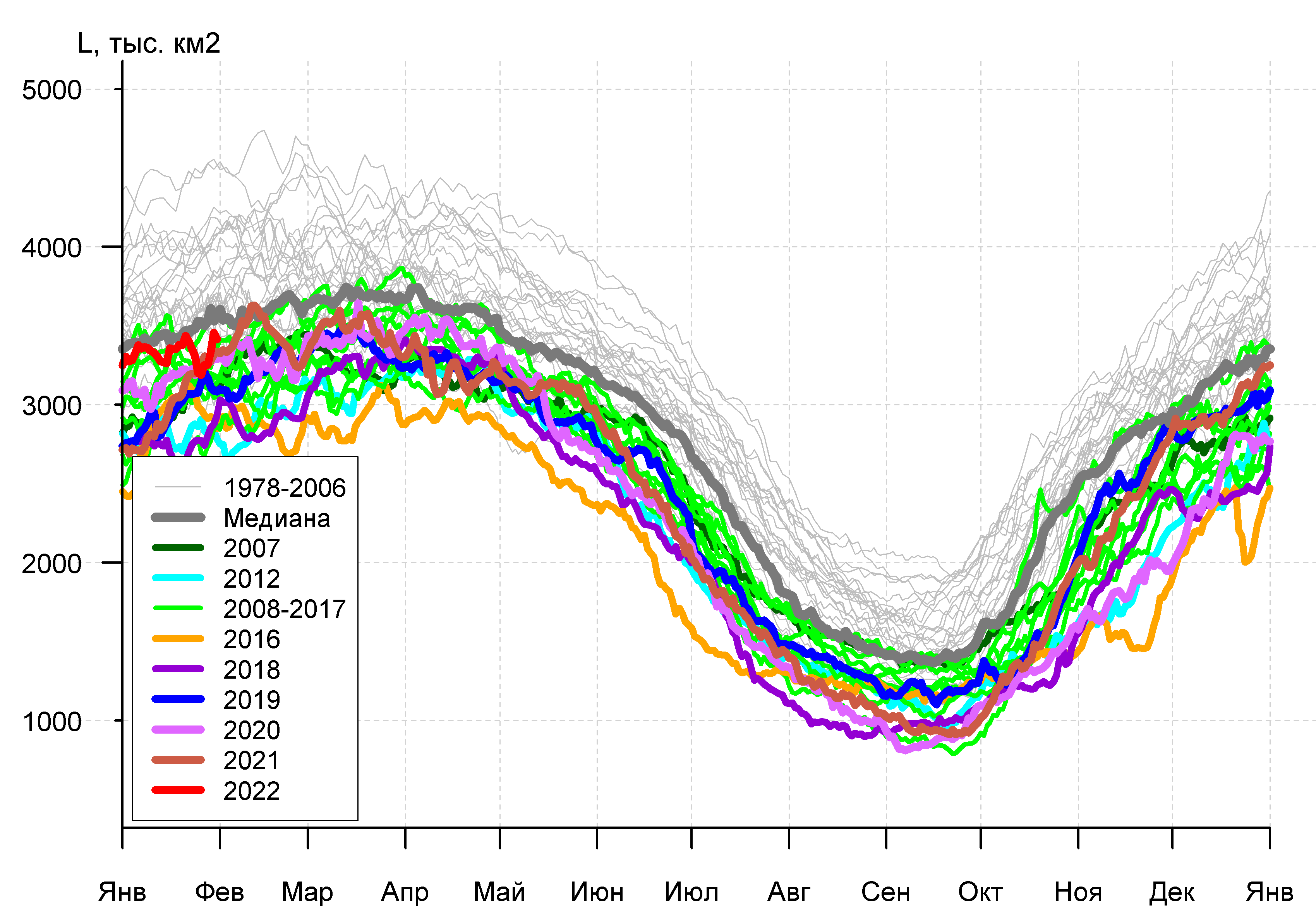 а)б)б)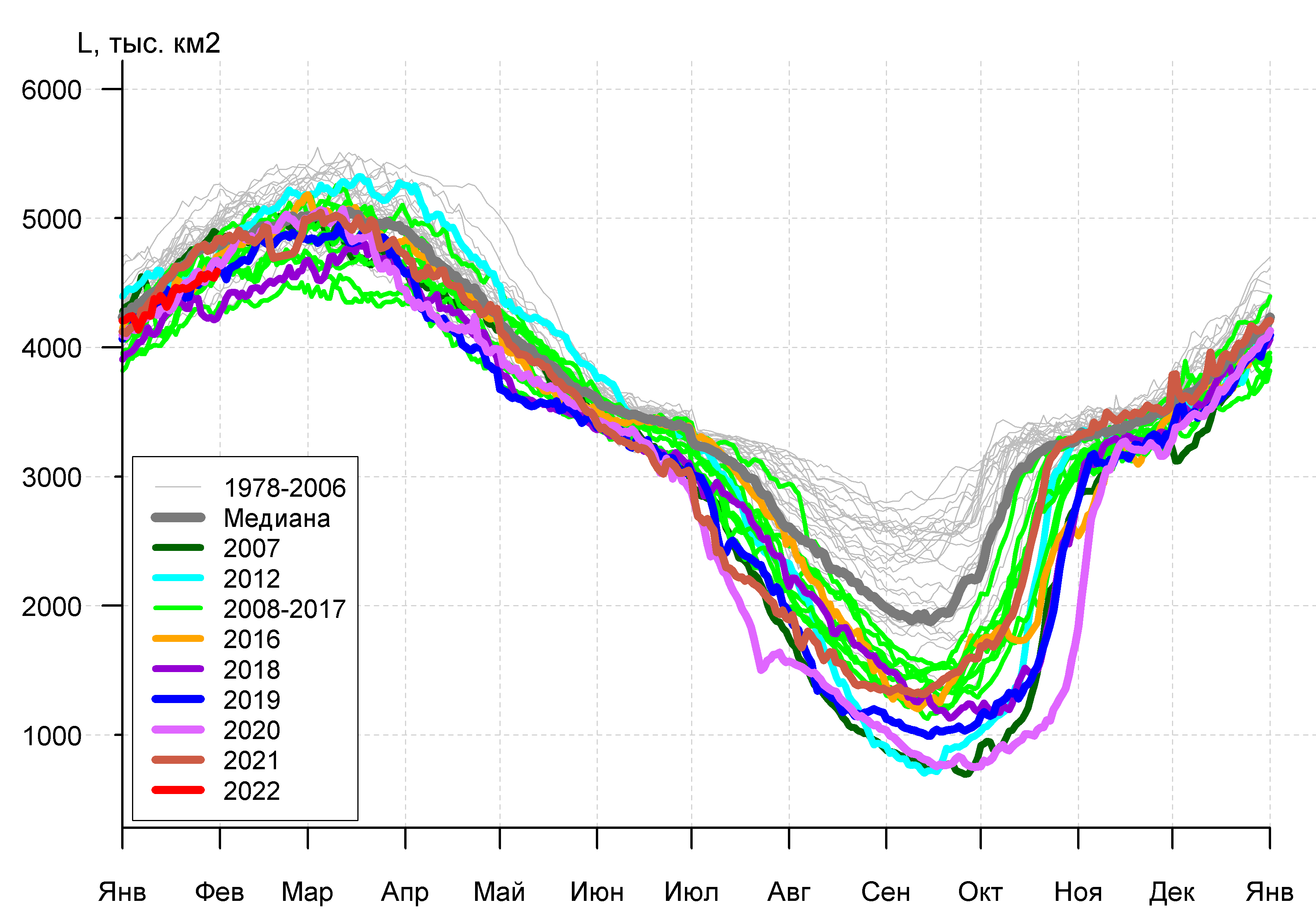 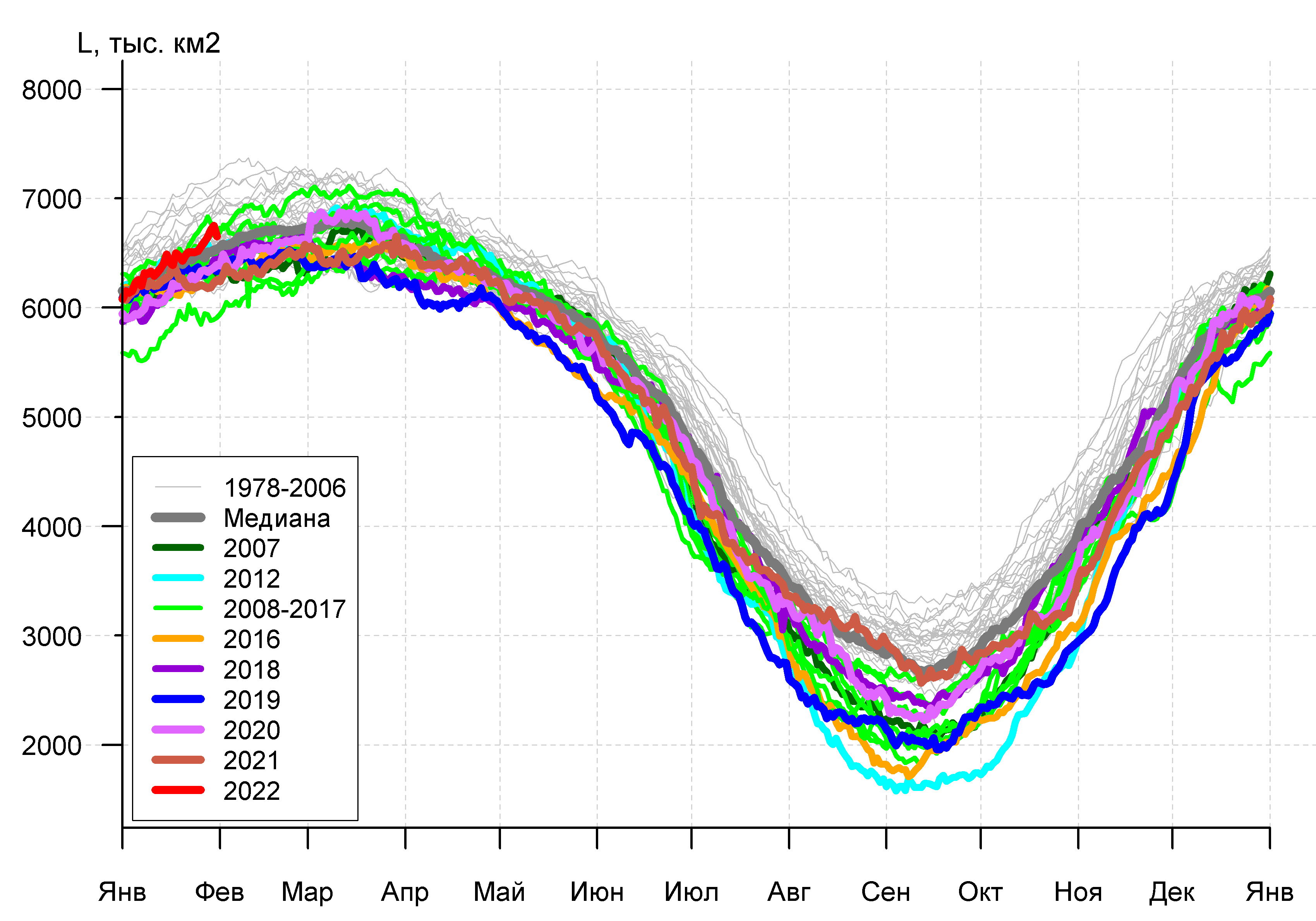 в)г)г)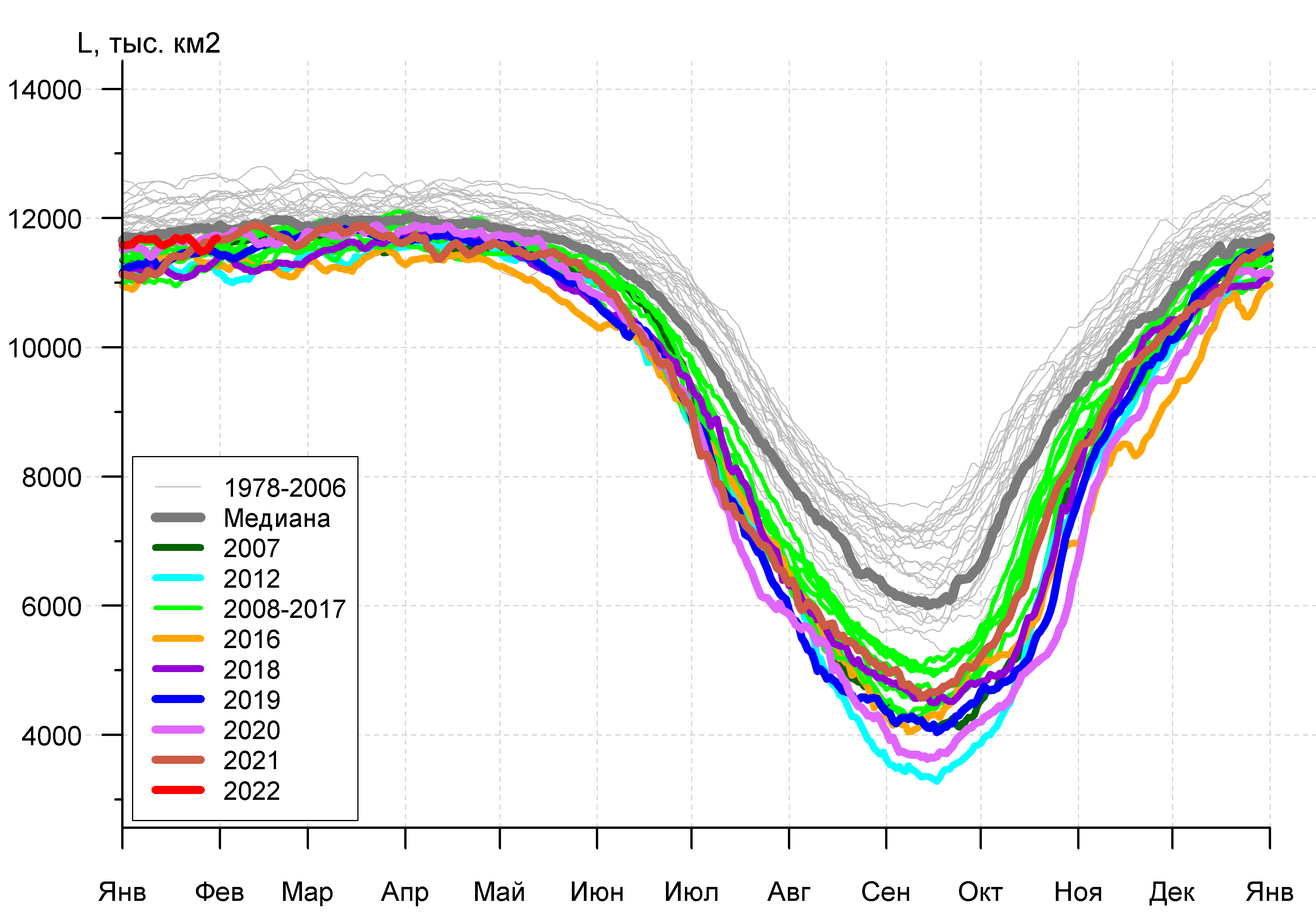 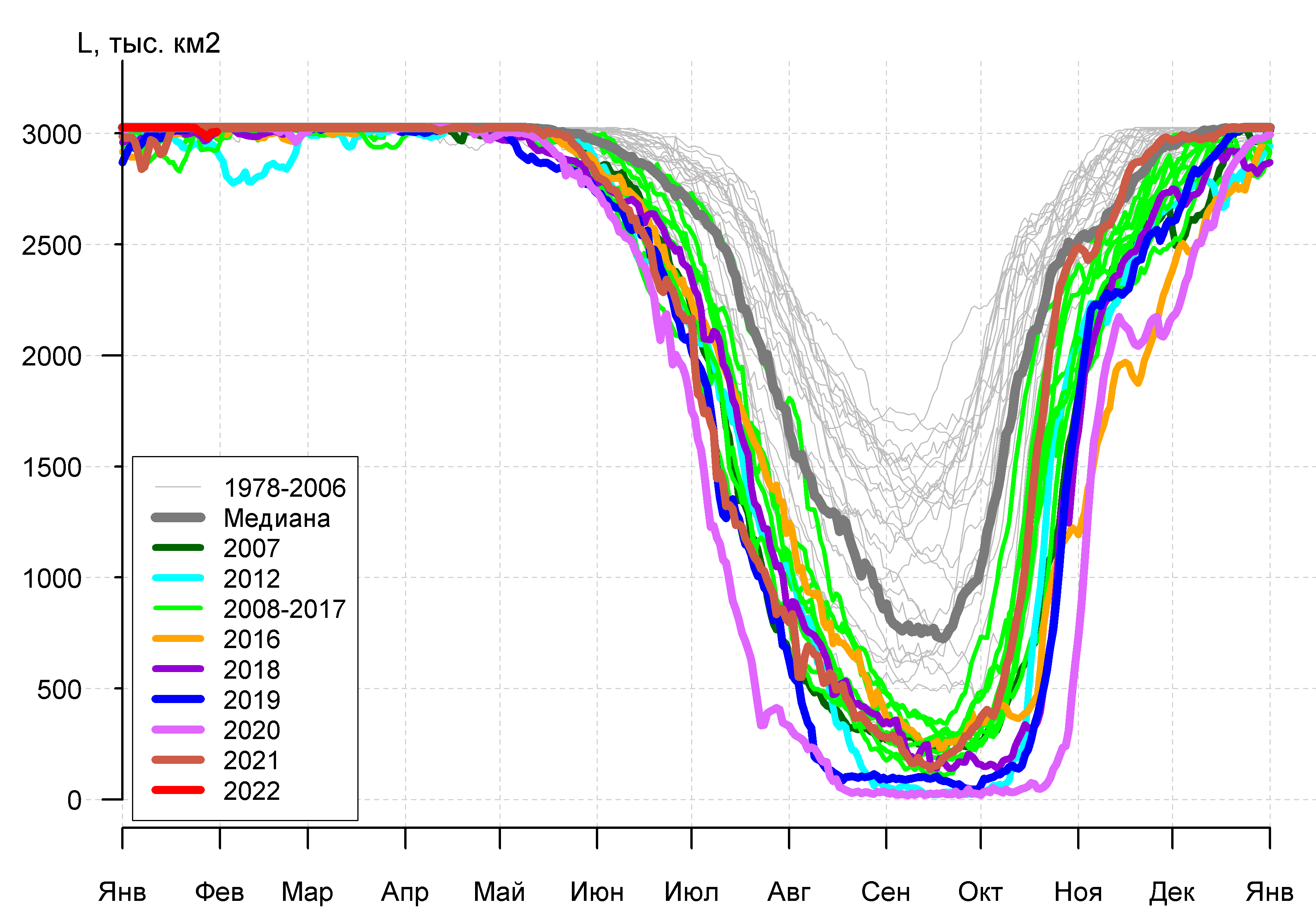 д)д)е)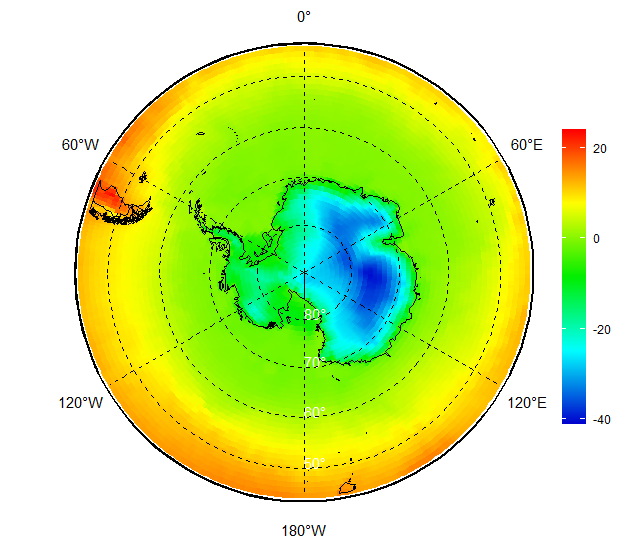 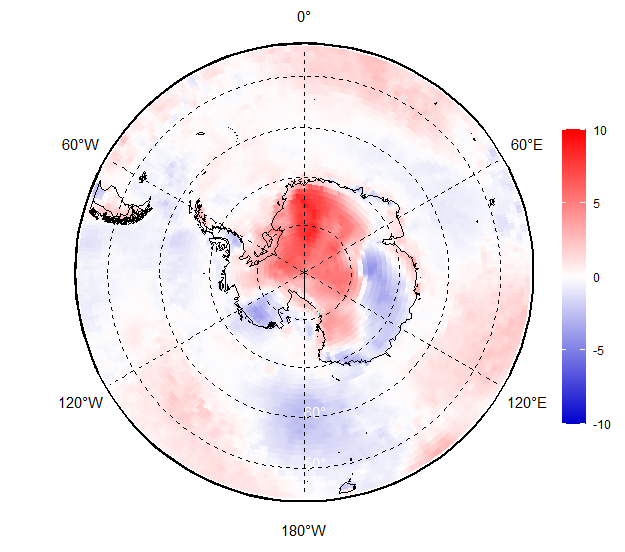 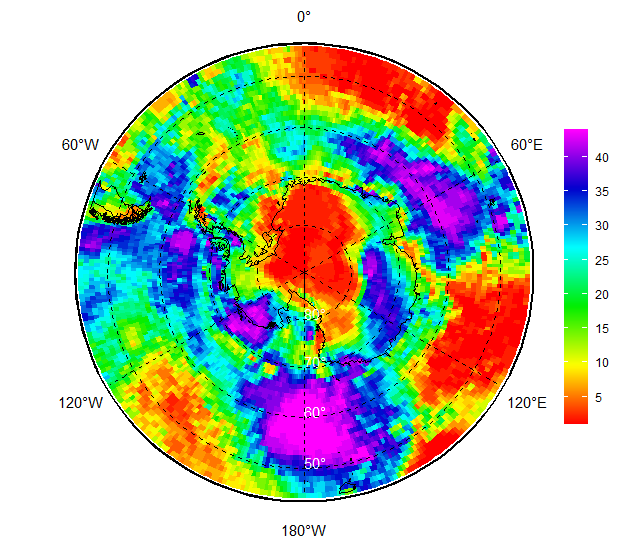 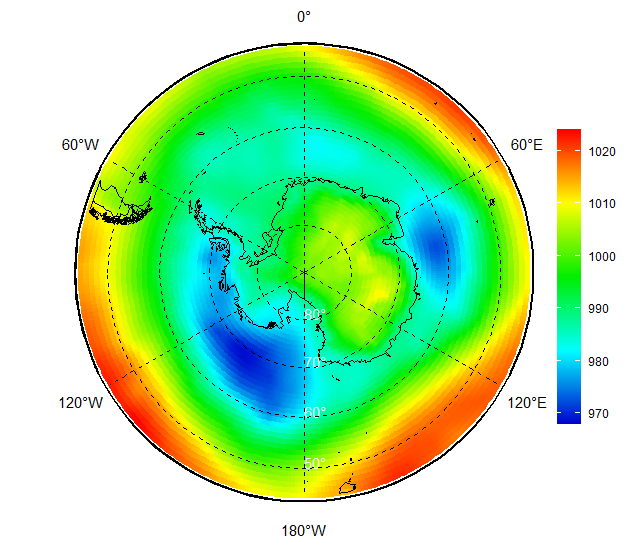 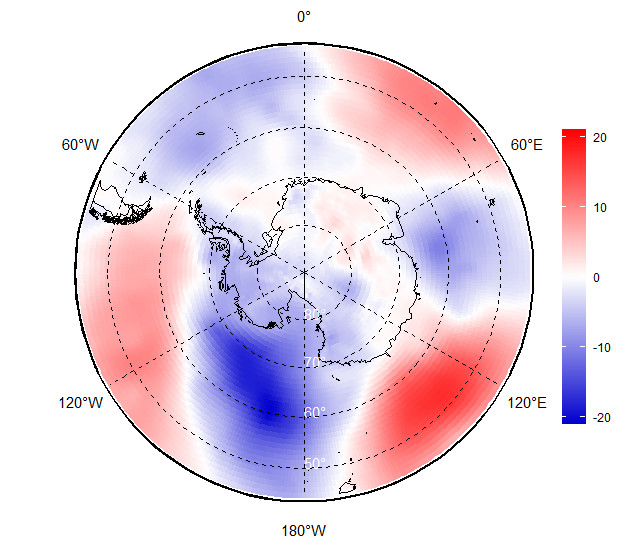 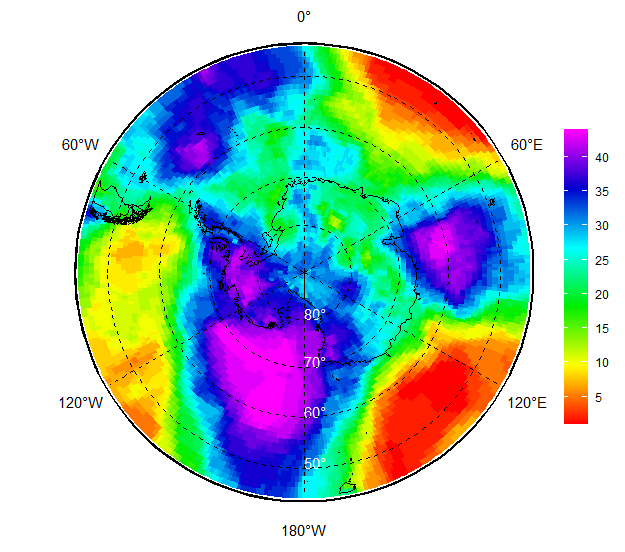 а)б)в)Имя/NameДлина/Lengthкм/kmШирина/Widthкм/kmПлощадь/Areaкв.км/sq.kmИмя/NameДлина/Lengthкм/kmШирина/Widthкм/kmПлощадь/Areaкв.км/sq.kmA23A74633996C364128147D15A94443587D27159147B22A70443192A63206144D2854351743A68K194142D15B61221185B451311141A68A6724894B42227138B09B4415603A68I356122D20A3517455B46197111A642417346B15AB207109C152215341B29209108A68E4813334B39157105C21B2015317A68P481199A68M5419287A68N481197A69A1917264C3017693C18B357243C3315788B502811232B3811787B09I2211211C2420485B09G2013200C3117684B281711196C299983B47229182B3715682A73179181A7115672A72207172B4011971A69B1913169A68G481164D231511164B4919960A70159159A68J24456D26354149A68O481155D21B197147A68H20931C35139147A68P24411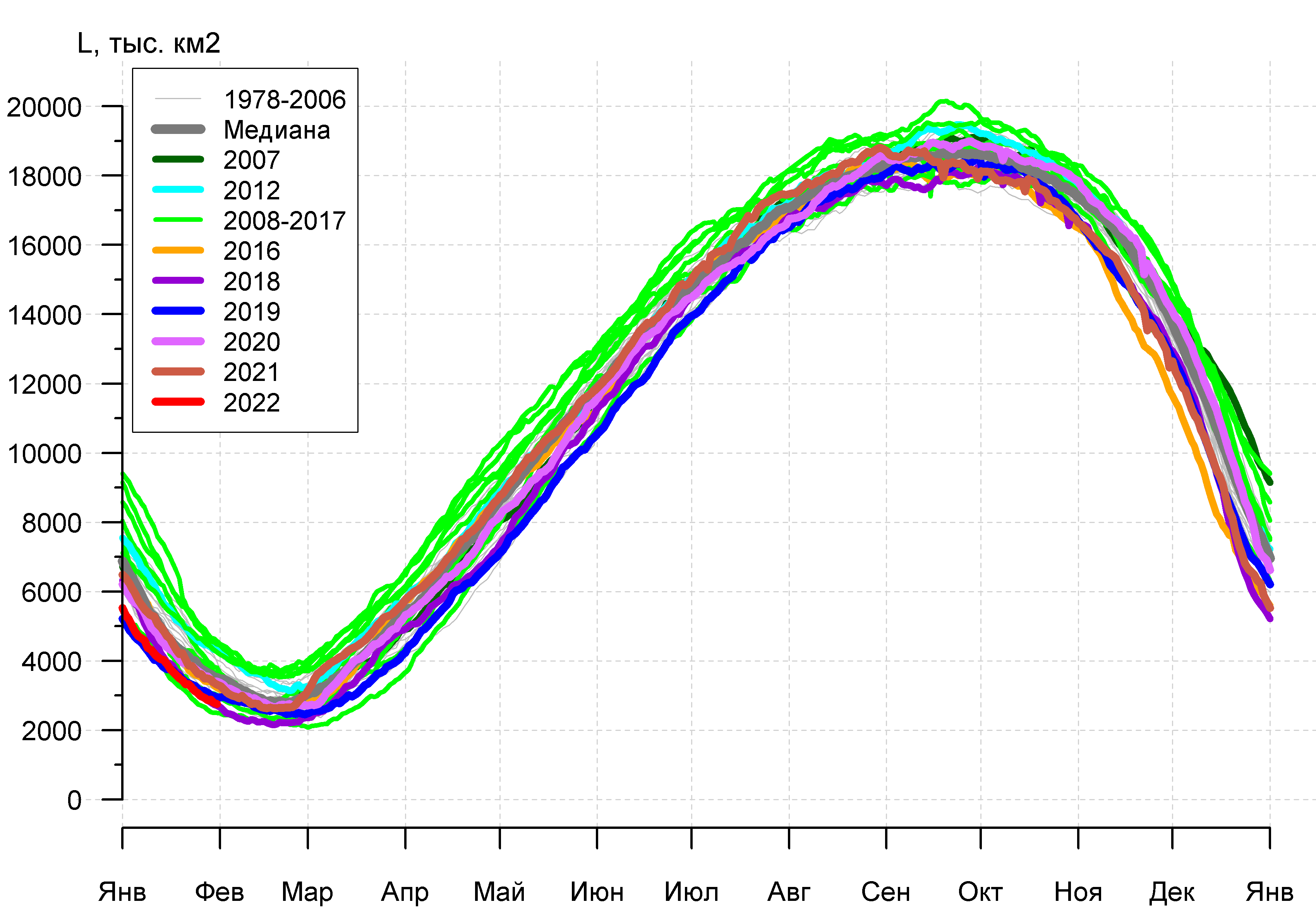 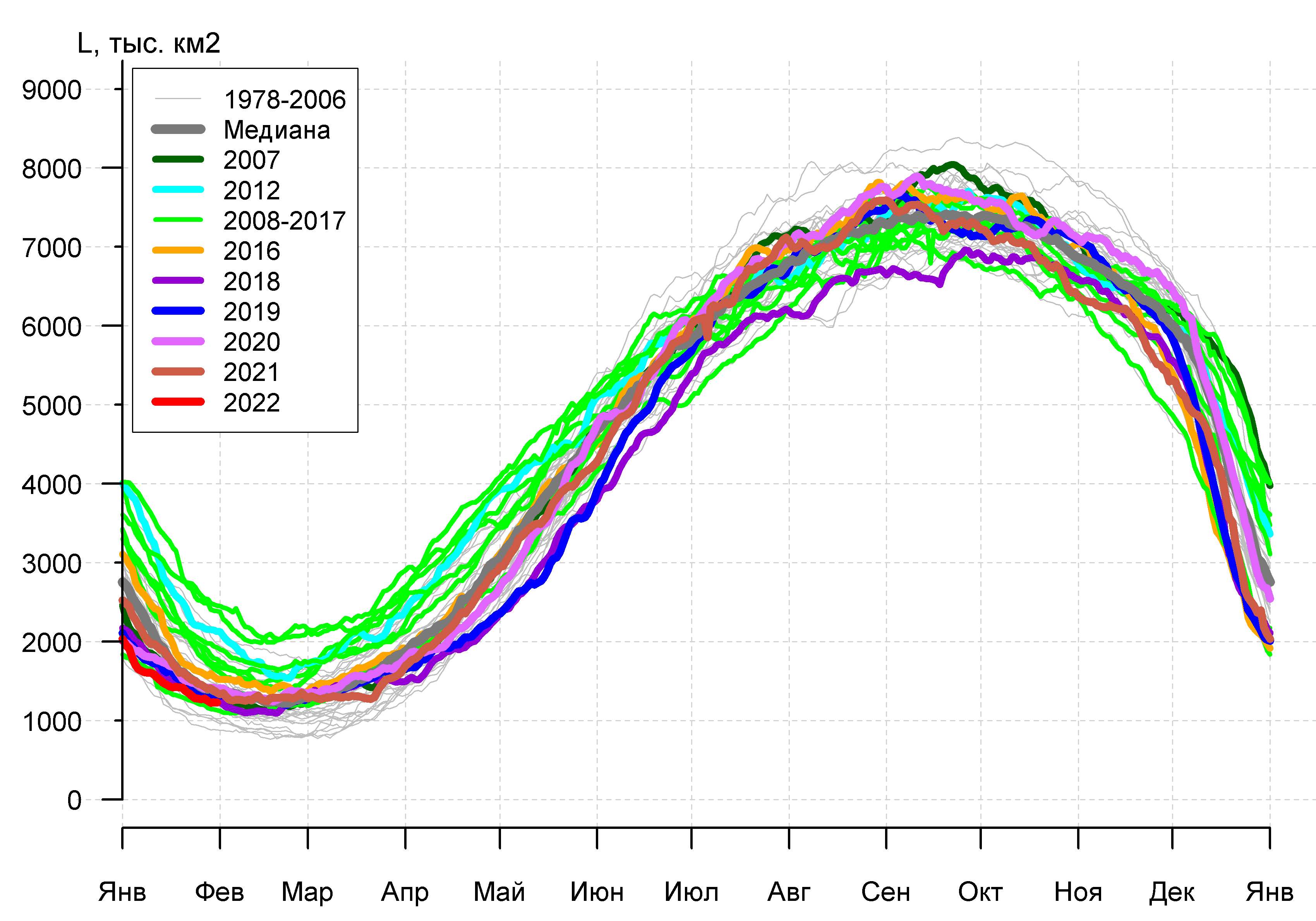 а)б)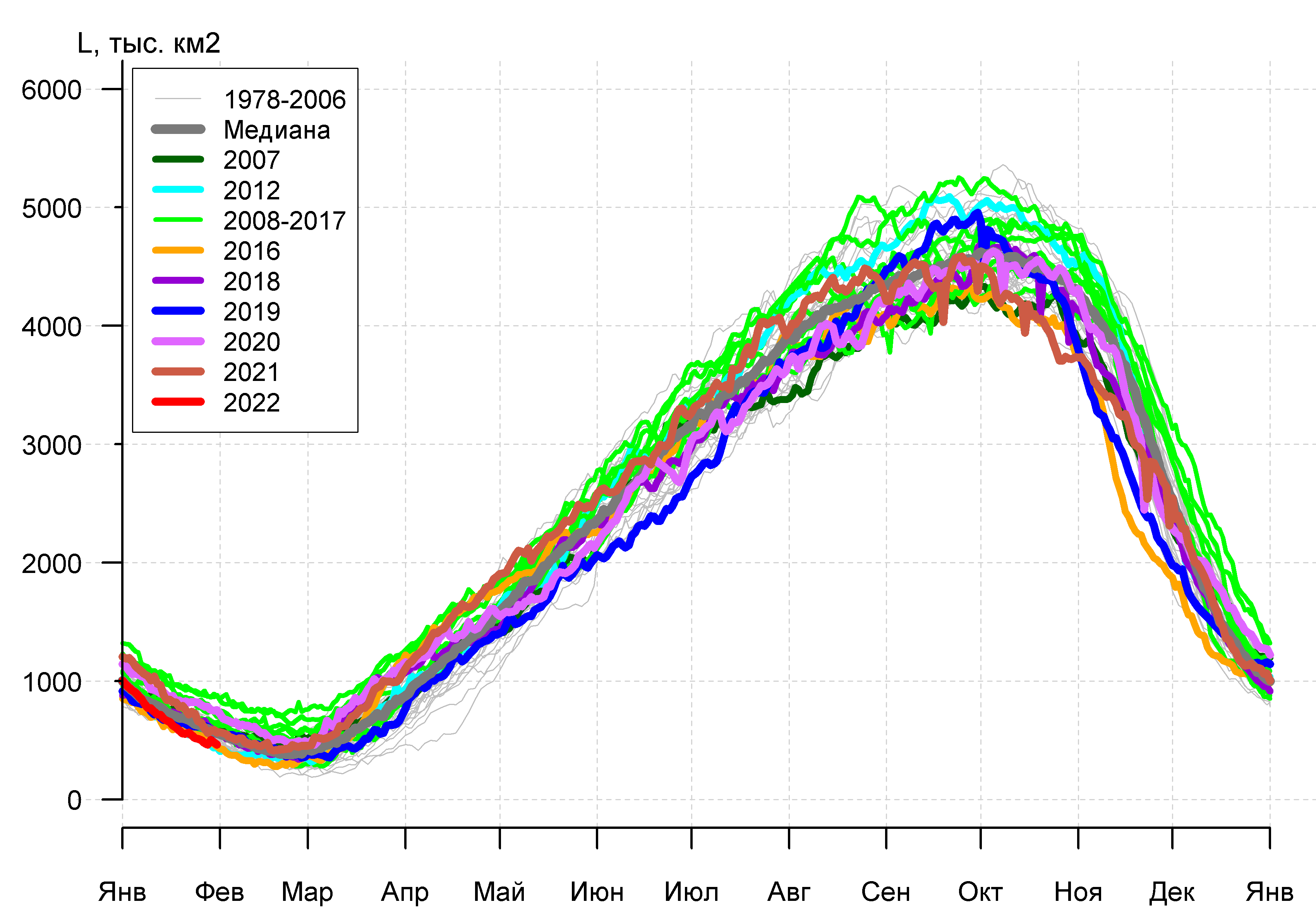 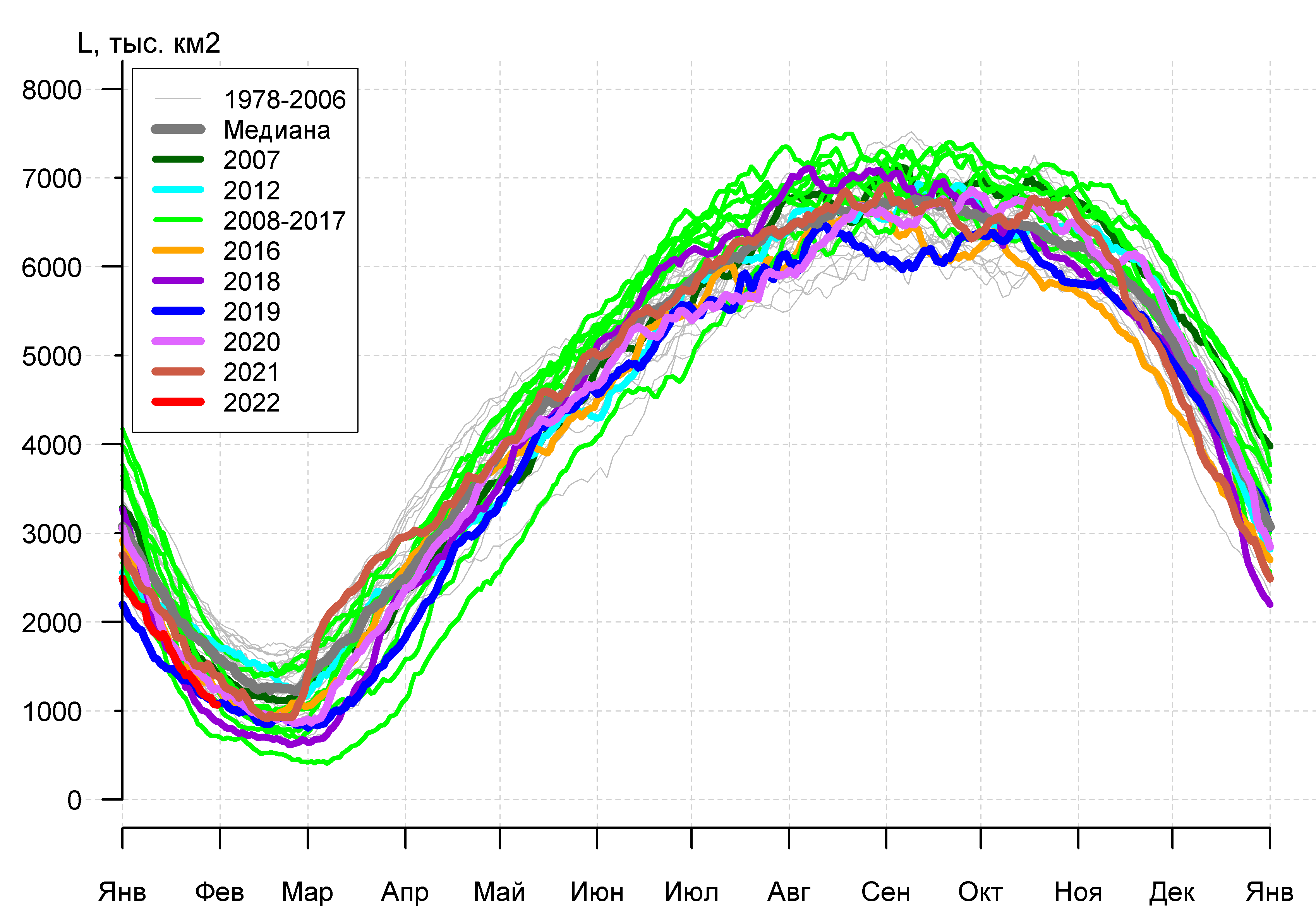 в)г)РегионЮжный ОкеанАтлантический секторИндоокеанский сектор Тихоокеанский секторРазность-494.7-128.0-82.5-284.2тыс.кв.км/сут.-70.7-18.3-11.8-40.6МесяцS, тыс. км2Аномалии, тыс км2/%Аномалии, тыс км2/%Аномалии, тыс км2/%Аномалии, тыс км2/%Аномалии, тыс км2/%Аномалии, тыс км2/%Аномалии, тыс км2/%МесяцS, тыс. км22017 г2018 г2019 г2020 г2021 г2012-2022гг1978-2022гг31.12-30.013972.1113.2-299.646.0-654.9-835.2-1042.8-1115.731.12-30.013972.12.9-7.01.2-14.2-17.4-20.8-21.924-30.012950.7292.517.3-169.9-633.1-594.4-774.8-879.424-30.012950.711.00.6-5.4-17.7-16.8-20.8-23.0МесяцS, тыс. км2Аномалии, тыс км2/%Аномалии, тыс км2/%Аномалии, тыс км2/%Аномалии, тыс км2/%Аномалии, тыс км2/%Аномалии, тыс км2/%Аномалии, тыс км2/%МесяцS, тыс. км22017 г2018 г2019 г2020 г2021 г2012-2022гг1978-2022гг31.12-30.011521.671.7-115.8-119.4-167.2-341.6-633.7-516.731.12-30.011521.64.9-7.1-7.3-9.9-18.3-29.4-25.324-30.011260.373.7-35.6-80.9-170.0-174.9-447.0-302.524-30.011260.36.2-2.7-6.0-11.9-12.2-26.2-19.4МесяцS, тыс. км2Аномалии, тыс км2/%Аномалии, тыс км2/%Аномалии, тыс км2/%Аномалии, тыс км2/%Аномалии, тыс км2/%Аномалии, тыс км2/%Аномалии, тыс км2/%МесяцS, тыс. км22017 г2018 г2019 г2020 г2021 г2012-2022гг1978-2022гг31.12-30.01696.0-100.1-52.6-18.2-222.2-201.4-125.7-78.531.12-30.01696.0-12.6-7.0-2.5-24.2-22.4-15.3-10.124-30.01494.5-180.5-144.4-109.8-295.0-130.3-167.4-121.424-30.01494.5-26.7-22.6-18.2-37.4-20.9-25.3-19.7МесяцS, тыс. км2Аномалии, тыс км2/%Аномалии, тыс км2/%Аномалии, тыс км2/%Аномалии, тыс км2/%Аномалии, тыс км2/%Аномалии, тыс км2/%Аномалии, тыс км2/%МесяцS, тыс. км22017 г2018 г2019 г2020 г2021 г2012-2022гг1978-2022гг31.12-30.011754.5141.6-131.3183.6-265.6-292.2-283.4-520.531.12-30.011754.58.8-7.011.7-13.1-14.3-13.9-22.924-30.011195.9399.3197.320.7-168.1-289.2-160.4-455.524-30.011195.950.119.81.8-12.3-19.5-11.8-27.6МесяцМинимальное знач.Максимальное знач.Среднее знач.Медиана24-30.012506.330.01.20175215.124.01.20143830.13739.3МесяцМинимальное знач.Максимальное знач.Среднее знач.Медиана24-30.01880.729.01.19882694.724.01.20141562.81409.9МесяцМинимальное знач.Максимальное знач.Среднее знач.Медиана24-30.01424.329.01.1980923.124.01.2008615.9601.5МесяцМинимальное знач.Максимальное знач.Среднее знач.Медиана24-30.01714.430.01.20172345.424.01.19821651.41692.5РегионS, тыс. км2Аномалии, тыс км2/%Аномалии, тыс км2/%Аномалии, тыс км2/%Аномалии, тыс км2/%Аномалии, тыс км2/%Аномалии, тыс км2/%Аномалии, тыс км2/%1978-2022гг1978-2022гг1978-2022гг1978-2022ггРегионS, тыс. км22007 г2012 г2016 г2020 г2021 г2012-2022гг1978-2022ггМинимум датаМаксимум датаСреднееМедианаСев. полярная область14434.2135.1478.1580.7272.9206.4428.8-288.713285.327.01.201816009.730.01.197914722.914753.9Сев. полярная область14434.20.93.44.21.91.53.1-2.013285.327.01.201816009.730.01.197914722.914753.9Сектор 45°W-95°E3286.4133.8428.5325.624.023.2210.3-223.62683.327.01.20174555.930.01.19793510.03504.1Сектор 45°W-95°E3286.44.215.011.00.70.76.8-6.42683.327.01.20174555.930.01.19793510.03504.1Гренландское море733.1-13.696.9142.2182.143.9112.3-33.0523.929.01.20201096.830.01.1997766.2734.0Гренландское море733.1-1.815.224.133.06.418.1-4.3523.929.01.20201096.830.01.1997766.2734.0Баренцево море575.993.0197.1170.0-145.2-5.474.2-102.3261.124.01.20061109.230.01.1979678.2697.2Баренцево море575.919.352.041.9-20.1-0.914.8-15.1261.124.01.20061109.230.01.1979678.2697.2Карское море817.5-20.556.59.5-21.7-21.70.8-13.6734.630.01.2017839.224.01.1979831.1839.2Карское море817.5-2.47.41.2-2.6-2.60.1-1.6734.630.01.2017839.224.01.1979831.1839.2Сектор 95°E-170°W4534.8-276.7-51.9-35.6-41.0-234.9-17.9-166.24212.630.01.20185259.330.01.19794701.04741.1Сектор 95°E-170°W4534.8-5.8-1.1-0.8-0.9-4.9-0.4-3.54212.630.01.20185259.330.01.19794701.04741.1Море Лаптевых674.30.00.00.00.00.00.00.0673.627.01.1995674.324.01.1979674.3674.3Море Лаптевых674.30.00.00.00.00.00.00.0673.627.01.1995674.324.01.1979674.3674.3Восточно-Сибирское море915.10.00.00.00.00.00.00.0914.528.01.1994915.124.01.1979915.1915.1Восточно-Сибирское море915.10.00.00.00.00.00.00.0914.528.01.1994915.124.01.1979915.1915.1Чукотское море597.30.00.00.00.00.00.00.0596.726.01.1999597.324.01.1979597.3597.3Чукотское море597.30.00.00.00.00.00.00.0596.726.01.1999597.324.01.1979597.3597.3Берингово море738.81.1-159.2174.6203.7179.4146.188.1330.224.01.2018944.928.01.2012650.7647.5Берингово море738.80.2-17.731.038.132.124.713.5330.224.01.2018944.928.01.2012650.7647.5Сектор 170°W-45°W6613.0277.8101.5290.7290.0418.0236.3101.05845.526.01.20117179.730.01.19936512.06480.0Сектор 170°W-45°W6613.04.41.64.64.66.73.71.65845.526.01.20117179.730.01.19936512.06480.0Море Бофорта486.60.00.00.00.00.00.00.0484.024.01.1990486.624.01.1979486.6486.6Море Бофорта486.60.00.00.00.00.00.00.0484.024.01.1990486.624.01.1979486.6486.6Гудзонов залив835.5-3.5-3.4-1.6-1.4-1.6-2.1-3.1829.324.01.2022839.024.01.1979838.6839.0Гудзонов залив835.5-0.4-0.4-0.2-0.2-0.2-0.2-0.4829.324.01.2022839.024.01.1979838.6839.0Море Лабрадор216.949.20.3-40.855.2153.1-2.0-37.16.326.01.2011533.124.01.1984254.0243.3Море Лабрадор216.929.40.1-15.834.2240.1-0.9-14.66.326.01.2011533.124.01.1984254.0243.3Дейвисов пролив396.737.8-58.3-63.6-8.177.9-12.1-46.7247.926.01.2011708.824.01.1984443.4429.3Дейвисов пролив396.710.5-12.8-13.8-2.024.4-3.0-10.5247.926.01.2011708.824.01.1984443.4429.3Канадский архипелаг1190.10.00.00.10.00.10.10.51151.525.01.20111190.124.01.19791189.61190.1Канадский архипелаг1190.10.00.00.00.00.00.00.01151.525.01.20111190.124.01.19791189.61190.1РегионS, тыс. км2Аномалии, тыс км2/%Аномалии, тыс км2/%Аномалии, тыс км2/%Аномалии, тыс км2/%Аномалии, тыс км2/%Аномалии, тыс км2/%Аномалии, тыс км2/%1978-2022гг1978-2022гг1978-2022гг1978-2022ггРегионS, тыс. км22007 г2012 г2016 г2020 г2021 г2012-2022гг1978-2022ггМинимум датаМаксимум датаСреднееМедианаСев. полярная область14061.1333.4393.5636.2458.4426.9540.3-188.412411.231.12.201716009.730.01.197914249.514269.1Сев. полярная область14061.12.42.94.73.43.14.0-1.312411.231.12.201716009.730.01.197914249.514269.1Сектор 45°W-95°E3319.1359.3511.7481.3166.8358.3362.3-101.02418.031.12.20164555.930.01.19793420.13422.3Сектор 45°W-95°E3319.112.118.217.05.312.112.3-3.02418.031.12.20164555.930.01.19793420.13422.3Гренландское море665.01.356.264.978.3-23.243.7-81.5498.301.01.20161118.510.01.1989746.5707.2Гренландское море665.00.29.210.813.3-3.47.0-10.9498.301.01.20161118.510.01.1989746.5707.2Баренцево море646.2242.7280.0302.831.7250.7211.62.6158.904.01.20161109.230.01.1979643.6663.7Баренцево море646.260.276.488.25.263.448.70.4158.904.01.20161109.230.01.1979643.6663.7Карское море834.4-1.459.250.5-3.640.428.56.6642.019.01.2017839.231.12.1978827.9839.2Карское море834.4-0.27.66.4-0.45.13.50.8642.019.01.2017839.231.12.1978827.9839.2Сектор 95°E-170°W4365.2-187.1-149.4-24.729.4-105.726.7-114.13737.131.12.20135259.330.01.19794479.34473.1Сектор 95°E-170°W4365.2-4.1-3.3-0.60.7-2.40.6-2.53737.131.12.20135259.330.01.19794479.34473.1Море Лаптевых674.30.00.00.00.00.00.00.0669.120.01.1987674.331.12.1978674.3674.3Море Лаптевых674.30.00.00.00.00.00.00.0669.120.01.1987674.331.12.1978674.3674.3Восточно-Сибирское море915.10.00.00.00.00.00.00.0914.514.01.1999915.131.12.1978915.1915.1Восточно-Сибирское море915.10.00.00.00.00.00.00.0914.514.01.1999915.131.12.1978915.1915.1Чукотское море597.30.00.00.00.00.00.50.1579.009.01.2017597.331.12.1978597.2597.3Чукотское море597.30.00.00.00.00.00.10.0579.009.01.2017597.331.12.1978597.2597.3Берингово море641.6-3.7-137.1168.5175.6193.5152.472.3124.208.01.2018978.810.01.2000569.3576.2Берингово море641.6-0.6-17.635.637.743.231.212.7124.208.01.2018978.810.01.2000569.3576.2Сектор 170°W-45°W6376.8161.231.2179.6262.2174.3151.326.65512.507.01.20117179.730.01.19936350.26329.0Сектор 170°W-45°W6376.82.60.52.94.32.82.40.45512.507.01.20117179.730.01.19936350.26329.0Море Бофорта486.60.00.00.00.00.00.00.0484.024.01.1990486.631.12.1978486.6486.6Море Бофорта486.60.00.00.00.00.00.00.0484.024.01.1990486.631.12.1978486.6486.6Гудзонов залив836.4-2.6-2.5-0.4-0.4-0.5-1.0-0.3688.031.12.2001839.031.12.1978836.7839.0Гудзонов залив836.4-0.3-0.30.0-0.1-0.1-0.10.0688.031.12.2001839.031.12.1978836.7839.0Море Лабрадор106.510.8-41.9-94.120.636.7-51.2-87.22.131.12.2001533.124.01.1984193.7187.6Море Лабрадор106.511.2-28.2-46.924.052.5-32.5-45.02.131.12.2001533.124.01.1984193.7187.6Дейвисов пролив342.7-28.7-113.0-94.6-14.69.1-46.6-78.4186.508.01.2011709.409.01.1983421.1409.1Дейвисов пролив342.7-7.7-24.8-21.6-4.12.7-12.0-18.6186.508.01.2011709.409.01.1983421.1409.1Канадский архипелаг1190.0-0.11.60.01.80.00.32.11021.631.12.20101190.131.12.19781187.91190.1Канадский архипелаг1190.00.00.10.00.20.00.00.21021.631.12.20101190.131.12.19781187.91190.1РегионS, тыс. км2Аномалии, тыс км2/%Аномалии, тыс км2/%Аномалии, тыс км2/%Аномалии, тыс км2/%Аномалии, тыс км2/%Аномалии, тыс км2/%Аномалии, тыс км2/%1978-2022гг1978-2022гг1978-2022гг1978-2022ггРегионS, тыс. км22007 г2012 г2016 г2020 г2021 г2012-2022гг1978-2022ггМинимум датаМаксимум датаСреднееМедианаЮжный Океан2950.7-563.1-1540.3-510.5-633.1-594.4-774.8-879.42506.330.01.20175215.124.01.20143830.13739.3Южный Океан2950.7-16.0-34.3-14.8-17.7-16.8-20.8-23.02506.330.01.20175215.124.01.20143830.13739.3Атлантический сектор1260.3-61.1-915.7-339.0-170.0-174.9-447.0-302.5880.729.01.19882694.724.01.20141562.81409.9Атлантический сектор1260.3-4.6-42.1-21.2-11.9-12.2-26.2-19.4880.729.01.19882694.724.01.20141562.81409.9Западная часть моря Уэдделла1069.932.8-383.1-270.4-140.67.0-263.6-206.5832.029.01.19881882.624.01.20151276.41224.4Западная часть моря Уэдделла1069.93.2-26.4-20.2-11.60.7-19.8-16.2832.029.01.19881882.624.01.20151276.41224.4Восточная часть моря Уэдделла190.4-93.8-532.6-68.6-29.4-182.0-183.4-96.013.329.01.1989841.024.01.2014286.4259.3Восточная часть моря Уэдделла190.4-33.0-73.7-26.5-13.4-48.9-49.1-33.513.329.01.1989841.024.01.2014286.4259.3Индоокеанский сектор494.5-142.18.1-20.9-295.0-130.3-167.4-121.4424.329.01.1980923.124.01.2008615.9601.5Индоокеанский сектор494.5-22.31.7-4.1-37.4-20.9-25.3-19.7424.329.01.1980923.124.01.2008615.9601.5Море Космонавтов98.8-57.4-52.242.3-86.0-44.7-36.2-35.623.530.01.1998247.824.01.1984134.4135.5Море Космонавтов98.8-36.7-34.674.9-46.5-31.1-26.8-26.523.530.01.1998247.824.01.1984134.4135.5Море Содружества111.0-134.947.9-11.0-91.5-94.0-27.1-13.313.530.01.1982322.030.01.2014124.3123.9Море Содружества111.0-54.875.9-9.0-45.2-45.9-19.6-10.713.530.01.1982322.030.01.2014124.3123.9Море Моусона284.750.112.4-52.2-117.58.4-104.1-72.5186.530.01.2000612.724.01.2013357.2359.7Море Моусона284.721.44.6-15.5-29.23.1-26.8-20.3186.530.01.2000612.724.01.2013357.2359.7Тихоокеанский сектор1195.9-359.9-632.7-150.6-168.1-289.2-160.4-455.5714.430.01.20172345.424.01.19821651.41692.5Тихоокеанский сектор1195.9-23.1-34.6-11.2-12.3-19.5-11.8-27.6714.430.01.20172345.424.01.19821651.41692.5Море Росса948.1-334.9-499.473.5-102.1-225.5-106.9-389.4371.429.01.20172120.224.01.20081337.51342.0Море Росса948.1-26.1-34.58.4-9.7-19.2-10.1-29.1371.429.01.20172120.224.01.20081337.51342.0Море Беллинсгаузена247.8-25.0-133.3-224.1-65.9-63.6-53.4-66.235.830.01.2010574.226.01.1979313.9308.0Море Беллинсгаузена247.8-9.2-35.0-47.5-21.0-20.4-17.7-21.135.830.01.2010574.226.01.1979313.9308.0РегионS, тыс. км2Аномалии, тыс км2/%Аномалии, тыс км2/%Аномалии, тыс км2/%Аномалии, тыс км2/%Аномалии, тыс км2/%Аномалии, тыс км2/%Аномалии, тыс км2/%1978-2022гг1978-2022гг1978-2022гг1978-2022ггРегионS, тыс. км22007 г2012 г2016 г2020 г2021 г2012-2022гг1978-2022ггМинимум датаМаксимум датаСреднееМедианаЮжный Океан4020.7-850.6-1802.2-874.6-655.9-843.2-1050.9-1126.42506.330.01.20179507.631.12.20145147.14970.5Южный Океан4020.7-17.5-31.0-17.9-14.0-17.3-20.7-21.92506.330.01.20179507.631.12.20145147.14970.5Атлантический сектор1537.6-205.2-1435.2-690.3-161.1-346.9-638.1-525.4880.729.01.19884080.531.12.20072063.01957.8Атлантический сектор1537.6-11.8-48.3-31.0-9.5-18.4-29.3-25.5880.729.01.19884080.531.12.20072063.01957.8Западная часть моря Уэдделла1198.229.5-471.0-437.8-143.3-109.6-338.0-286.2832.029.01.19882230.131.12.20121484.41458.3Западная часть моря Уэдделла1198.22.5-28.2-26.8-10.7-8.4-22.0-19.3832.029.01.19882230.131.12.20121484.41458.3Восточная часть моря Уэдделла339.4-234.7-964.1-252.5-17.8-237.3-300.1-239.213.329.01.19892170.831.12.2011578.6464.1Восточная часть моря Уэдделла339.4-40.9-74.0-42.7-5.0-41.1-46.9-41.313.329.01.19892170.831.12.2011578.6464.1Индоокеанский сектор705.6-90.24.440.8-219.6-202.0-123.2-76.3424.329.01.19801372.931.12.2013781.9758.1Индоокеанский сектор705.6-11.30.66.1-23.7-22.3-14.9-9.8424.329.01.19801372.931.12.2013781.9758.1Море Космонавтов153.2-13.3-36.176.6-44.1-47.0-16.2-21.023.530.01.1998517.331.12.2010174.2170.3Море Космонавтов153.2-8.0-19.1100.1-22.4-23.5-9.6-12.123.530.01.1998517.331.12.2010174.2170.3Море Содружества160.0-160.425.5-13.6-71.0-150.7-26.0-10.713.530.01.1982428.502.01.2014170.6155.9Море Содружества160.0-50.118.9-7.8-30.7-48.5-14.0-6.313.530.01.1982428.502.01.2014170.6155.9Море Моусона392.483.515.0-22.2-104.5-4.3-81.0-44.6186.530.01.2000760.101.01.2013437.1436.7Море Моусона392.427.04.0-5.4-21.0-1.1-17.1-10.2186.530.01.2000760.101.01.2013437.1436.7Тихоокеанский сектор1777.5-555.2-371.4-225.1-275.1-294.3-289.6-524.7714.430.01.20174280.431.12.20142302.12252.6Тихоокеанский сектор1777.5-23.8-17.3-11.2-13.4-14.2-14.0-22.8714.430.01.20174280.431.12.20142302.12252.6Море Росса1458.0-551.5-268.0-20.2-228.5-269.5-229.2-466.7371.429.01.20173866.931.12.20141924.71882.7Море Росса1458.0-27.4-15.5-1.4-13.5-15.6-13.6-24.2371.429.01.20173866.931.12.20141924.71882.7Море Беллинсгаузена319.5-3.6-103.4-204.8-46.6-24.8-60.4-57.935.830.01.2010780.631.12.1986377.4373.0Море Беллинсгаузена319.5-1.1-24.5-39.1-12.7-7.2-15.9-15.435.830.01.2010780.631.12.1986377.4373.0РегионСев. полярная областьСектор 45°W-95°EГренландское мореБаренцево мореРазность130.9-94.153.3-98.4тыс.кв.км/сут.18.7-13.47.6-14.1РегионКарское мореСектор 95°E-170°WМоре ЛаптевыхВосточно-Сибирское мореРазность-21.779.90.00.0тыс.кв.км/сут.-3.111.40.00.0РегионЧукотское мореБерингово мореСектор 170°W-45°WМоре БофортаРазность0.09.7145.10.0тыс.кв.км/сут.0.01.420.70.0РегионГудзонов заливМоре ЛабрадорДейвисов проливКанадский архипелагРазность-1.268.333.20.0тыс.кв.км/сут.-0.29.84.70.0РегионЮжный ОкеанАтлантический секторЗападная часть моря УэдделлаВосточная часть моря УэдделлаРазность-494.7-128.0-52.7-75.3тыс.кв.км/сут.-70.7-18.3-7.5-10.8РегионИндоокеанский секторМоре КосмонавтовМоре СодружестваМоре МоусонаРазность-82.5-16.6-13.4-52.6тыс.кв.км/сут.-11.8-2.4-1.9-7.5РегионТихоокеанский секторМоре РоссаМоре БеллинсгаузенаРазность-284.2-254.8-29.4тыс.кв.км/сут.-40.6-36.4-4.2